Игорь БурдоновЗА ОРАНЖЕВОЙ ДВЕРЬЮтетрадь одиннадцатая(СТИХИ 2003-2007)и вокруг нихСодержание:2003	71.	ВЫ ГОВОРИТЕ, ЧТО ГОРОД УЖАСЕН	72.	ЗАХОДИТ В ДОМ ТОТ ЧЕЛОВЕК	83.	ЧТО КАМЕНЬ ТЫ — ЧТО ЧЕЛОВЕК	94.	ЖИЗНЬ ПОСЫЛАЕТ НАМ УБИЙЦ	105.	МЫ ЛЕЖИМ В ТРАВЕ И СМОТРИМ В НЕБО	11ТРИ ЛИПОВСКИХ СТИХОТВОРЕНИЯ, НАПИСАННЫХ В АВГУСТЕ 2003 ГОДА	126.	1. В ТРЕТЬЕМ ТЫСЯЧЕЛЕТИИ	127.	2. ДНИ ПРОЛЕТАЮТ КАК ГРУСТНЫЕ СТРОЧКИ СТИХОВ	138.	3. УХОДЯТ ЛЮДИ И ГОДЫ	1418 обратных хокку: ЗОВ ВРАТ	159.	1. БНЕЙ-АЙШ	1610.	2. АШДОД	1711.	3. ЯФФА	1812.	4. ИЕРУСАЛИМ	1913.	5. ЗАПАДНАЯ СТЕНА	2014.	6. ИОРДАН	2115.	7. ЗАКАТ НАД КИННЕРЕТОМ С ГОРЫ СУСИТА	2216.	8. ГАМЛА	2317.	9. ЦФАТ	2418.	10. БЕЭР-ШЕВА	2519.	11. ЭЙН-ГЕДИ	2620.	12. ЭЙН-БОКЕК	2721.	13. СТОЛПЫ СОЛОМОНОВЫ	2822.	14. В ДОЛИНЕ ТИМНА	2923.	15. АКАБА	3024.	16. ЭЙЛАТ	3125.	17. ЛЕПЁШКИ	3226.	18. ПУСТЫНЯ НЕГЕВ	3327.	ВРЕМЕНА ГОДА	3428.	КРАСНАЯ ПЫЛЬ И БЕЛАЯ РОСА	35红尘与白露	362004	37ЯПОНСКИЙ СОНЕТ: "ТРОЙНОЕ ХОККУ" или "РАЗЛОЖЕНИЕ ТАНКА"	3729.	1. ДНЕВНЫЕ СНЫ	4030.	2. НА ЗАКАТЕ	4131.	3. БЕЛЫЕ ОБЛАКА	4232.	4. СФЕРА ЛУНЫ	4333.	5. ПРОГУЛКА С ЛУНОЙ	4434.	6. ЦИКАДЫ ЗВЕНЯТ	4535.	7. ЖËЛТАЯ ПЫЛЬЦА	4636.	8. ВЕЧЕРНИЕ ТЕНИ	4737.	9. ДИКАЯ РОМАШКА	4838.	10. РАССВЕТ В ТУМАНЕ	4939.	11. ГРУЩУ ОБ ОТЪЕЗДЕ	502005	51ЛИПОВСКИЕ СТИХИ 2005 ГОДА	5140.	1. ВОТ ИДУ Я, ИДУ, ПО ДОРОГЕ ИДУ	5241.	2. ЗАРАСТАЮТ ЛУГА МОЛОДЫМИ ЛЕСАМИ	5342.	3. ЖЁЛТОЕ СОЛНЦЕ СПУСКАЛОСЬ ЗА ДАЛЬНИЙ ЛУГ	5443.	4. В СПОКОЙНОЙ ВОДЕ ОТРАЖАЕТСЯ БЕРЕГ ДРУГОЙ	5544.	5. СЛЕПЯЩЕ-БЕЛЫЕ ЛЕТЯТ ОБЛАКА	5645.	6. В СОСНОВОМ ЛЕСУ, ГДЕ ДОРОГА КОНЧАЕТСЯ	5746.	7. НАД ЛЕСОМ, НАД ЛУГОМ ЗАСТЫЛА АРМАДА НЕБЕСНЫХ БЕЛЫХ КОРАБЛЕЙ				5847.	8. ОБЛАКА НЕ ДВИЖУТСЯ. ЗАМЕРЛА ТРАВА	5948.	9. РАСКРУЧЕНА НЕБЕСНАЯ ВОДА ТЕМНЕЮЩЕЙ ВОРОНКОЮ ЗАКАТА	6049.	10. СТАРЫЙ ПРУД ТРАВОЙ ЗАРОС. ВЬЁТСЯ ТЫСЯЧА СТРЕКОЗ.	6150.	11. НЕ ПТЕНЦЫ, НЕ ВЗРОСЛЫЕ, ВРОДЕ КАК ПОДРОСТКИ,	6236 хокку + 4 танки: СЛУЧАЙНО ВМЕСТЕ ВЕЧНО	6351.	1. ТОЛЬКО РАЗ В ГОДУ	6452.	2. "ПРОЩАЙТЕ"— КРИЧАТ	6553.	3. НЕ ВЕТЕР ШУМИТ	6654.	4. БРЕДУТ ПО ВОДЕ	6755.	5. СТРАШНО ВЕЧЕРОМ	6856.	6. ЖИЗНЬ — ЧТО ДОРОГА	6957.	7. О ЧЁМ ШЕПТАЛАСЬ	7058.	8. КРАСНЫЕ СОСНЫ	7159.	9. УМЫВШИСЬ ДОЖДЁМ	7260.	10. И В ХОЛОД, И В ЗНОЙ	7361.	11. ПОСЛЕДНИЙ ДОВОД	7462.	12. ТОЛПА ДЕРЕВЬЕВ	7563.	13. ВРЕМЯ В ДЕРЕВНЕ	7664.	14. МЫ КАК ДЕРЕВЬЯ	7765.	15. СМЕШЛИВО НЕБО	7866.	16. КАК В ПРОШЛОЙ ЖИЗНИ	7967.	17. НЕБЕСНЕЙ НЕБА	8068.	18. МЫ ПЬЁМ СОН-ВОДУ	8169.	19. С НЕБА ДО ЗЕМЛИ	8270.	20. ХМУРЯТСЯ ТРАВЫ	8371.	21. НА ПЕРЬЯ И ПУХ	8472.	22. ЗЕРКАЛО ВОДЫ	8573.	23. ТО НЕ ВЕТРА ШУМ	8674.	24. БУДТО КТО ЗОВЁТ	8775.	25. СРЕДИ ДЕРЕВЬЕВ	8876.	26. В ПЕЧАЛИ СКАЛЫ	8977.	27. ПРИПЛЫЛИ ТУЧКИ	9078.	28. ВСЁ ВЫБЕЛИЛ ЗНОЙ	9179.	29. МУЗЫКА ЛЕТА	9280.	30. ВЕСЬ МИР ИСПИСАН	9381.	31. В ДУХЕ ШЕКСПИРА	9482.	32. СПАСЕНЬЕ БЛИЗКО!	9583.	33. НАД БОЛЬШОЙ РЕКОЙ	9684.	34. ЧТО ТАМ, В ПУСТОТЕ?	9785.	35. АВТОПОРТРЕТ	9886.	36. КАК ПУСТО НЕБО	9987.	37. ПОЛНА ПУСТЫНЯ	10088.	38. С ВЕРШИНЫ СКАЛЫ	10189.	39. ВЗОШЁЛ НА СКАЛУ.	10290.	40. БЕРЕГ ПУСТЫННЫЙ	1032006	10491.	С КАЖДЫМ ГОДОМ ТРАВА ЗЕЛЕНЕЕ	10492.	ХОТЕЛ БЫ БЫТЬ ДЕВЧОНКОЙ	10593.	ЧТО МОЖЕТ ЗНАТЬ КИТАЕЦ	10694.	ЖЁЛТАЯ ДОРОГА, ПИЖМА У ДОРОГИ	10795.	ЗАРОСЛА ВОДА	10896.	КОГДА ТЫ ЖДЁШЬ ГОСТЕЙ	10997.	У ЧЁРНОГО ОЗЕРА	11098.	ЛЕТО КОНЧИЛОСЬ — КРАПИВА ИЗРОСЛАСЬ	11199.	КАК ДОЛГО ЛЬЁТ ЗЕЛЁНЫЙ ЗВЁЗДНЫЙ СВЕТ	112100.	ЗАПАХ ОСЕНИ ГОРЬКОВАТ	113101.	СТАРЫЙ КЛЁН	115苍老的枫树	116Стихотворный отклик Марии Панфиловой	118102.	Сдвоенный японский сонет 575+575+5757: ТАМ ДУБ ГРЕМЯЩИЙ	119103.	ПОД НЕБОМ ИТАЛИИ (итальянский сонет)	121104.	ЗАЧЕМ ТЫ, МАЛЬЧИК, НА ДЕРЕВО ЛЕЗЕШЬ?	122105.	ЯПОНСКИЙ РОМАНС	1232007	124106.	ТРАНСЦЕНДЕНТАЛЬНОЕ ВИНО (сонет)	124107.	КОГДА ПО-ВАШЕМУ РАСЦВЕТ НЕБЫТИЯ?	125108.	И ПОМЯНУВ ОТНЮДЬ НЕ ВСУЕ	126109.	Сдвоенный японский сонет 575+757+577: ЧТО НАШИ МЫСЛИ? ПОД САКУРОЙ ЦВЕТУЩЕЙ	127110.	Сдвоенный японский сонет 575+575+7557: РЖАВАЯ КУКУШКА — ПАУЧОК	129俳句变体 — 俳句变体	130111.	Сдвоенный японский сонет 575+575+7557: ДЛИННОНОГОЕ СОЛНЦЕ —   В ПУТИ И В ПУТИ	131俳句变体 — 俳句变体	132112.	ПОЭЗИЯ — ПРЕКРАСНАЯ КАК СМЕРТЬ	133113.	Сдвоенный японский сонет 575+575+5757 и 757+757+7575: ЧТО ЖДЁШЬ, СААГУН?				134114.	ЧТО МНЕ БАЛКАНЫ? ЧТО Я БАЛКАНАМ?	135А У НАС В ДЕРЕВНЕ (четыре липовских песни)	136115.	1. А У НАС В ДЕРЕВНЕ ЕСТЬ ОДНА ДОРОГА	136116.	2. А У НАС В ДЕРЕВНЕ ЕСТЬ ОДНА ВОДИЦА	137117.	3. А У НАС В ДЕРЕВНЕ ЕСТЬ ОДИН ДОМИШКО	138118.	4. ЧТО СЛЫШУ Я, КОГДА НИЧТО НЕ СЛЫШНО?	13913 хокку: СТИХИ ЗА ВИНОМ	141吟诗须饮酒	142119.	1	143一	143120.	2	144二	144121.	3	145三	145122.	4	146四	146123.	5	147五	147124.	6	148六	148125.	7	149七	149126.	8	150八	150127.	9	151九	151128.	10	152十	152129.	11	153十一	153130.	12	154十二	154131.	13	155十三	155132.	ОТЧЕГО БЕЛЕЮТ ТРАВЫ?	156133.	Я ТЕПЕРЬ НЕ ПИШУ О СМЕРТИ	157134.	ИЗМЕРЕНИЯ ВСЕЛЕННОЙ	1582003ВЫ ГОВОРИТЕ, ЧТО ГОРОД УЖАСЕНОпубликовано в Рефлект...куадусешщт #39Вы говорите, что город ужасен.Что только грязь и пыль, и нечем дышать,вместо воздуха пыль, и стекло, и бетон, и сталь,нет ни шелеста ветра, ни шёпота листьев, ни шороха трав речных... Но ведь небо всегда над головойВ нём плывут облака и птицы летят...Вы говорите, что люди ужасны.Что только грязь и вонь от немытых душ, и в амёбах телтолько опухоль сердца, и лезвие рта, и дрожащие свёрла глаз,и грохочет пустой барабан... Но ведь небо всегда над головойВ нём плывут облака и птицы летят...Вы говорите, что жизнь ужасна.Что только грязь и дым от сгоревших надежд,и обломки людей, и безумная дробь барабана,и щёлкает тысячью жвал насекомое-время... Но ведь небо всегда над головойВ нём плывут облака и птицы летят...Вы говорите, что небо ужасно.Что только грязь и обман, только холод и мрак,ничего, кроме дырок звёзд,и воняет елеем... Но ведь... но ведь... но ведь... но ведь... но ведь... но ведь...— это нечестно...30 января 2003ЗАХОДИТ В ДОМ ТОТ ЧЕЛОВЕКЛитературно-сетевой журнал Московский BAZARТак неподвижны деревья на снегуТак светел белый воздух небаЗаходит в дом тот человек,что умерХудожник тычет кистью в голую картинуЗаходит женщина с улыбкойИ разливает чай мой другИ поправляет очки другойИ расправляет юбки на коленях старухаСнова дверь открыласьСметают снег с ботинок на крыльцеТам за окном так неподвижны...Стать дерево потом неплохо...8 февраля 2003ЧТО КАМЕНЬ ТЫ — ЧТО ЧЕЛОВЕКЛитературно-сетевой журнал Московский BAZARНа снежном поле остановлено движеньемужчин и женщин, воплощённых в камень.Живые тоже здесь, стоят и смотрят.Друг другу словно говоря:Не жалуйся на неостановимость,И вечности внезапной не зови.Что камень ты — что человек,Что седина в висках — что снег.9 февраля 2003ЖИЗНЬ ПОСЫЛАЕТ НАМ УБИЙЦЖизнь посылает нам убийцОни идут по дорогам душиИ стреляют во все живоеНо если ты  — как деревья в лесуто не хватит пульЖизнь посылает нам дровосековОни идут и стучат топорамиНо если ты  — как траватебе не страшны топорыЖизнь посылает нам газонокосилкиОни идут и косят до самых корнейНо если ты  — как одуванчиковый пухтебя не достанут косилкиТы летишь через небос единственной цельюнайтиту неизвестную землюв которую можно упастьчтобы жить19 июля 2003МЫ ЛЕЖИМ В ТРАВЕ И СМОТРИМ В НЕБОМы лежим в траве и смотрим в небоНа жизнь причудливую облаковНа движение воздушных теченийМногократно на наших глазахКружится белый, и серый и черныйКруг рождений, сражений и смертиМы лежим в траве, размышляяО быстротечности жизни небеснойВот приходят большие ветраИ уносят последний пепелТолько синее небо недвижноСмотрит в нашу травуЖизнь причудливая людейДвиженье земных теченийКружится быстротечноКруг рождений, сражений и смерти16 сентября 2003ТРИ ЛИПОВСКИХ СТИХОТВОРЕНИЯ, НАПИСАННЫХ В АВГУСТЕ 2003 ГОДА1. В ТРЕТЬЕМ ТЫСЯЧЕЛЕТИИВ третьем тысячелетиинеожиданно сильный ветер над СтарицейСловно зеленые волосыволнуется осока-траваНа синей палитре небабелые мазки облаковПарит одинокий ястребавгуст 20032. ДНИ ПРОЛЕТАЮТ КАК ГРУСТНЫЕ СТРОЧКИ СТИХОВДни пролетают как грустные строчки стиховЗвездные ночи похожи как точные рифмыВ куполе неба кружение слов-облаковКак будто бы небо хочет что-то сказатьИду по дороге внезапным объят одиночествомЗапах полыни несу осторожно в рукахДни пролетевшие ветер уносит в небоЗвездные ночи рождают далекие звуки и светавгуст 20033. УХОДЯТ ЛЮДИ И ГОДЫУходят люди и годыПо туманной дорогеА я остаюсьТолько низко летящие облакаПровожают их в путьНикто не обернетсяНикто не посмотрит назадБудет ночь, будет утроПойду по дорогеТуда, за туманомГде все они вместеГде все они рядомУшедшие люди и годыавгуст 200318 обратных хокку: ЗОВ ВРАТ Это моë второе путешествие в Израиль. Я снова посетил берега Кинерета, входил в тяжëые воды Мëртвого моря, развлекался в Эйлате, проезжал пустыню Негев, гулял по старой Яффе и новому Тель-Авиву, и, конечно, входил во врата Старого Города Иерусалима. Было ощущение возвращения, как будто что-то звало меня вернуться. Быть может, врата Старого Города? Поэтому я назвал цикл из написанных там 25 акварелей "ВОЗ—ВРАТ" или "ЗОВ ВРАТ".А еще я написал там цикл из 18 трëхстиший. Для них я придумал новую форму: обратная хайку. Если обычная хайку строится по формуле 5—7—5 слогов, то обратная — по формуле 7—5—7. В обоих случаях все числа нечëтные и простые: и число строк, и число слогов в каждой строке и общее число слогов. Аещë это можно назвать сердцевиной танка так же, как хайку (хокку) — начало танка: ведь танка строится по формуле: 5-7-5-7-7.Смотри фильм «ЗОВ ВРАТ»: http://burdonov.ru/slides/Izrael_27min_20sec/index.html1. БНЕЙ-АЙШСобираюсь в дорогуЗавтра лечу в Израиль.Какой холоднойСтала сегодня Москва.Городок Бней Айш, что в 40 км к югу от Тель-Авива, совсем новый и маленький, а населяют его, в основном, русские. Здесь живут наши друзья. Утром, пока ещë не жарко, поднял тент над балконом, стою, курю и смотрю на соседние дома.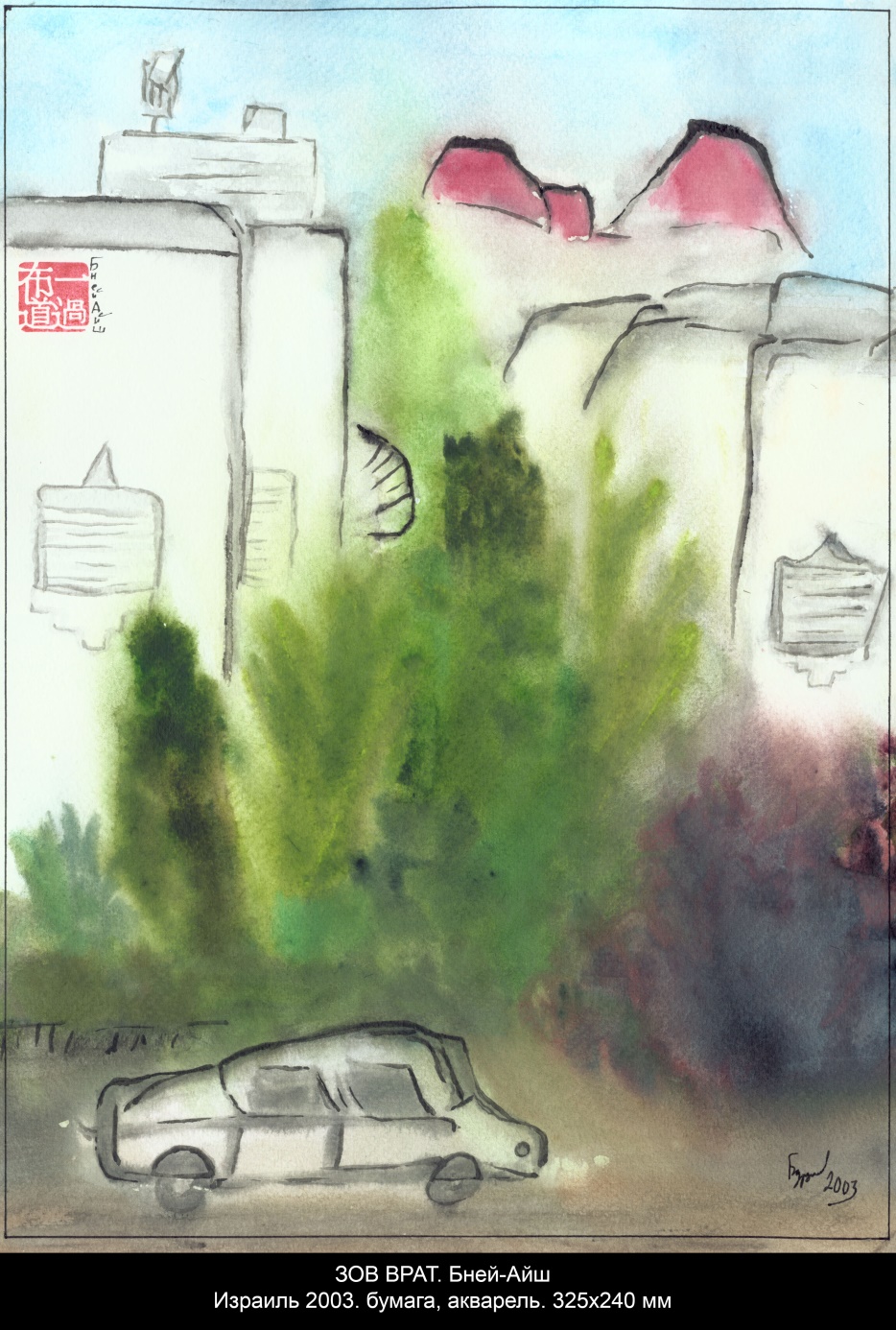 2. АШДОД	Медленно поднимающееся к берегу дно моря, пустынный песчаный пляж и башни города Ашдод вдали.Средиземного моряВолны — качели.Скачут башни Ашдода.Город-порт Ашдод, что в 40 км к югу от Тель-Авива и в 15 км к западу от Бней Айш, построен в 1957 г. Древний Ашдод был главным ханаанским городом вдоль Виа Марис, а позже стал одним из пяти городов филистимлян. Широкий пляж покрыт мелким песком, Средиземное море спокойно, а вдали, слева от мола стоят корабли на рейде.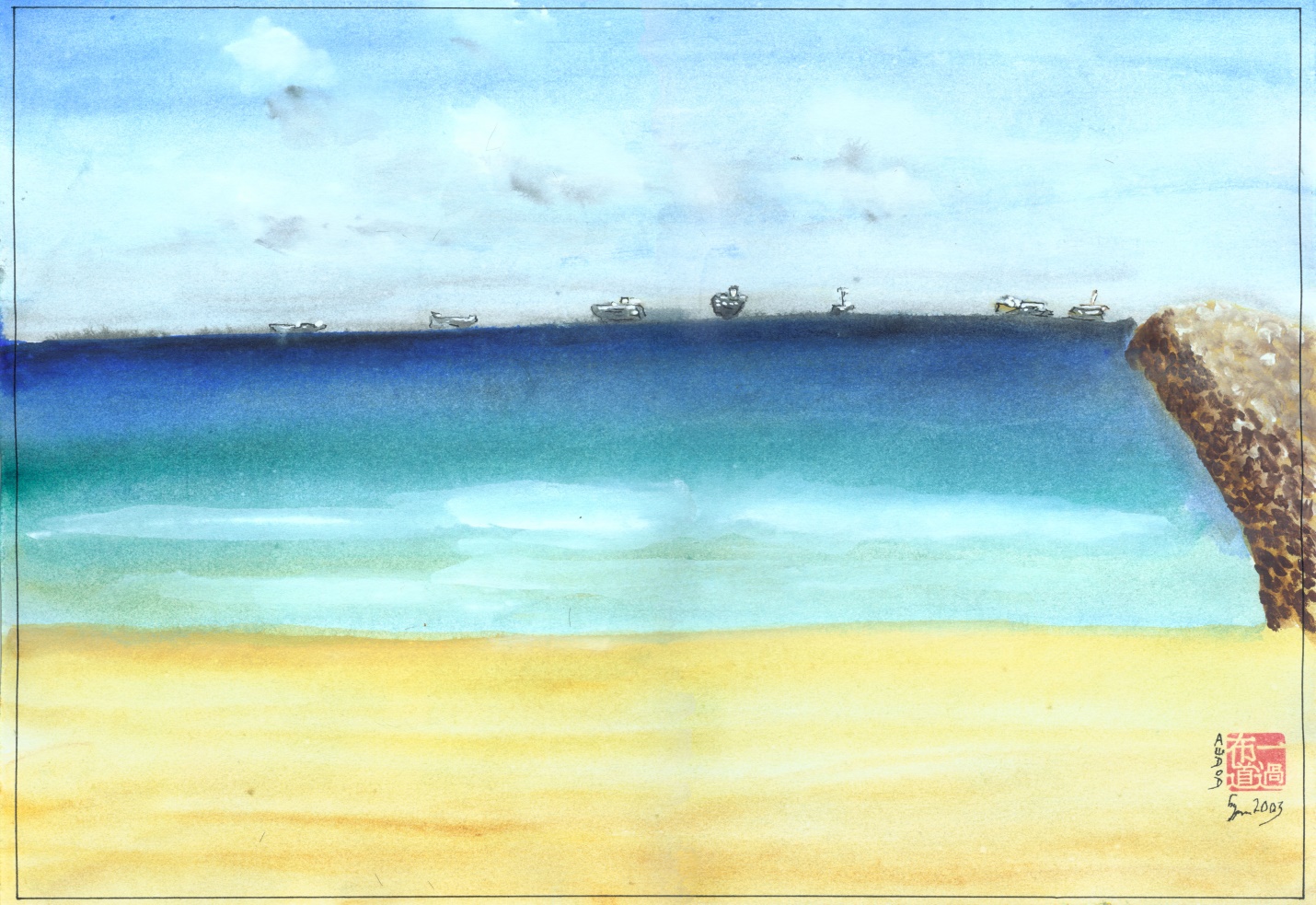 3. ЯФФАЭто не эхо шагов —Всего лишь шëпотСтупеней старой Яффы.4. ИЕРУСАЛИМКогда гляжу на вечныйИерусалим,Всë жду — а вдруг исчезнет…5. ЗАПАДНАЯ СТЕНАВидит Бог, не от солнцаСтолько теплотыВ камнях Западной Стены.6. ИОРДАНПлывем на надувных каяках. Лодка почти неуправляема, нас несëт то к одному берегу, то к другому, и мы смеëмся.Что ему наш смех и речьРазноязыка —Невозмутим Иордан.Река Иордан, спускаясь к Галилейскому морю (озеро Киннерет), быстро течет меж зелëных берегов. Мы плыли по Иордану на надувных каяках.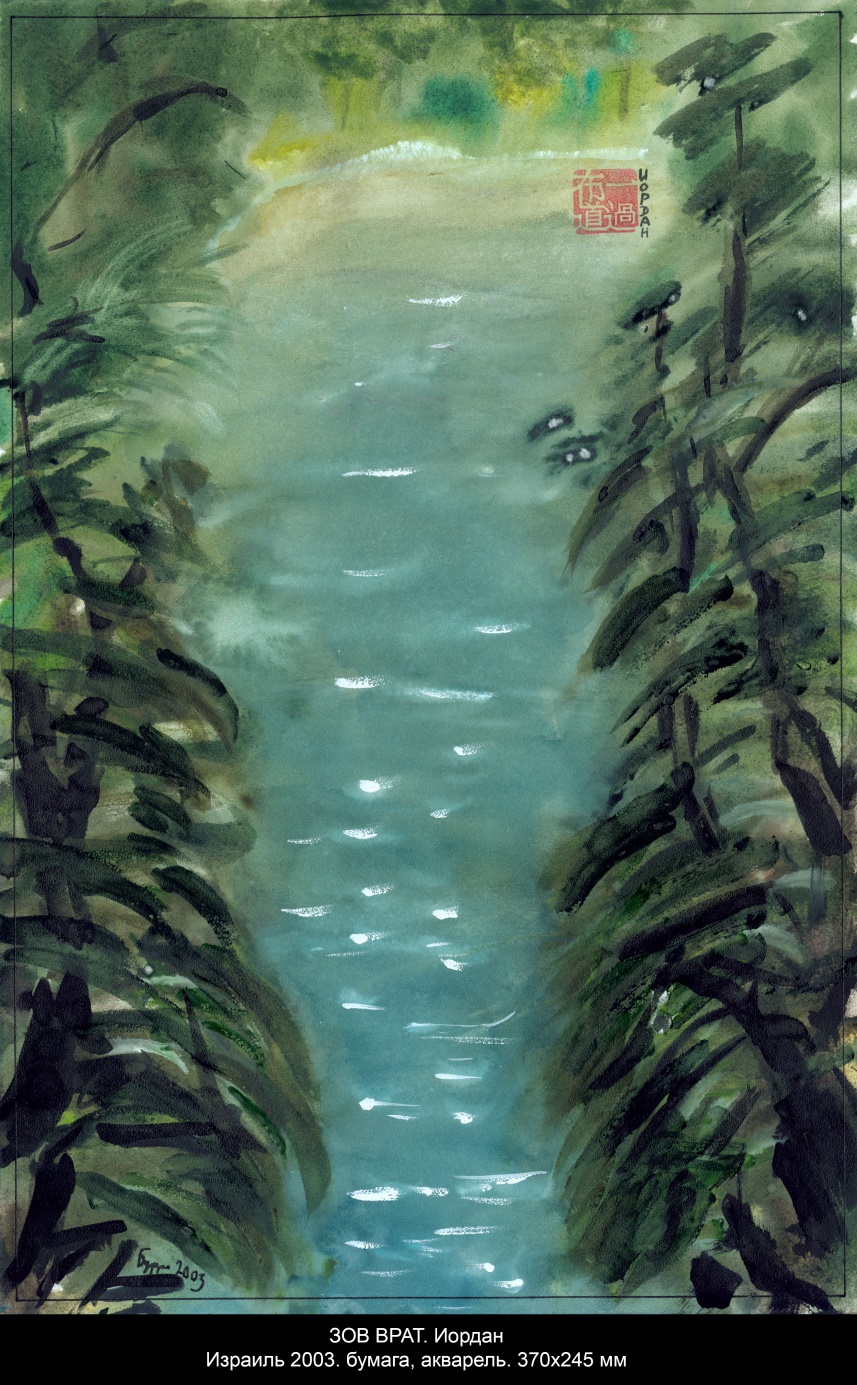 7. ЗАКАТ НАД КИННЕРЕТОМ С ГОРЫ СУСИТА	На одной из Голанских высот — горе Сусити, где причудливо перемешались античные и византийские развалины с постройками последней войны, — сидим на камнях древнего храма и смотрим на закат.Во мгле Галилейских горЗеркалом вспыхнулПерламутр Кинерета.Над восточным берегом Киннерета возвышается гора Сусита. Здесь был римский город, византийская базилика и сирийские казармы. Стоя над развалинами, гляжу, как Солнце садится севернее горы Фавор, освещая небо красным, а воды озера — перламутром.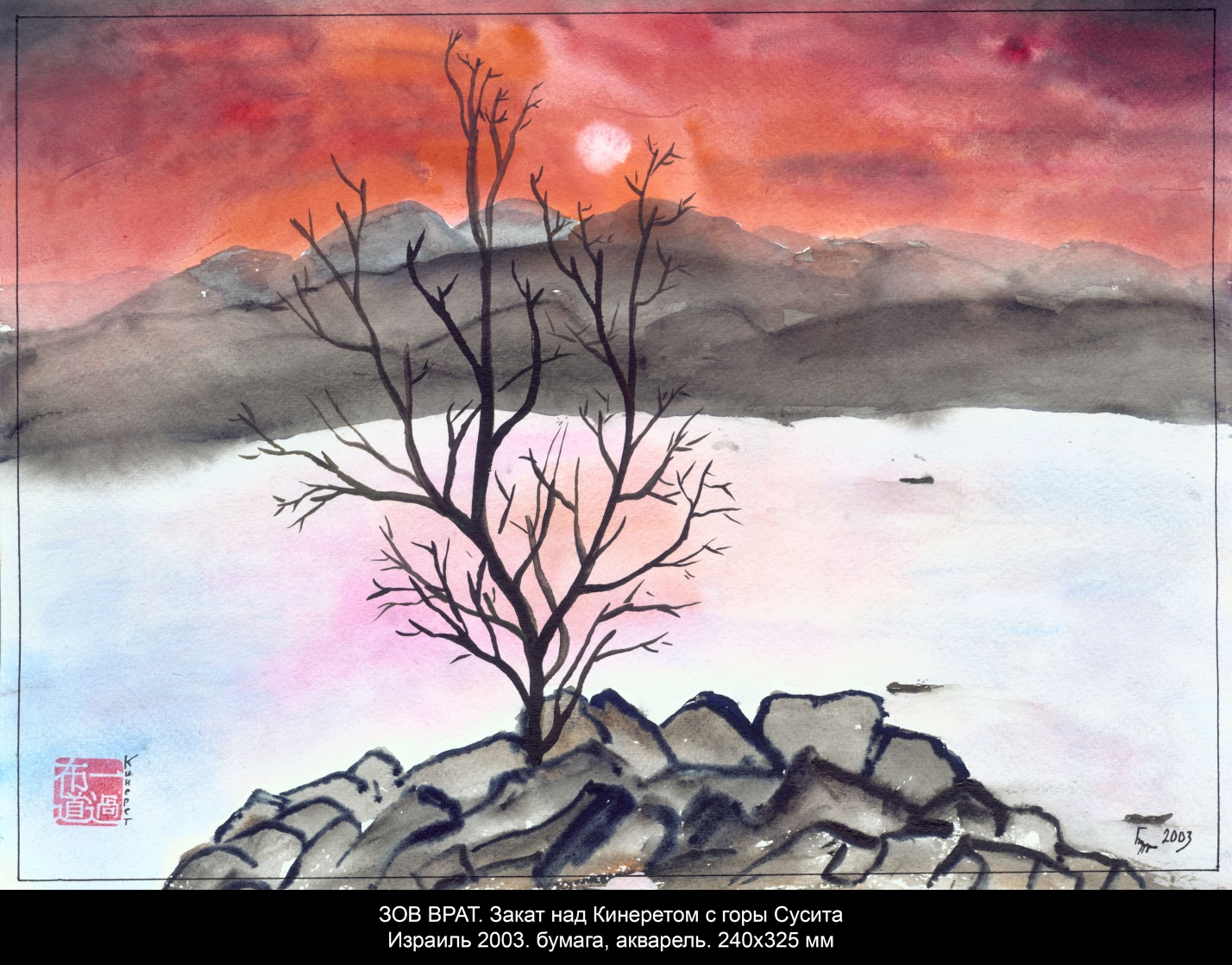 8. ГАМЛА	Мы стоим на вершине горы. Над нами кружат грифы. Мы смотрим вниз на соседнюю гору, покрытую развалинами города Гамла. Город поднялся против римлян в Иудейскую войну — не без помощи Иосифа Флавия. После пленения последнего, взят римлянами штурмом. Часть жителей погибла в сражении, а остальные бросились в пропасть с противоположного конца горы.Не здесь ли скорбно стоялИосиф Флавий,Глядя на гибель Гамлы?В иудейскую войну город Гамла пал под ударами римлян и все его жители погибли, предпочтя смерть пленению. Гляжу на развалины с одной из Голанских высотах, быть может, той, с которой глядел Иосиф Флавий в 68 г. Грифы, что гнездятся в соседнем ущелье, кружат в небе над моей головой.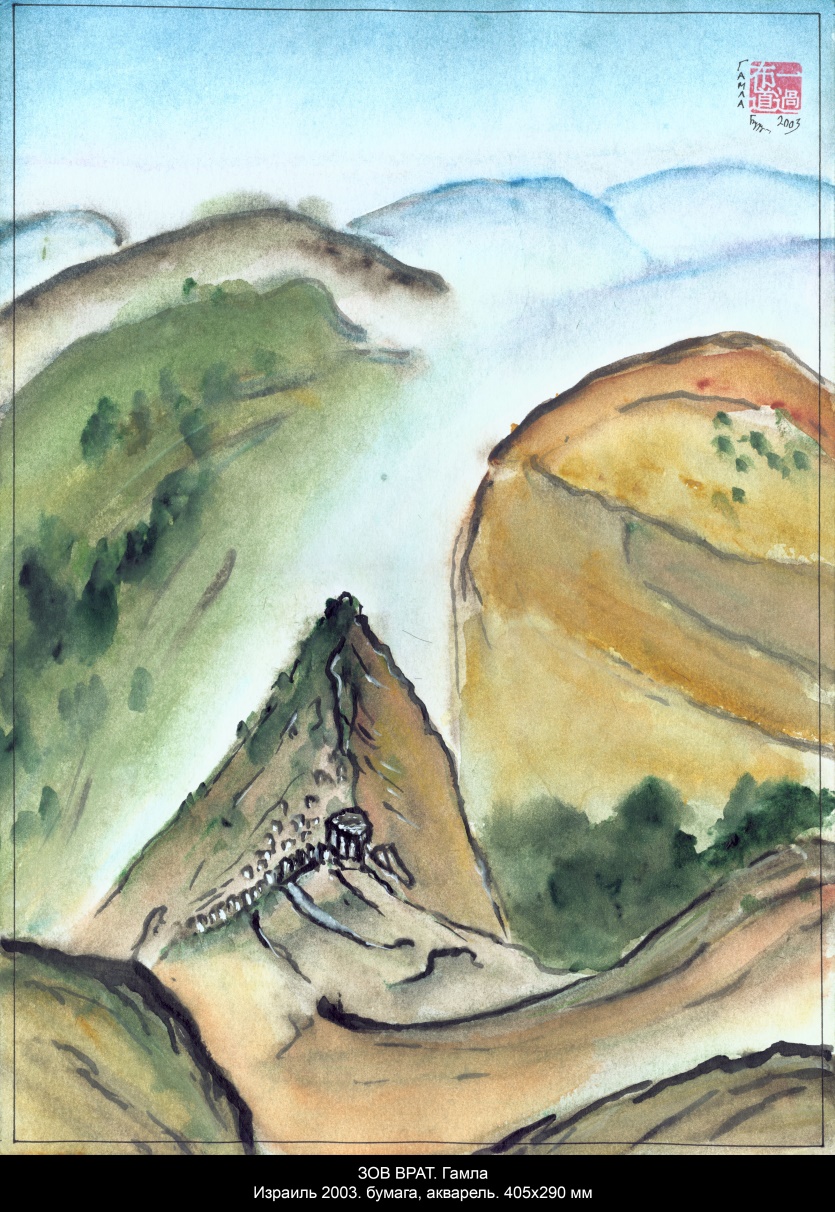 9. ЦФАТНа улочках старого города Цфат — города художников и каббалистов — синагоги, мастерские и магазинчики.В сердце мудрого ЦфатаЕврей рисуетТанцующих евреев.В квартале художников и синагог белого города Цфат ходят евреи.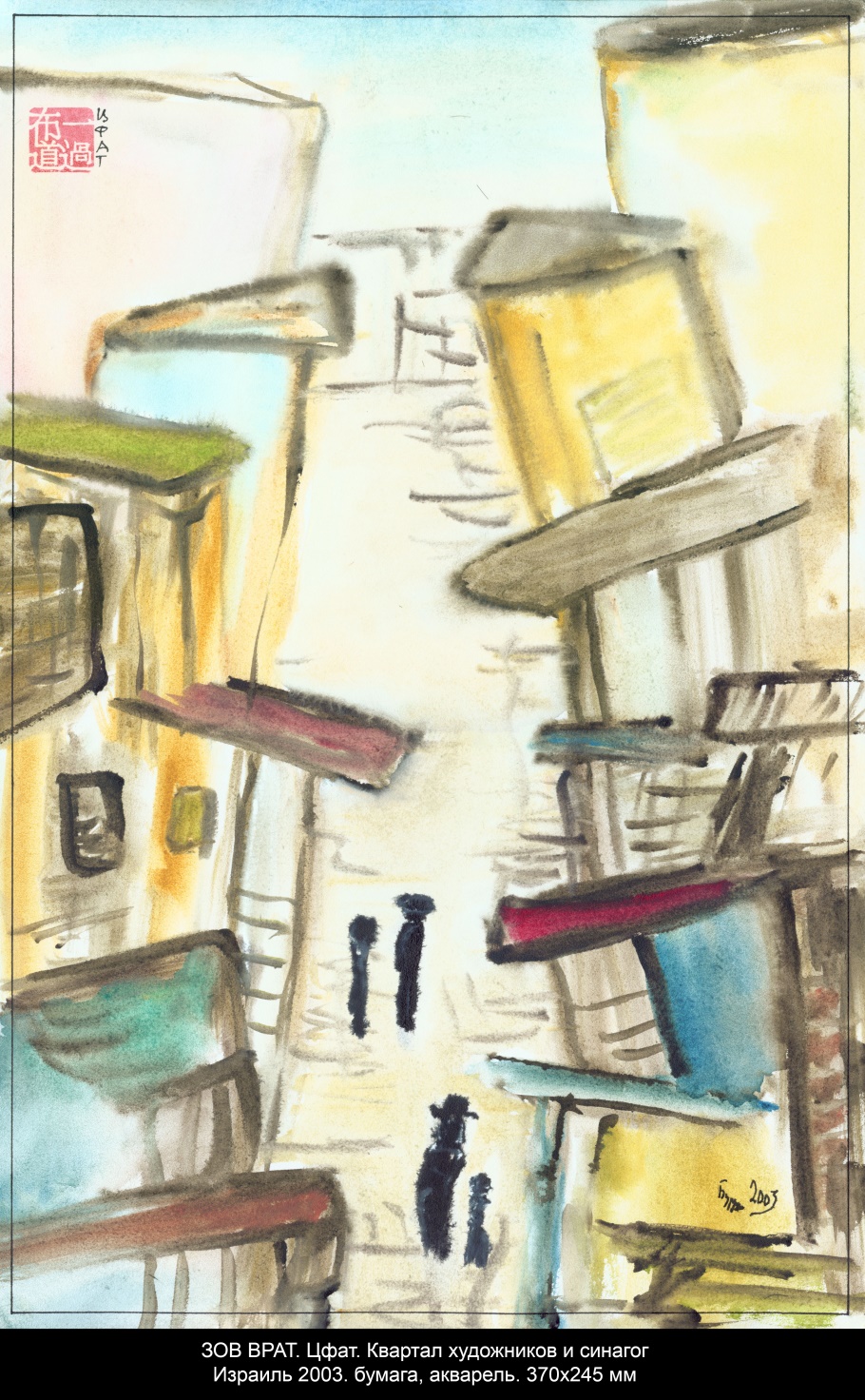 10. БЕЭР-ШЕВАМы учились с ней в 11а классе 444 школы г.Москвы.Беэр-Шева — Семь колодцев.Тихим вечеромВстреча через тридцать лет.Мы покидаем белый город Цфат долго кружась по спирали.11. ЭЙН-ГЕДИНа краю Иудейской пустыни, где песок морского дна перемешан с солью, вдыхаю лишние 400 метров воздуха ниже уровня внешнего моря.Тело излечит водаМëртвого моря,Душу — песок пустыни.Библейский оазис Эйн-Геди на берегу Мëртвого моря, где находилось одно из поселений колена Иегуды. Давид бежал от царя Саула в Эйн-Геди. Плескаемся в воде водопадов и заводей ручьев Давид и Аругот, смотрим, как по склонам бродят горные даманы и козы.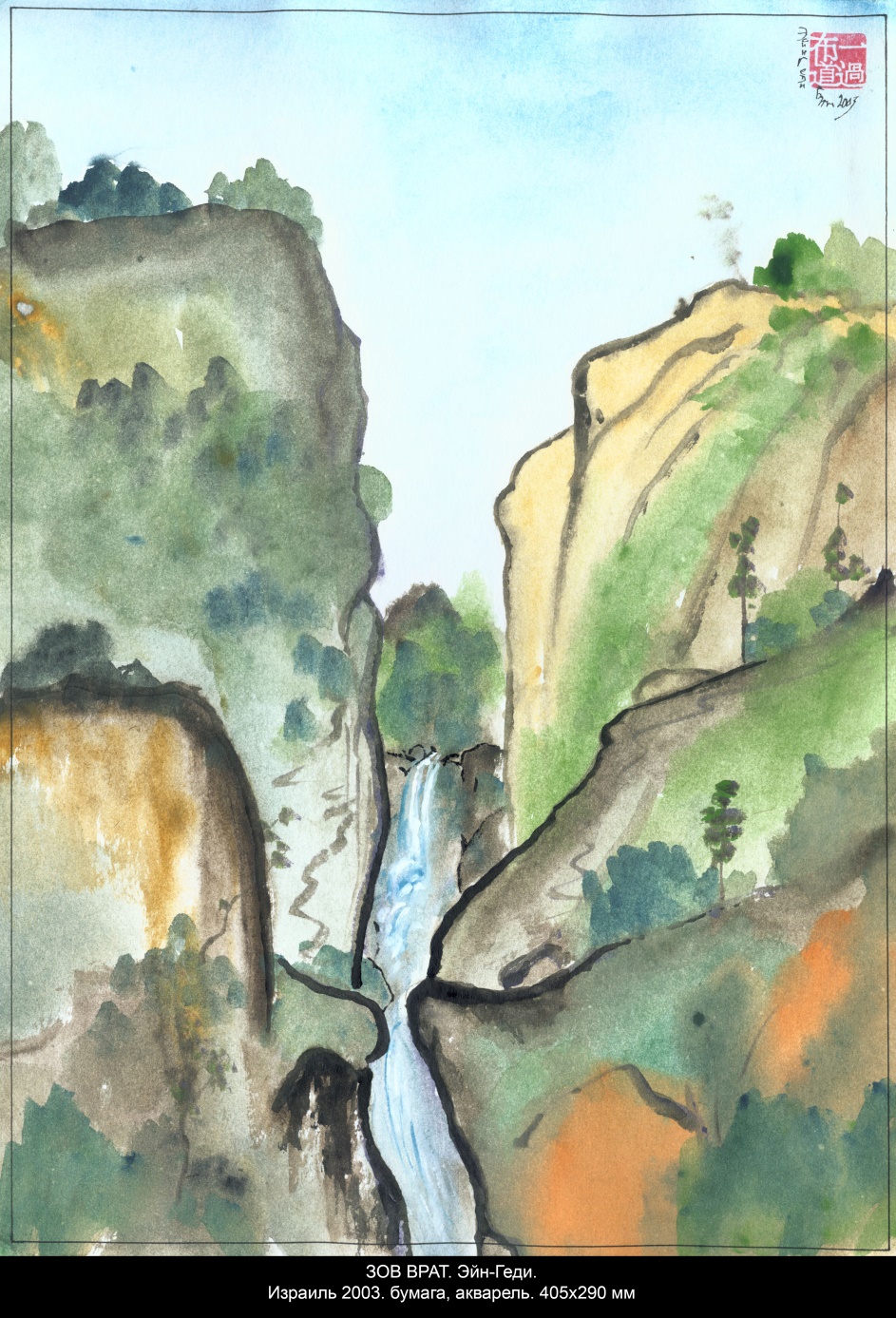 12. ЭЙН-БОКЕКБлиз южной оконечности Мëртвого моря находятся развалины города Содом. Немного севернее на западном берегу над скалой высится вертикальный камень, напоминающий фигуру женщины, смотрящий на юго-восток.Что видишь, жена Лота?Мëртвые камни.Нынешний мир невидим.Эйн-Бокек — курортный городок на берегу Мëртвого моря. С балкона гостиницы Tsel-Harim смотрю на горы Иудейской пустыни.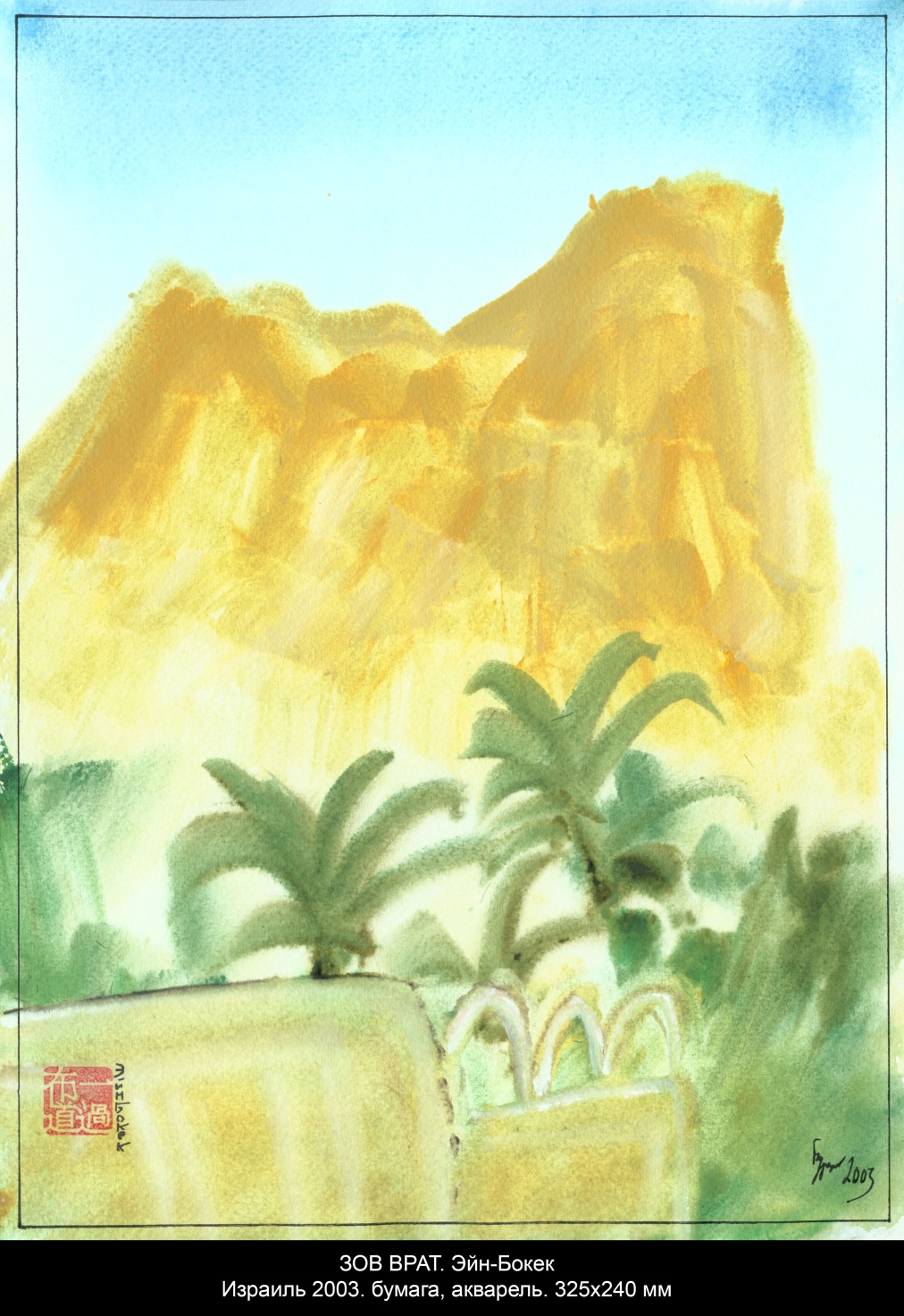 13. СТОЛПЫ СОЛОМОНОВЫВ долине Тимна.Спросишь — в ответ пропоютВсë ту же песнюСтолпы Соломоновы.14. В ДОЛИНЕ ТИМНАОколо искусственного озера, места отдыха в долине Тимна.Где вы, горцы пустыни?Одни туристыВ бедуинской палатке.15. АКАБАС балкона отеля в Эйлате смотрю на горы и порт Акаба на другом берегу Красного моря.Потухли в ночи цветаИорданских гор.Акабы огни зажглись.В северном уголке Красного моря сходятся три страны: Иордания с востока, Египет с запада и между ними — Израиль. Чуть южнее Иорданию сменяет Саудовская Аравия. Вечером с балкона отеля в Эйлате смотрю как темнеет море, тьма опускается на Иорданские горы и зажигаются огни Акабы — единственного порта Иордании.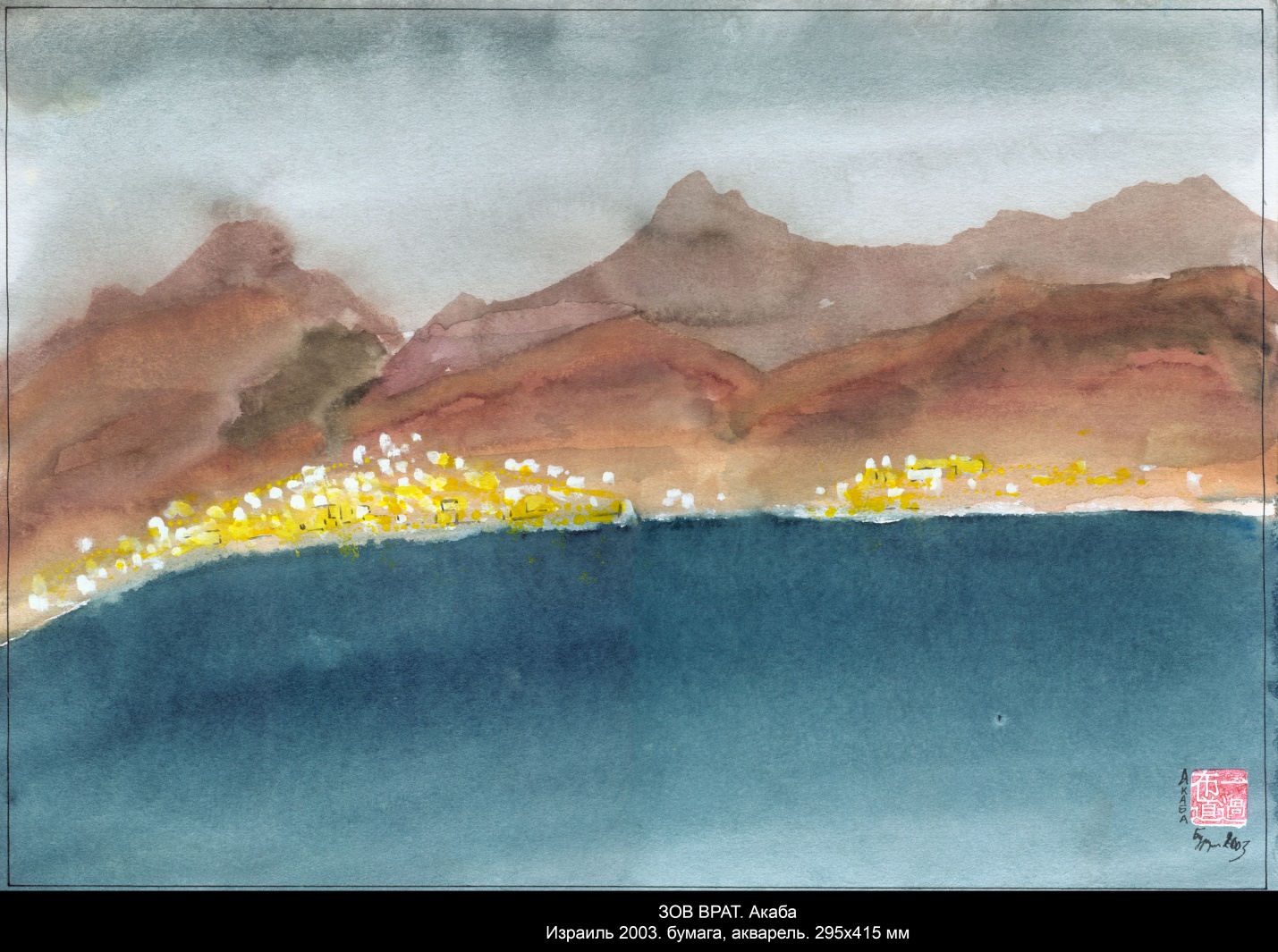 16. ЭЙЛАТВ океанариуме на коралловом рифе в Эйлате.Сколько воды утеклоВ подводном раю.Стукнулся лбом о стекло.17. ЛЕПЁШКИВо время прогулки на верблюдах в окрестностях Эйлата.Ловко лепëшки печëтАраб молодой.Вот бы мне научиться!18. ПУСТЫНЯ НЕГЕВЕдем на север по путыне Негев.Мчит, будто что-то укралВсë дальше и дальше.Шоссе в пустыне Негев.Израиль-Москва,октябрь 2003ВРЕМЕНА ГОДАПоэзия Московского УниверситетаБелое лёгкоекружитсямедленноБелое круглоесветитсяхолодноБелое нежноепадаетмедленноБелое свежеерадуетглаз2 декабря 2003КРАСНАЯ ПЫЛЬ И БЕЛАЯ РОСА118 стихотворений Игоря Бурдонова в переводе Гу Юя. № 61Два штампа китайской поэзии:"Красная пыль" — метафора светских развлечений и светской мишуры."Белая роса" — метафора инея.Даже пыль краснаНа балу была.А теперь белаНа траве роса.5 декабря 2003红尘与白露中国诗歌的两种标记：“红尘”——代表上流社会的享乐浮华。“白露”——代表霜雪。意味着“生命短暂”。红尘甚至弥漫于舞会。而此刻的青草叶子上有露水。2003年 12月 5日2019，2，11 谷羽译2004ЯПОНСКИЙ СОНЕТ: "ТРОЙНОЕ ХОККУ" или "РАЗЛОЖЕНИЕ ТАНКА"Опубликовано в Рефлект...куадусешщт #39Классическая японская танка — это нерифмованное пятистишие с жëстким распределением количества слогов в строках по формуле 5·7·5·7·7. Первые три строки — 5·7·5 — выделились в самостоятельную форму хокку.Я сочинял много танка и хокку в классическом размере. Особенностью такого стихосложения является иная, менее привычная для русского слуха, система ограничений. Поэзия (и вообще искусство) всегда существует в той или иной системе ограничений, которую поэт вынужден преодолевать, чтобы выразить то, что он хочет. Будучи по своей природе стремлением к свободе, поэзия обнаруживает эту свободу как свободу внутреннюю в противовес ограничениям формы. Вообще, свобода без ограничений не существует (вряд ли можно говорить о свободе Бога) и состоит в преодолении их.Для чего нужна иная система ограничений? Для того, чтобы преодолеть инерцию старой, привычной, освоенной системы. Примером этого является "инерция ямба", о которой писали еще в 19 веке. В наше время, после столетий русского стихосложения, эта инерция столь велика, что почти любое стихотворение, которое казалось бы пишется легко и свободно, без оглядки на какие-либо ограничения, оказывается написанным ямбом. Дело не в том, что ямб плох, а в том, что эта привычная форма провоцирует привычное — ямбическое — мышление: привычные, ставшие уже стандартными, шаблонными, обороты речи, образы и мысли. Тем самым шаблонным становится не только форма (что хорошо), но и то, что в этой форме написано, то, ради чего стихотворение сочинялось (что плохо). Так исчезает поэзия.Иная система ограничений вынуждает и мыслить по другому, привычные шаблоны оказываются противоречащими этим ограничениям, и поэт вынужден искать новые выразительные средства, новые образы и новые мысли. Что характерно для танка и хокку? С одной стороны, эта система легче для стихосложения, а с другой — сложнее. Легче, потому что не нужно искать рифмы и не требуется правильное чередование ударных и безударных гласных, определяющее размер стихотворения в силлабо-тоническом стихосложении. Сложнее, потому что приходится следовать жëсткой заданности числа строк и числа слогов в каждой строке (силлабика). Как результат, стихи получаются не такие, как если бы их писать безо всяких ограничений. Иногда я даже удивлялся, какие образы, мысли и обороты речи находишь в процессе поиска тех слов, которые "влезли" бы в прокрустово ложе танка или хокку. Не было бы этих ограничений, не было бы и поиска; не было бы поиска, не было бы и находок. А искать нужно, потому что первый приходящий на ум способ выражения, как правило, всегда стандартен и потому не годится для поэзии. Иногда в процессе такого поиска начальная мысль-чувство, ради которой и затевалось сочинение стихотворения, изменяется до неузнаваемости и становится маленьким открытием. Только так — через труд — только и можно высекать строки из "граненой яшмы" (Ли Цинчжао). А вдохновение — всего лишь радость ожидания и предчувствия, сопровождающая такой труд.До какого-то времени я писал классические танка и хокку от случая к случаю. Летом 1998 г. в деревне Липовка я написал первый цикл из 28 хокку "Хайку·Липовка·1998·Лето". Там же можно прочитать мои тогдашние соображения об этой стихотворной форме в русской поэзии "5+7+5 ( возможна ли русская хайку ? ) ".Через какое-то время, проведëнное за сочинением как обычных (силлабо-тонических) стихов, так и танка и хокку, мне захотелось большей свободы, что, в силу вышесказанного, означало — новых ограничений.Год назад, осенью 2003 г., во время путешествия по Израилю, я подумал: а что если для трëхстишия брать не первые, а средние три строки танка: 7·5·7. Я назвал эту форму сердцевиной танка или обратное хокку, поскольку оно получается из обычного хокку обращением числа слогов 57. Так получился "Израильский цикл" из 18 обратных хокку.И, наконец, этим летом 2004 г. всë в той же деревне Липовка я сделал следующий естественный шаг: выделил последние три строки танка: 5·7·7. Такое трëхстишие можно назвать нижнее хокку или половина сэдока, если вспомнить о древней и редкой форме японской поэзии — шестистишии сэдока по формуле 5·7·7·5·7·7. Такие шестишия были уже в первом японском поэтическом собрании Манъëсю ("Собрание мириад листьев", VIII в.), правда в малом количестве (из 4516 песен 57 сэдока, 4194 танка и 265 нагаута — длинных песен, также построенных на чередовании 5- и 7-сложных строк ). В своей наиболее древней форме сэдока выражает перекличку двух сторон, т.е. женской и мужской половин хора, в виде вопроса и ответа. Шестистишия сэдока ещë называют песни гребцов, так что половина сэдока — это песня одного гребца.Я решил соединить все три способа выделения трëхстиший из танка так, что получается девятистишие из трëх строф по три строки в каждой: тройное хокку или разложение танка (на хокку). Его формула: 5·7·5+7·5·7+5·7·7. Ближе всего такая форма к европейскому сонету, так что это можно было бы назвать также японским сонетом. В Липовке я и написал 11 таких стихотворений, предлагаемых вашему вниманию.28 июля - 9 августа 2004. Липовка1. ДНЕВНЫЕ СНЫпоследние три строки как хокку опубликованы в "ХАЙКУМЕНА" Вып.3 2007Поэзия Московского УниверситетаЖаркое солнце.В недвижимом воздухеТравы уснули.Усталого дереваОтражениеСпит в зазеркалье воды.Целую вечностьНад притихшей деревнейВсë те же два облака.28 июля 2004. Липовка 2. НА ЗАКАТЕОколо домаКомаров будет меньше —Траву покосил.И прилëг на верандеСмотреть на закат,На запад открыв окно.Зажглись облака.Тихо садится Солнце.Медленно гаснет Земля.28 июля 2004. Липовка3. БЕЛЫЕ ОБЛАКАБелые лодкиВ солнечном свете плывут.Плывут и плывут.Мне сегодня ленивоПостель покидать —Довольно Неба в окне.Вот день уплывëт,Встречу ночь и прохладуИ челн Луны в волнах звëзд.29 июля 2004. Липовка4. СФЕРА ЛУНЫПоэзия Московского УниверситетаЛунная сфераНад лугами ночнымиКружит и кружит.То над рощей погостаПодолгу висит,Озаряя сияньем,То вдаль улетит,Чтоб у звëздного НебаВновь наполниться светом.29 июля 2004. Липовка5. ПРОГУЛКА С ЛУНОЙИду налево —Луна налево следомВ ветвях мелькает.Тогда иду направо.Луна — направо,Будто на верëвочке.Так и ходилиВсю ночь напролëт вдвоëмПо Земле и по Небу.30 июля 2004. Липовка6. ЦИКАДЫ ЗВЕНЯТЦикады звенят.Лëг и слушаю голосНочной тишины.Мышь прошуршит по траве.Цикады звенят.Птица кричит за рекой,Лает собака.Кто-то смеëтся в доме.Цикады звенят в ночи.31 июля 2004. Липовка7. ЖËЛТАЯ ПЫЛЬЦАПоэзия Московского УниверситетаСегодня с утраНаша Старица сталаРекой Хуан-Хэ.Жëлтые волны гонитВетер ВосточныйК чужим берегам.Вот лодки плывут.Рыбаки тянут сети,Полные жëлтой пыльцы.31 июля 2004. Липовка8. ВЕЧЕРНИЕ ТЕНИВот-вот упадëтСолнце дневное за крайВечерней Земли.Тень на траве всë длиннейС каждой минутой.Видишь, какой великан!Мог бы до НебаДостать, но бледнеет тень,Сливаясь с тенью Земли.1 августа 2004. Липовка9. ДИКАЯ РОМАШКАМал и невзраченДикой ромашки цветок —Меньше копейки.Чей прохудился карман?Кто сосчитаетРоссыпь монет на лугах?Гномы-цикадыСчитают без усталиИ пересчитывают.1-2 августа 2004. Липовка10. РАССВЕТ В ТУМАНЕВосходящееСолнце в красном туманеСловно замерло.Там по небу резныеДеревья плывут,Срезая стебли лучей.А на западеВыше холодных высот —Луна уходящая.4 августа 2004. Липовка11. ГРУЩУ ОБ ОТЪЕЗДЕВ середине дняДождь прошëл. Посвежело.Плывут облака.Скоро ехать в столицу,Где нет облаков,Где радость не дарит дождь.Кто в доме пустомБудет встречать-провожатьВсе рассветы-закаты.8-9 августа 2004. Липовка2005ЛИПОВСКИЕ СТИХИ 2005 ГОДА11 стихотворений в рамках Липовского вернисажа "Случайно вместе вечно".Лето 20051. ВОТ ИДУ Я, ИДУ, ПО ДОРОГЕ ИДУВот иду я, иду,по дороге иду.А дорога уходит в воду.Над водою деревья,трава под водой.Этой весноюразлив большой.И не нужно спрашивать броду.И некому дать совет.А на том берегуводяных полейВ малиновых тучах свет.И ветер протяжныйрябит волну.И отдыха ветру нет.2. ЗАРАСТАЮТ ЛУГА МОЛОДЫМИ ЛЕСАМИЗарастают луга            молодыми лесами,Зарастает дорога            травой молодой.И уходят под землю            деревянными лбамиДеревенские избы            одна за одной.В деревенском погосте            те, что жили когда-то.А в деревне лишь гости,            что уедут обратно.Лишь ветров дуновенья,            облака — как вода.Замирают мгновенья,            уплывают года.Уплывают из времени            в неподвижную быль,Как на фото, где все мы:            и кто есть, и кто был.Вдоль дороги цветы             вырастают красивые:Жёлтые, красные, синие...3. ЖЁЛТОЕ СОЛНЦЕ СПУСКАЛОСЬ ЗА ДАЛЬНИЙ ЛУГЖёлтое солнце            спускалось за дальний луг.Красные сосны            замерли будто во сне.Только один            комариный высокий звукТревожно звенел            в опустившейся вдруг тишине.Небо парило            на крыльях своих облаков.Трава поднимала            цветов своих жёлтые лица.Белый туман            выплывал из своих берегов,Чтоб над лугами            до самого леса стелиться.Я уходил            по дороге дрожащей и белой.Спряталось солнце            под длинным и узким крылом.Там, вдалеке            осторожно, несмелоПлыл над туманной рекою            мой дом.Я уходил,            оставляя весь мир за спиною.Душу и тело мои            обнимала вода..Над почерневшей            застывшей сосновой стеноюПервая слабая            робко дрожала звезда.4. В СПОКОЙНОЙ ВОДЕ ОТРАЖАЕТСЯ БЕРЕГ ДРУГОЙВ спокойной воде            отражается берег другой.Осиновый лист            не дрожит на воде голубой.И белое облако            не оставляет следа.Гляжу я на небо —            и в небе всё та же вода.Закатное солнце            спустилось на красных лучах.Какая-то птица            скатилась по небу, крича.По красной воде            пробежали вечерние тени.Сегодня суббота,            а завтра уже воскресенье.Бежит день за днём,            за неделею мчится неделя.И ночь уже близко,            а мы ничего не успели.Как чёрный гранит            безмятежна ночная вода.На каменном небе            восходит чужая звезда.5. СЛЕПЯЩЕ-БЕЛЫЕ ЛЕТЯТ ОБЛАКАСлепяще-белые            летят облака.В синем небе,            бесконечно близком.Невидимкой старое дитя —                                    ветер —Опустился до земли,            низко-низко.Он листвой берёз играет.            Он колышет ветви сосен.И душа его не знает                                    времени.И о вечности она не просит.Там, где чёрная вода плещет,Он покоя своего ищет.Но, как только поглядит                        в зеркало,Сразу воду замутит                        ветер.Он поднимется опять в высиОблаков считать большие числа.И по чёрной по воде быстроПоплывут слепяще-белые числа.6. В СОСНОВОМ ЛЕСУ, ГДЕ ДОРОГА КОНЧАЕТСЯВ сосновом лесу,            где дорога кончается,Где ветер уставший             не так силён,Слышен один комариный звон,И пятнами солнце качается.Я с соснами буду             вести разговорБеззвучный — ведь им всё равно.Их затуманенный небо взорНе смущает моё враньё.И, всё сказав,             буду слушать вновь,Что скажут они в ответ.Но они молчат —            ведь у них нетЧеловеческих лживых слов.Я уйду туда, откуда пришёл,Туда, где ветер силён.Тысячи слов, что в пути нашёл,Нашепчет мне в уши он.7. НАД ЛЕСОМ, НАД ЛУГОМ ЗАСТЫЛА АРМАДА НЕБЕСНЫХ БЕЛЫХ КОРАБЛЕЙНад лесом, над лугом             застыла армада                        небесных белых кораблей.Под пристальным взглядом            живущих на небе                        ползёт по тропе муравей.Лежу среди трав             и смотрю сквозь ресницы                        на сложный небесный манёвр.И то ли мне чудится,             то ли мне снится                        нездешний причудливый говор.Как будто кричит             одинокая птица,Как будто стонет сосна.Вернусь ото сна,             но уже растворится            прибывшая издалека экспедиция.Как в воде без следа             растворится вода.Над лугом лишь ветер             всё веет и веет,И по тропе             всё ползёт муравей.8. ОБЛАКА НЕ ДВИЖУТСЯ. ЗАМЕРЛА ТРАВАОблака не движутся.Замерла трава.Только тихо движетсяПо реке вода.То ли ветер стелитсяНизко над водой,То ли кто шевелитсяВ глубине речной.И рыбак не знает,Что же предпринять:То ли сеть забросить,То ли так дремать:9. РАСКРУЧЕНА НЕБЕСНАЯ ВОДА ТЕМНЕЮЩЕЙ ВОРОНКОЮ ЗАКАТАРаскручена небесная водаТемнеющей воронкою заката.И белые крушатся города,Небесных волн не выдержав наката.Там стелются зыбучие пескиПо крутизне летящего овала.И горы туч, распавшись на куски,Сгорают в пламенеющем провале.Земля застыла, будто неживая,Не двигаясь и даже не дыша,В безмолвном удивлении взирая,Как западное небо умирает,В агонии последней трепеща.И чёрная восточная водаНочной волной затопит пепелище.И тишина сама вдруг станет тише,Как вышина родит беззвучный звон,И выплывет холодная звезда.И людям на земле приснится сон.10. СТАРЫЙ ПРУД ТРАВОЙ ЗАРОС. ВЬЁТСЯ ТЫСЯЧА СТРЕКОЗ.Старый пруд травой зарос.Вьётся тысяча стрекоз.Крепкий запах папирос.А старик повесил нос, —Не ответил на вопрос.Или это просто пень?И причудливая тень?Ветвь кривая — не рука.И не запах табака —Это запах трав меняСпутал на закате дня.Угасает летний день.Всё стройней и выше тень.По низинам гаснет свет.И почудился ответ:То ли в шорохе стрекоз,То ли уж в траве прополз,То ли кто-то на болотеШепчет старческое что-то:11. НЕ ПТЕНЦЫ, НЕ ВЗРОСЛЫЕ, ВРОДЕ КАК ПОДРОСТКИ,Опубликовано в Рефлект...куадусешщт #39Не птенцы, не взрослые,вроде как подростки,летят две птицы,крыльями машут,по небу голубомув синюю полоску.Не саженцы, не взрослые,вроде как подростки,стоят на тонких ножкахдве белые берёзкив платьицах зелёныхв солнечный горошек.Не мальчик, не девочка,не мужчина, не женщина,вроде как подростки,лежат под берёзками,смотрят в небо,думают о будущем,а оно круглое и мягкое,сделано из воска:у неё — в горошек,у него — в полоску.Не мужчина, не женщина,не вдовец, не вдова.уходят по дорогестарик и старуха,думают о прошлом,что возьмут с собоюв квадратное и твёрдое,сделанное из камня...36 хокку + 4 танки: СЛУЧАЙНО ВМЕСТЕ ВЕЧНО40 акварелей, 36 хайку и 4 танка в рамках Липовского вернисажа "Случайно вместе вечно"Лето 20051. ТОЛЬКО РАЗ В ГОДУТолько раз в году:Деревянные мачты,Зелёный парус.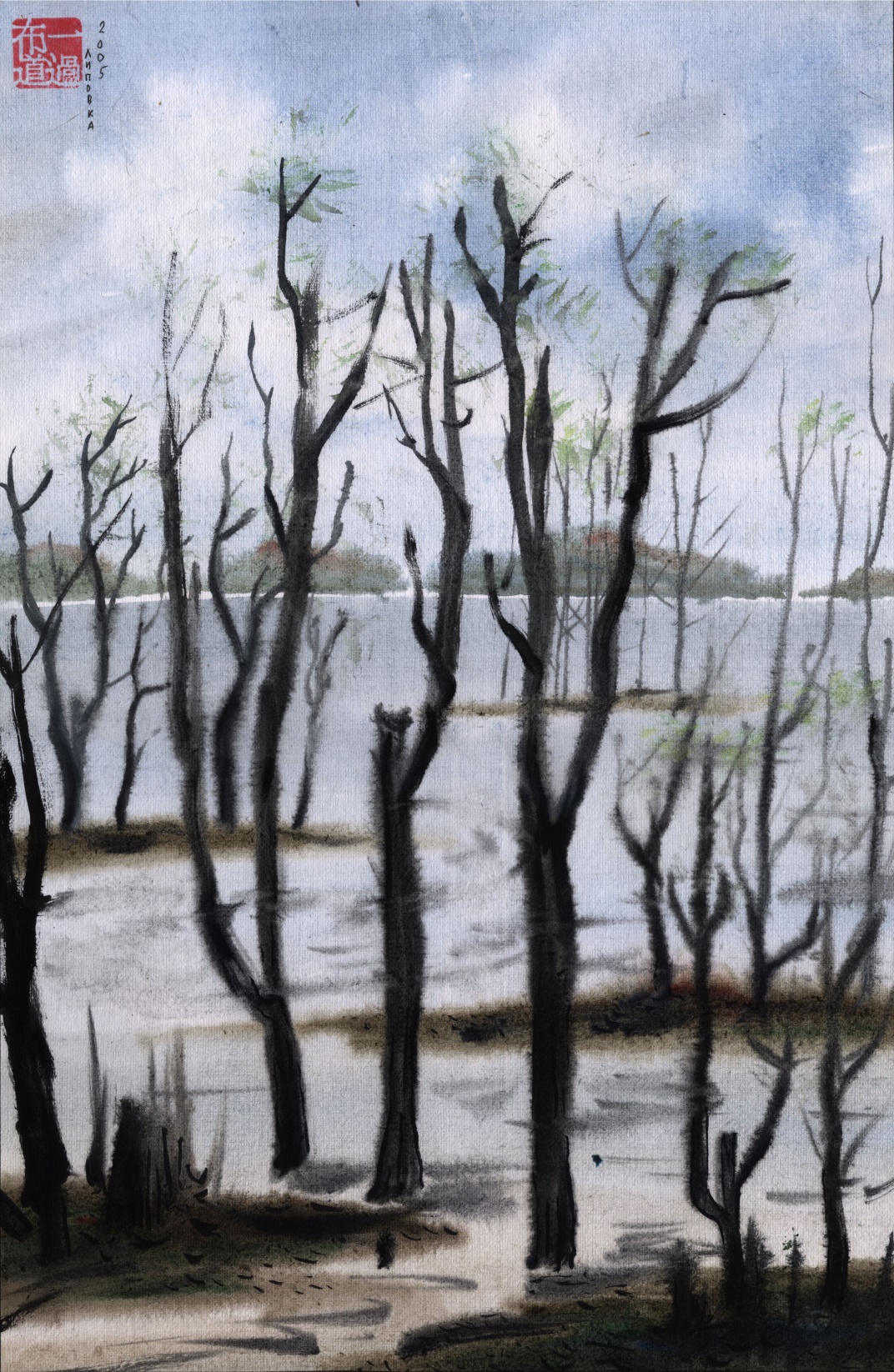 2. "ПРОЩАЙТЕ"— КРИЧАТ"Прощайте"— кричатДруг другу в разливе водДеревья весной.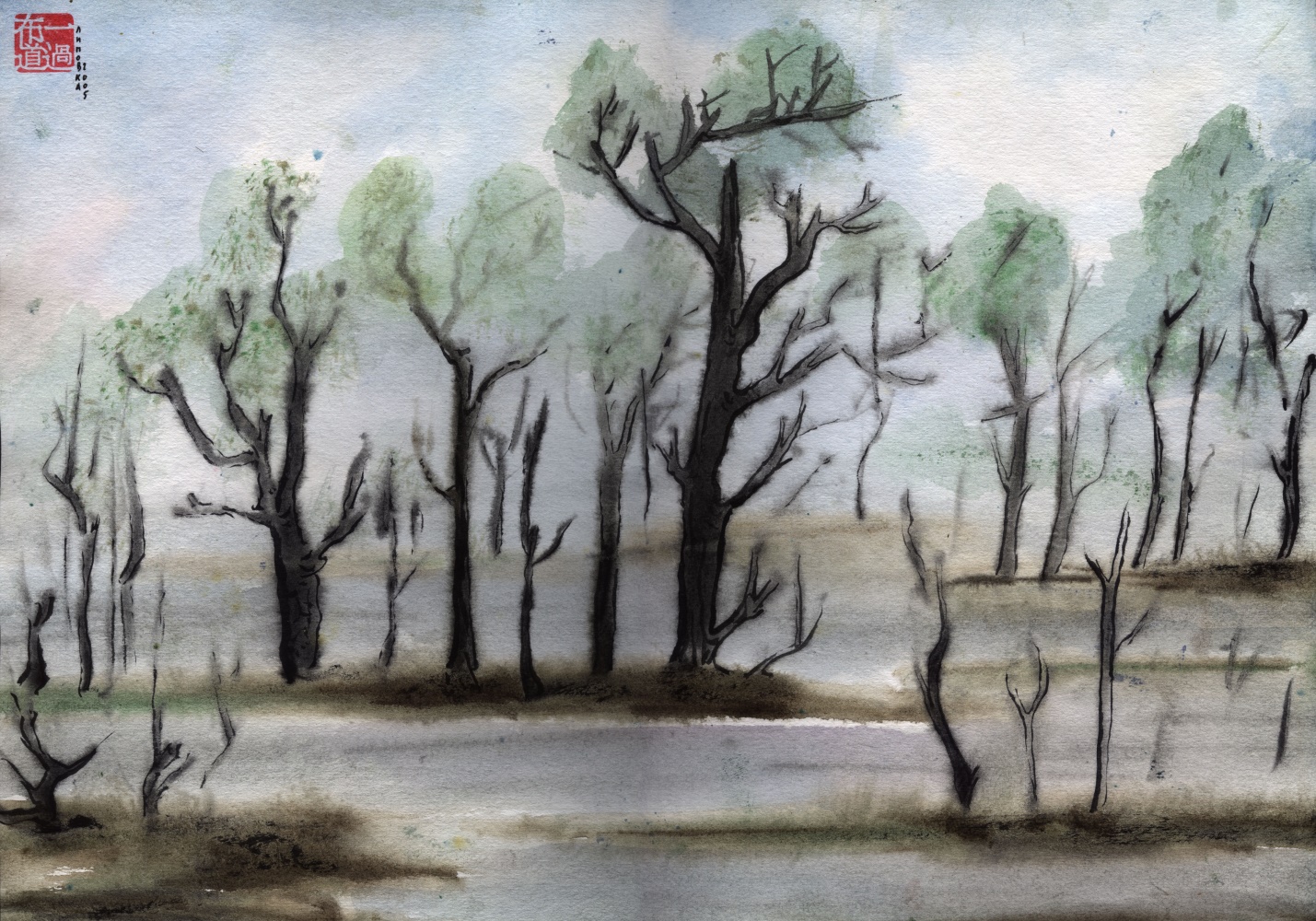 3. НЕ ВЕТЕР ШУМИТНе ветер шумит —То деревья бранятсяС весенней водой.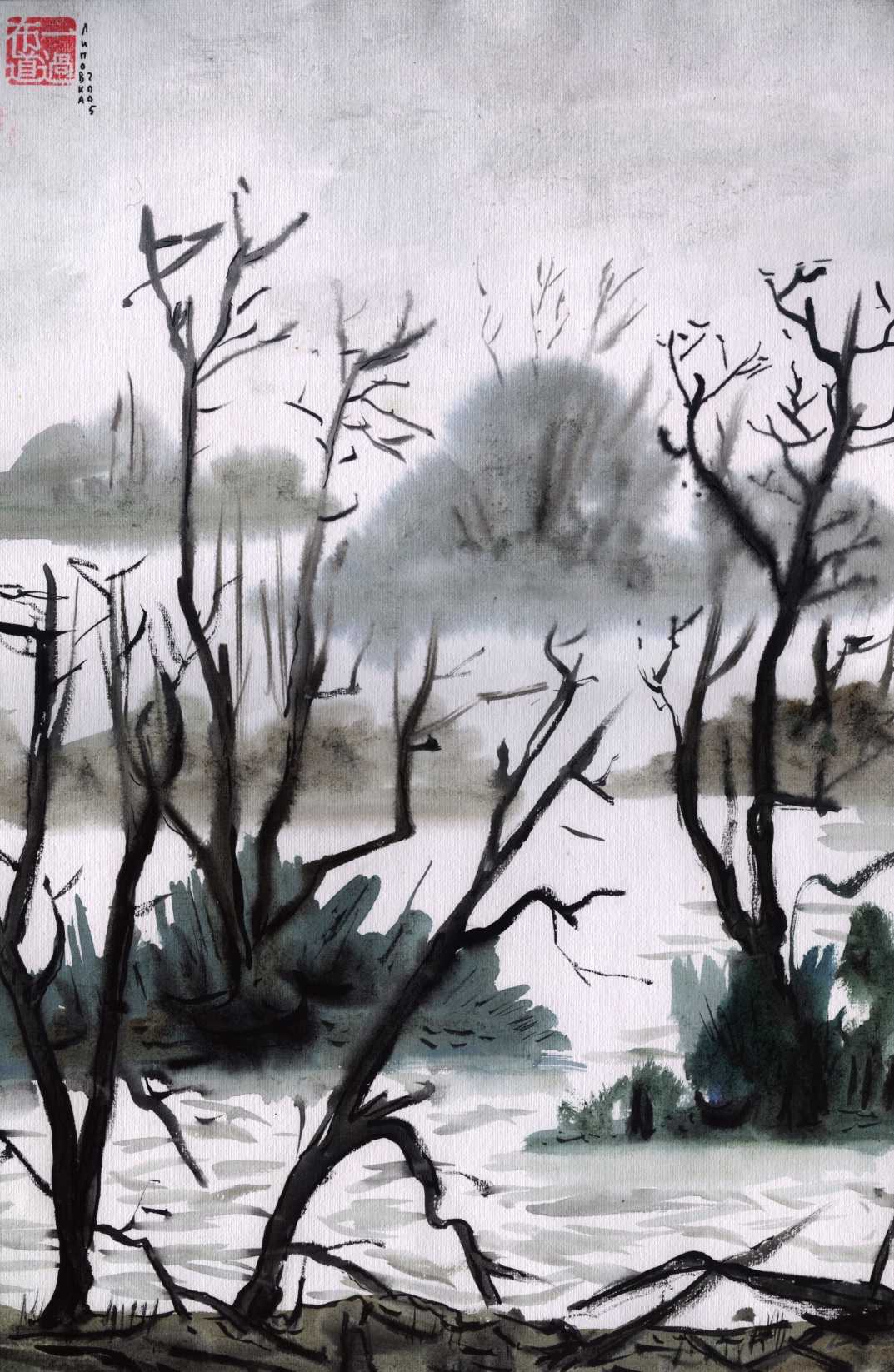 4. БРЕДУТ ПО ВОДЕБредут по воде:От весеннего сокаДеревья пьяны.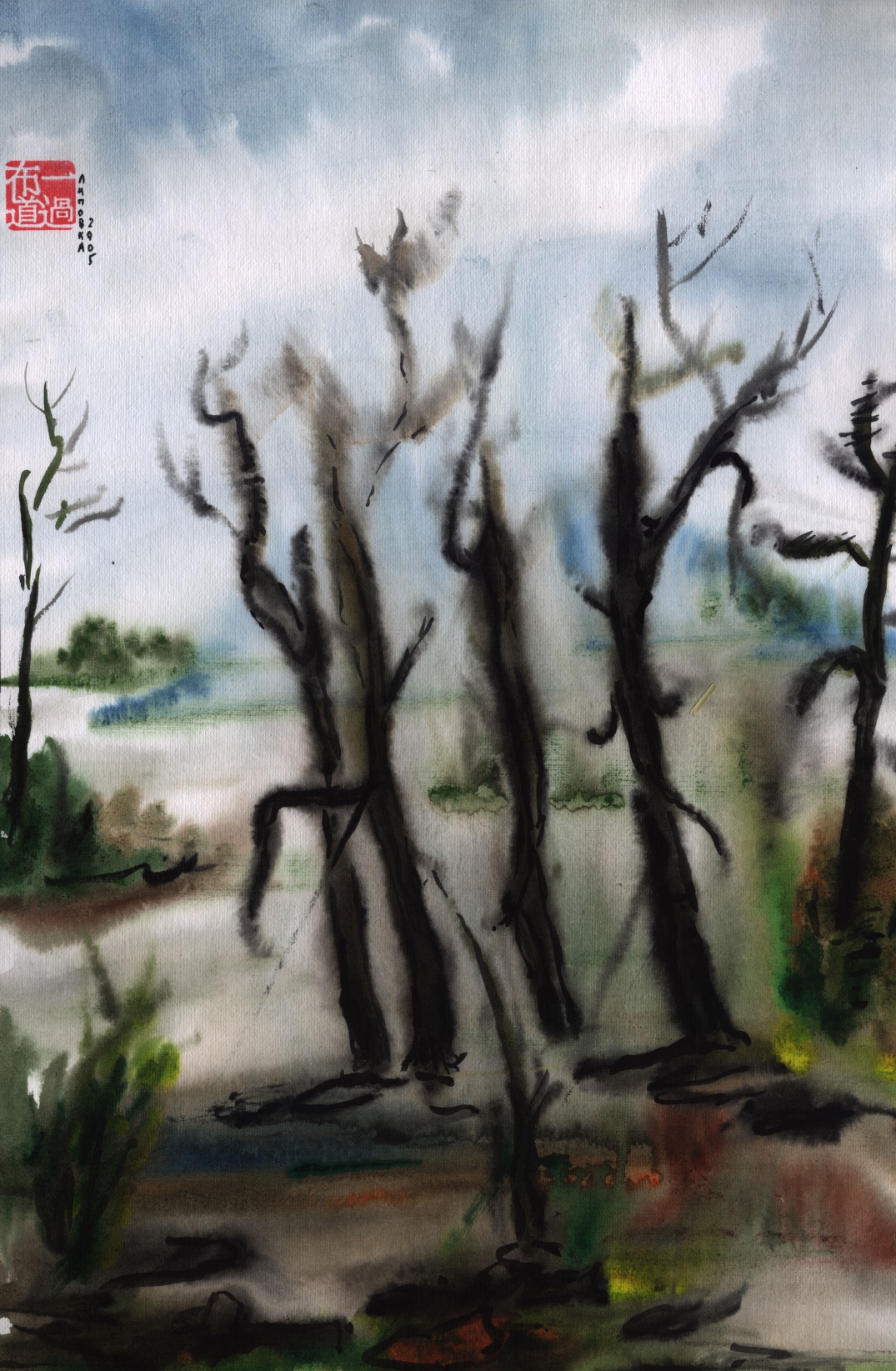 5. СТРАШНО ВЕЧЕРОМСтрашно вечером:Так черна деревьев тень,Так бела вода.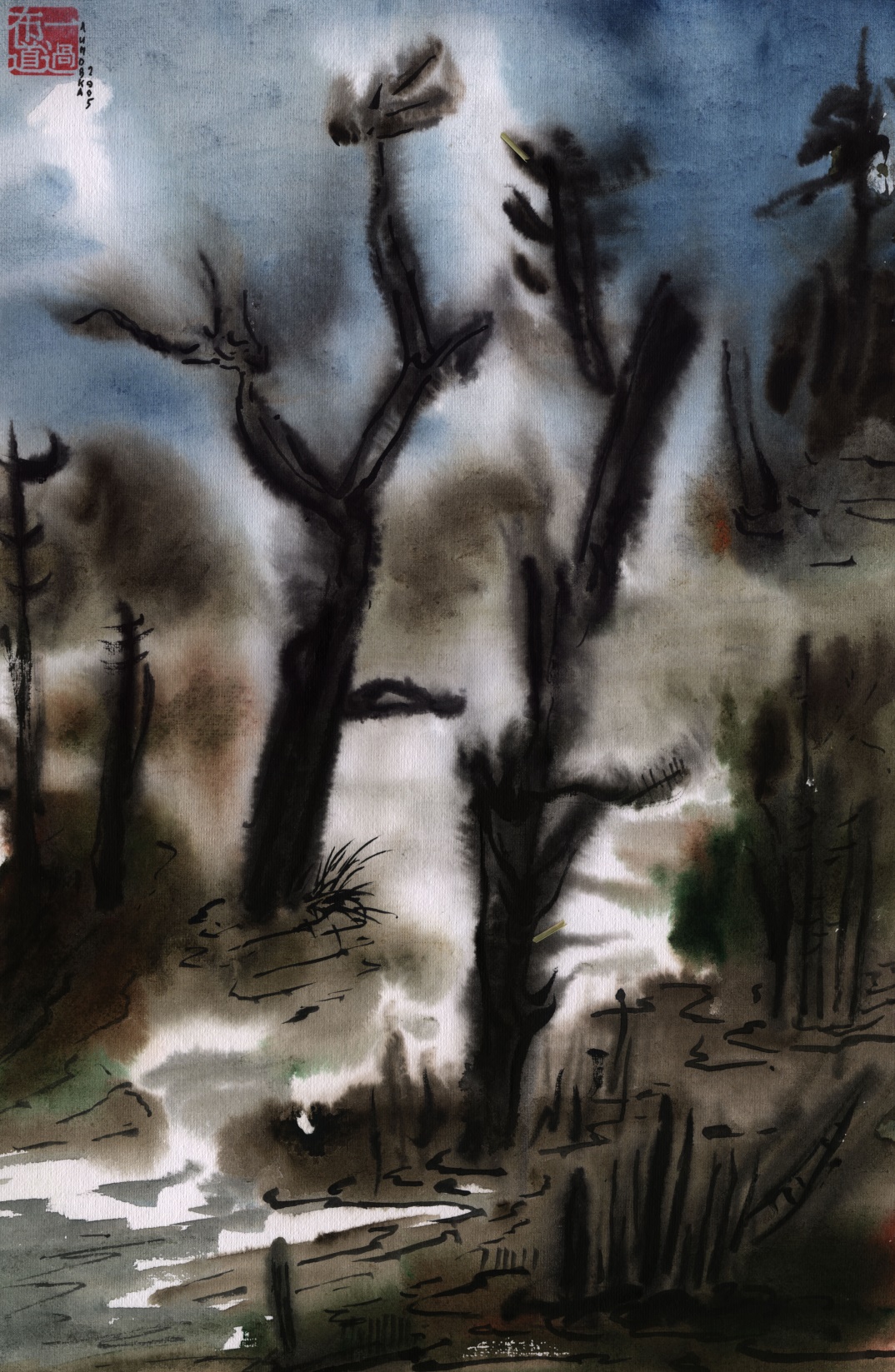 6. ЖИЗНЬ — ЧТО ДОРОГАЖизнь — что дорога:Встретит весенний разлив —И концы в воду.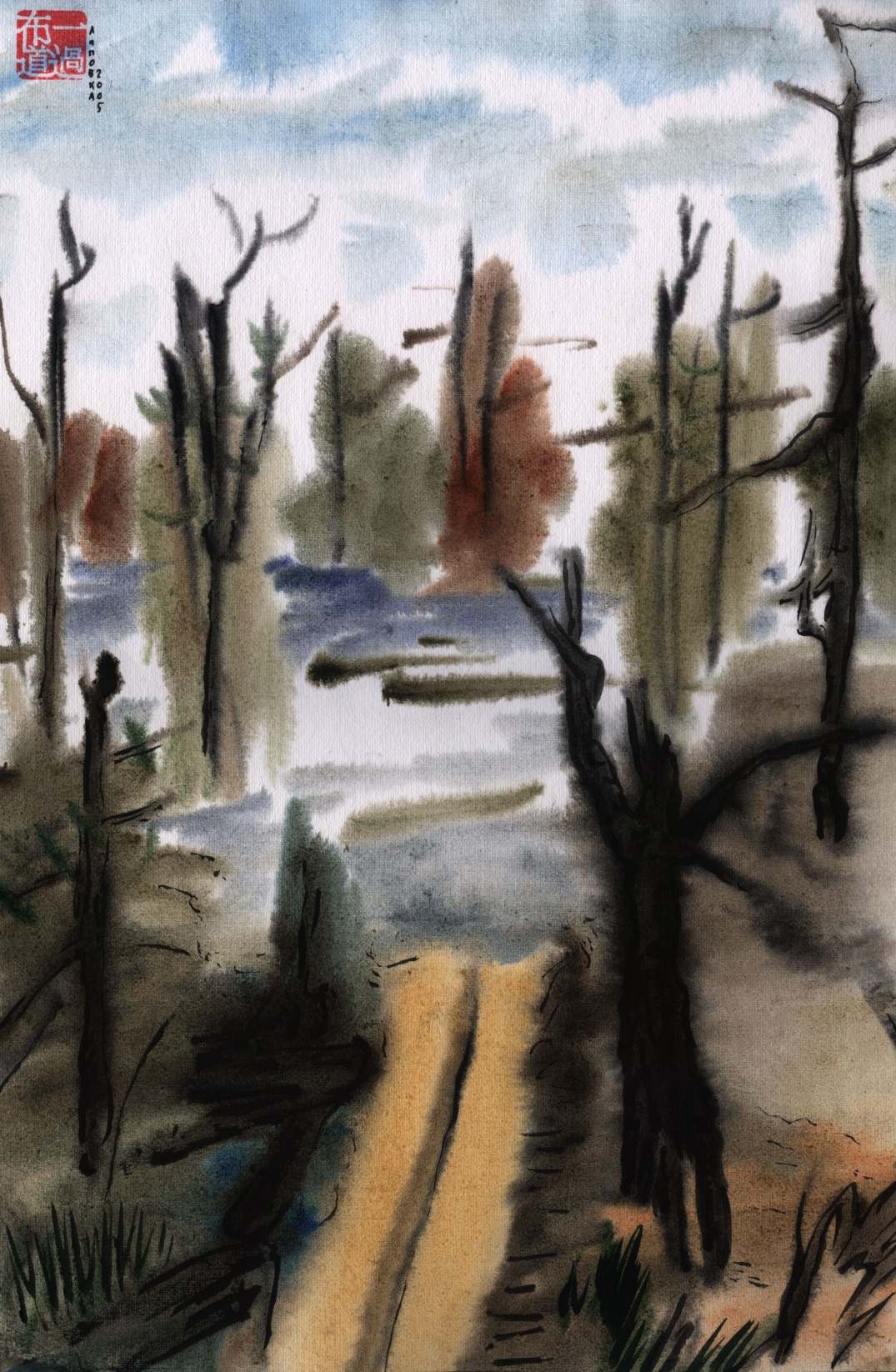 7. О ЧЁМ ШЕПТАЛАСЬО чём шепталасьВ ожидании дождяТрава на лугу?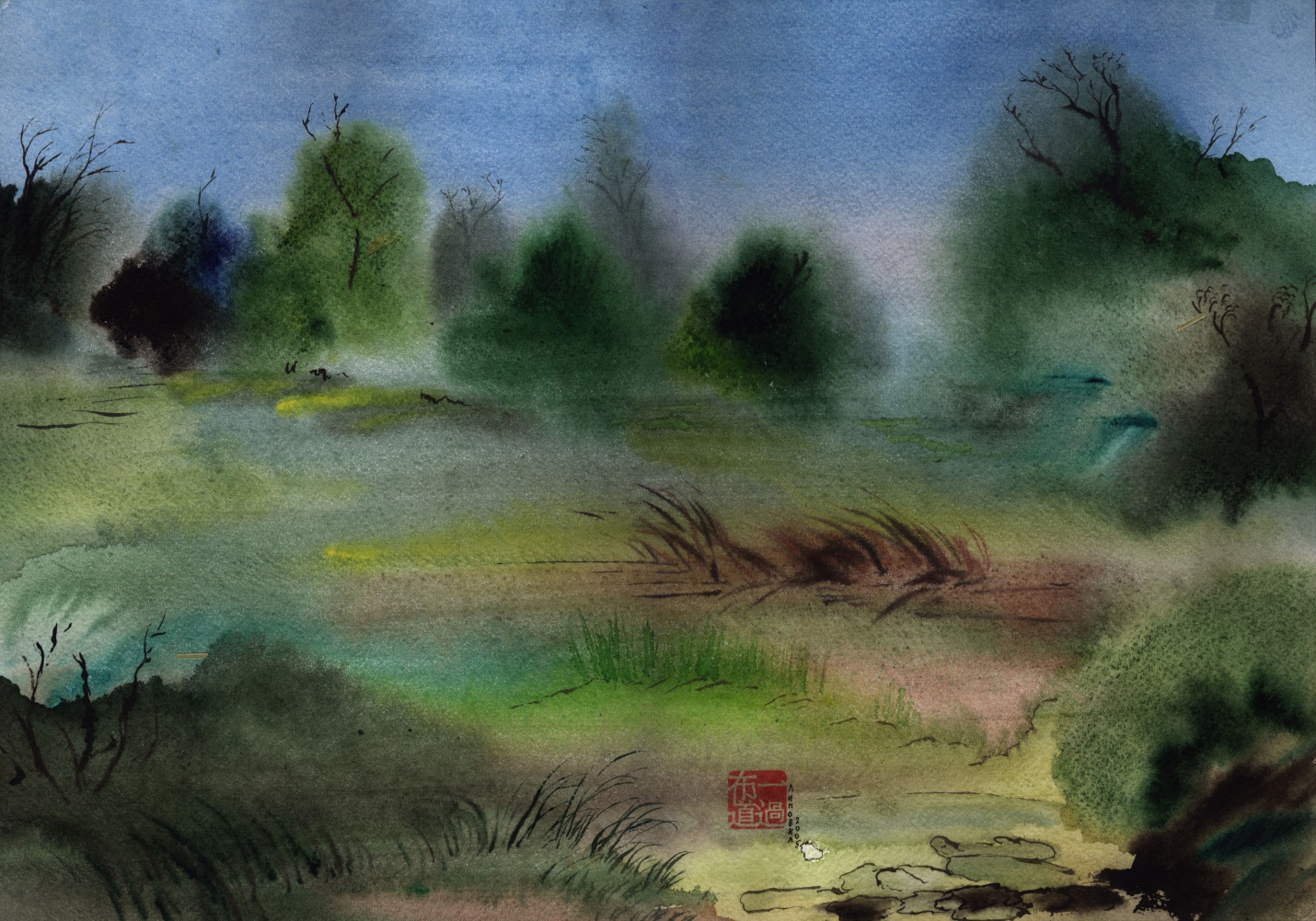 8. КРАСНЫЕ СОСНЫКрасные сосныЗамерли будто во снеТого, кто в пути.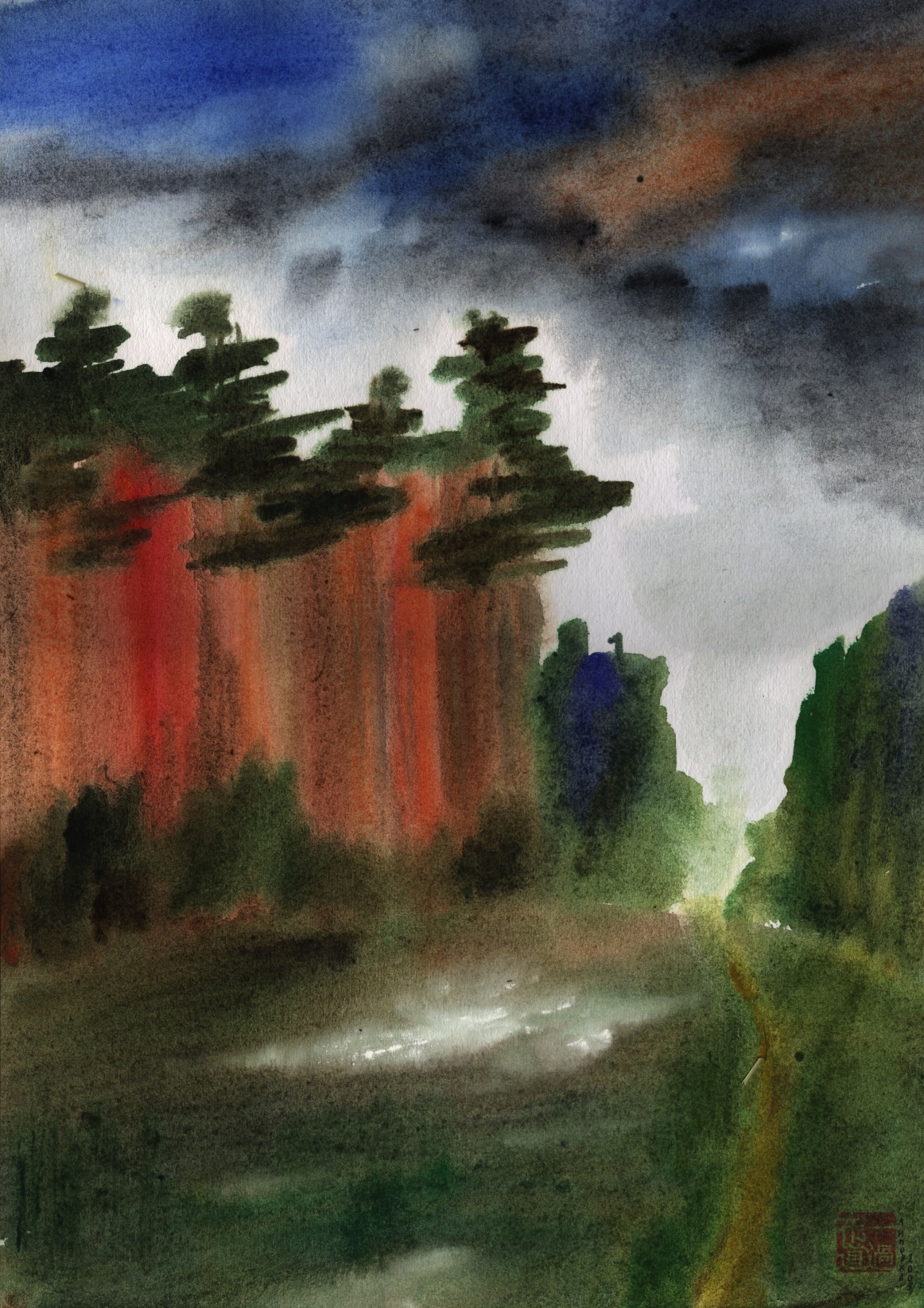 9. УМЫВШИСЬ ДОЖДЁМУмывшись дождём,Ветром берёза кудриРасчёсывает.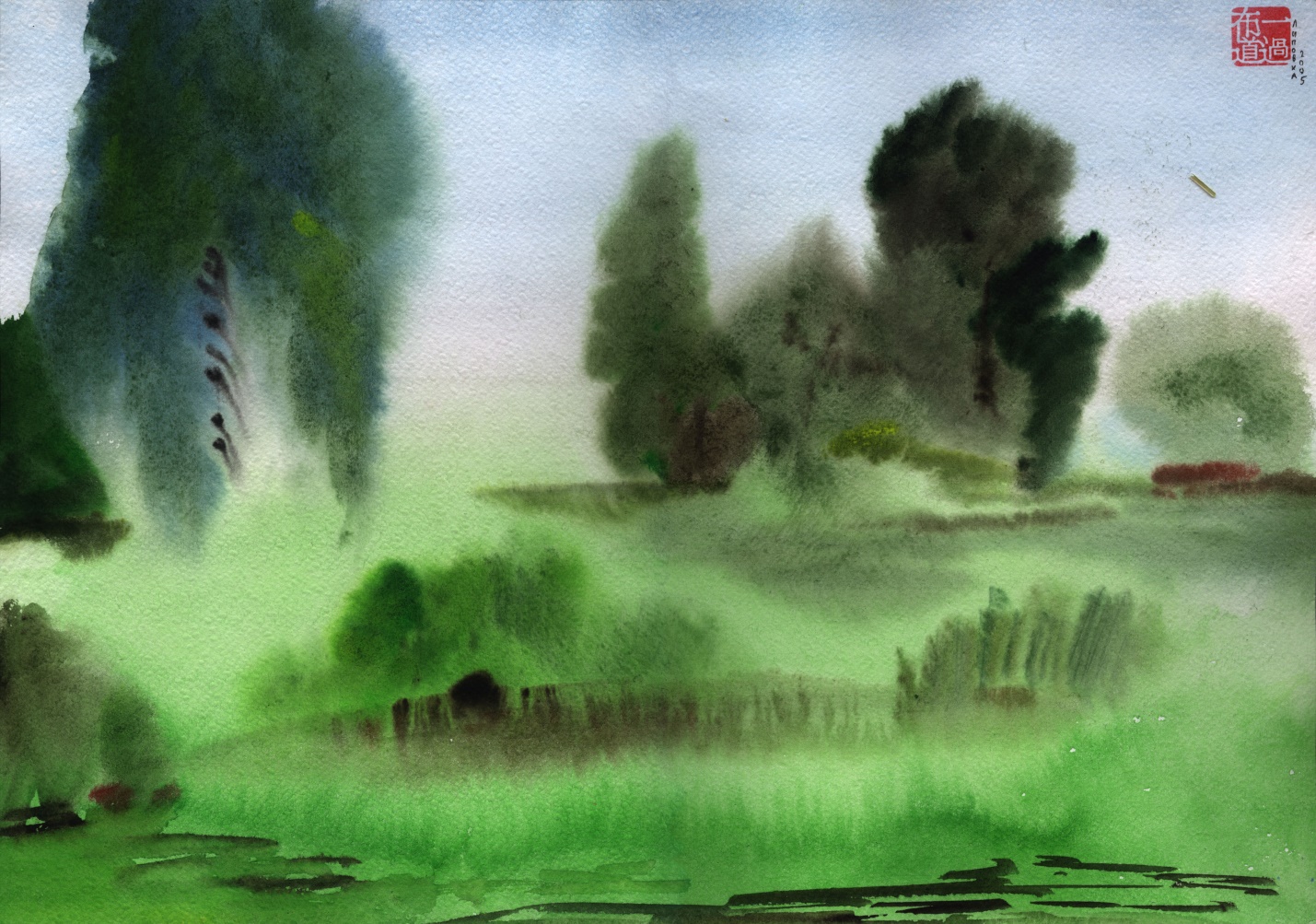 10. И В ХОЛОД, И В ЗНОЙИ в холод, и в знойДва дерева на холмеВ ожидании.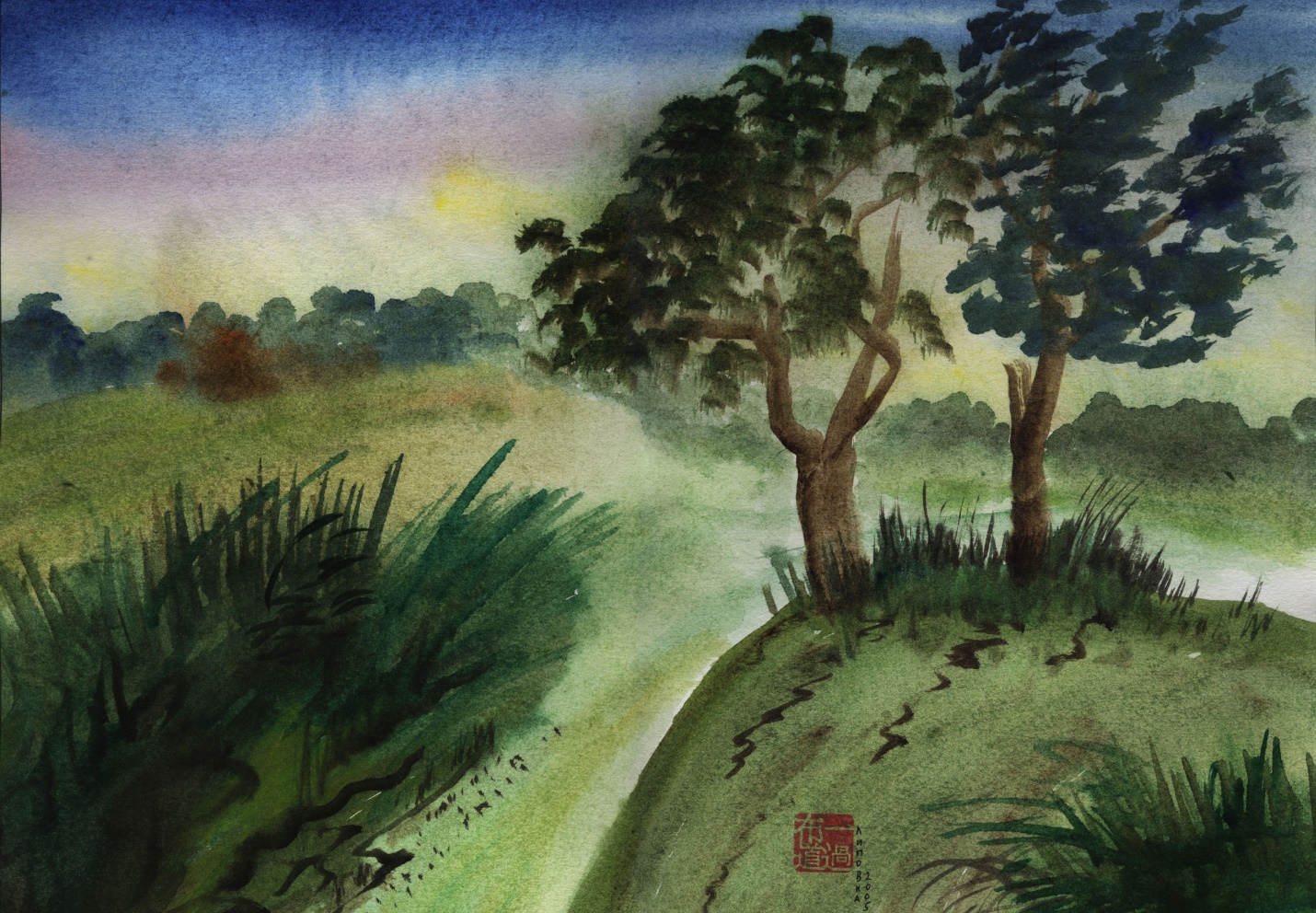 11. ПОСЛЕДНИЙ ДОВОДПоследний довод:Ты видел, как танцуютСосны на холмах.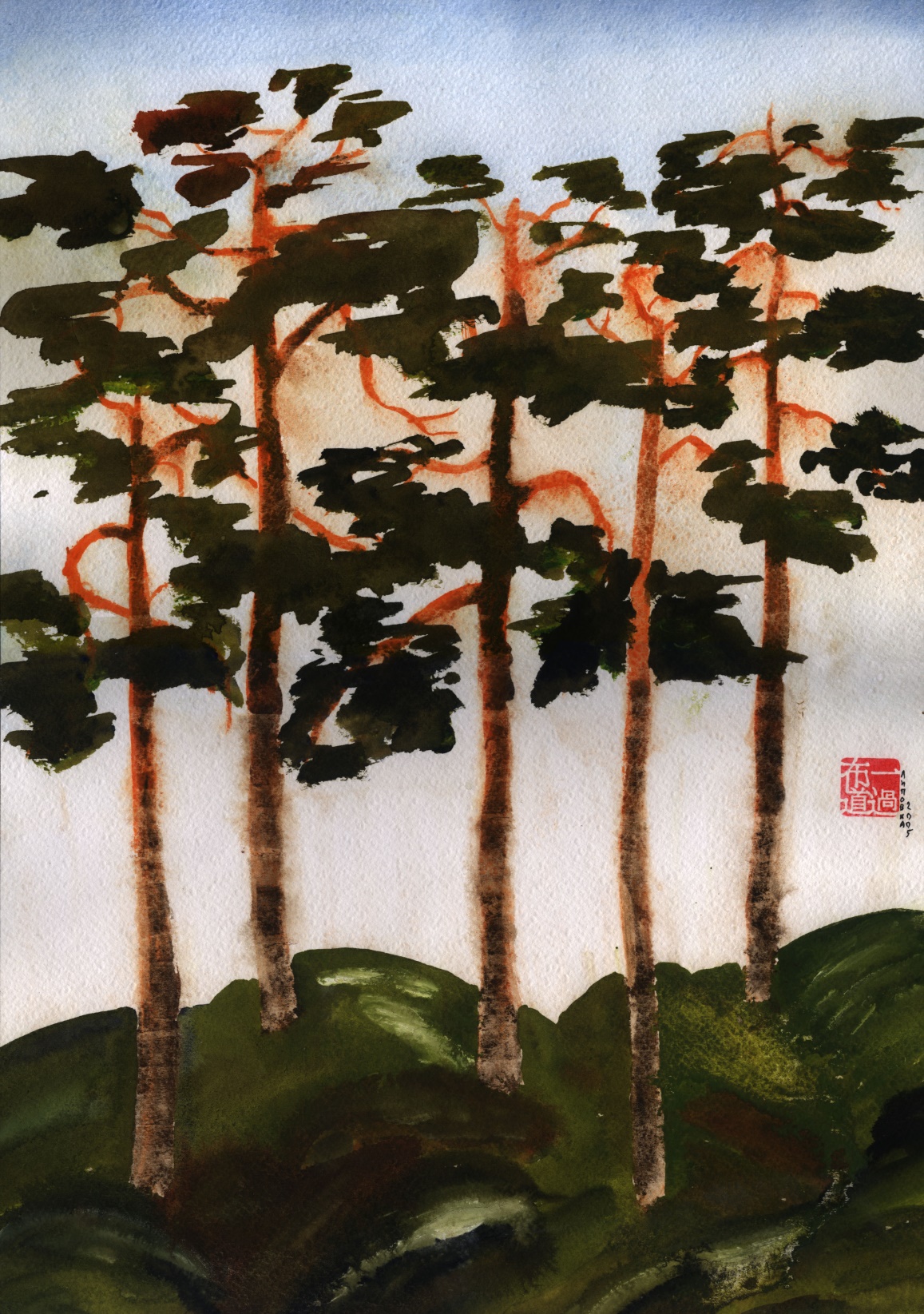 12. ТОЛПА ДЕРЕВЬЕВТолпа деревьев.Не меня ли встречают?Листьями машут.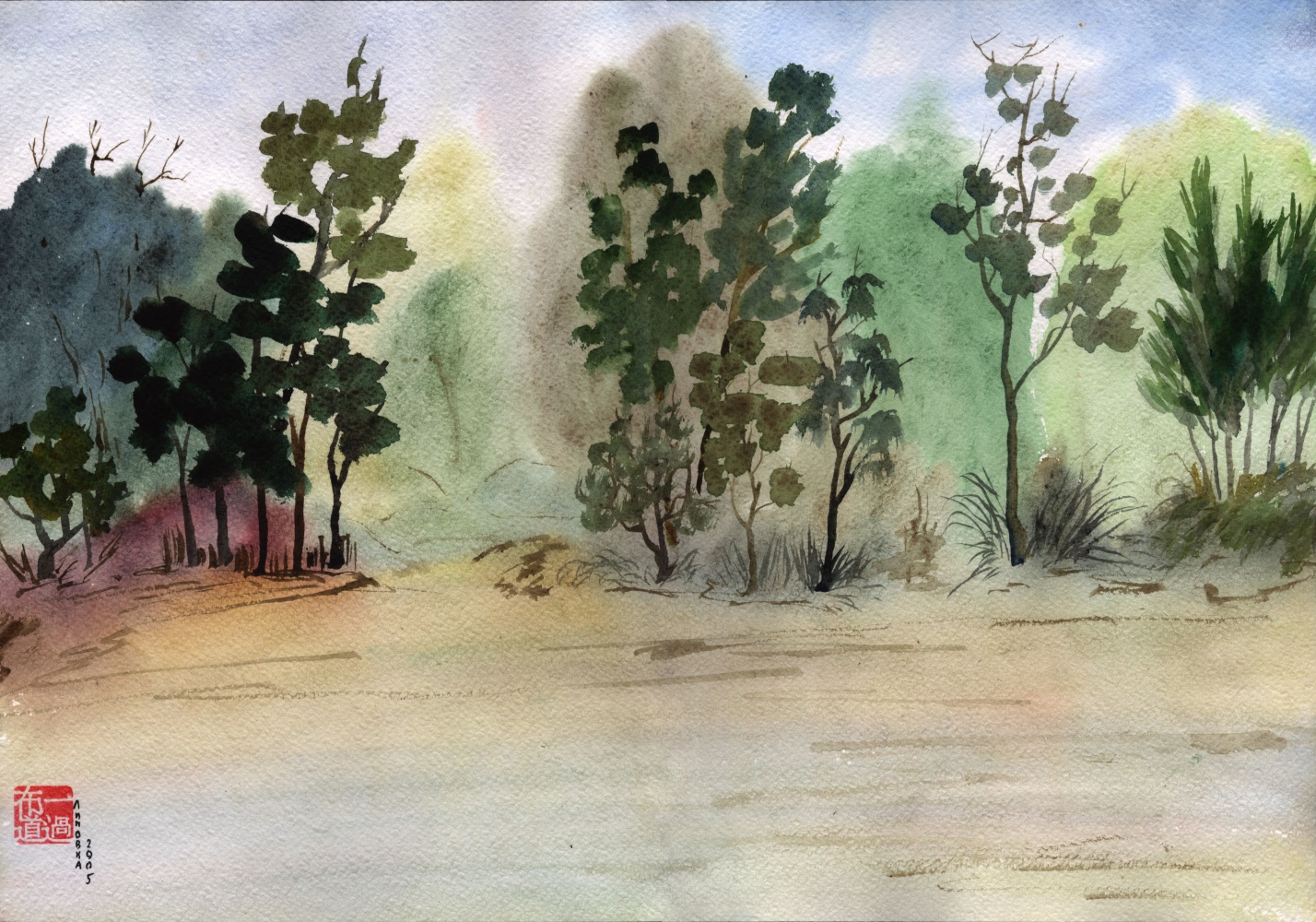 13. ВРЕМЯ В ДЕРЕВНЕВремя в деревнеВетрено как погода:То тишь, то буря.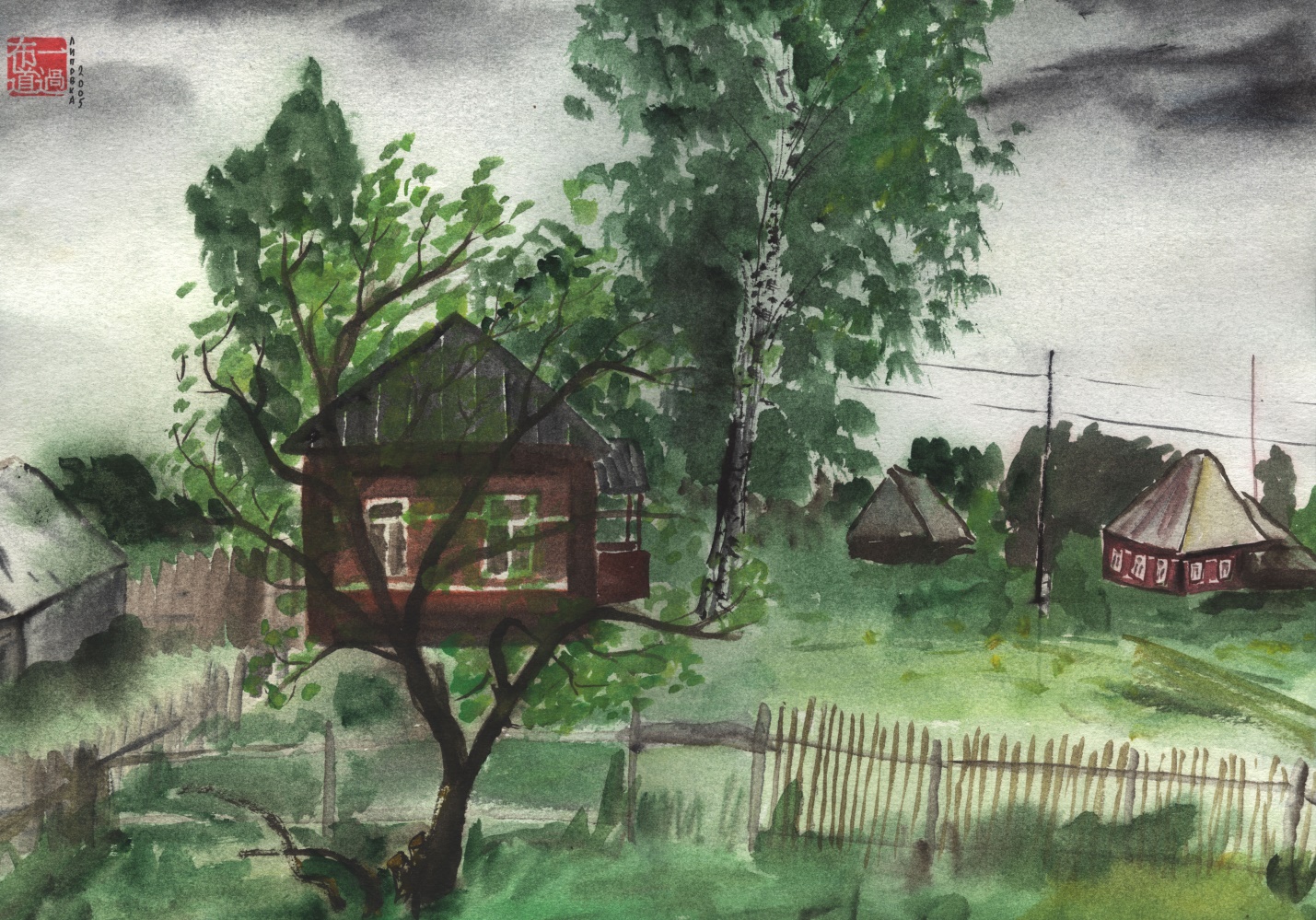 14. МЫ КАК ДЕРЕВЬЯМы как деревья:Случайно вместе вечно,Пока есть память.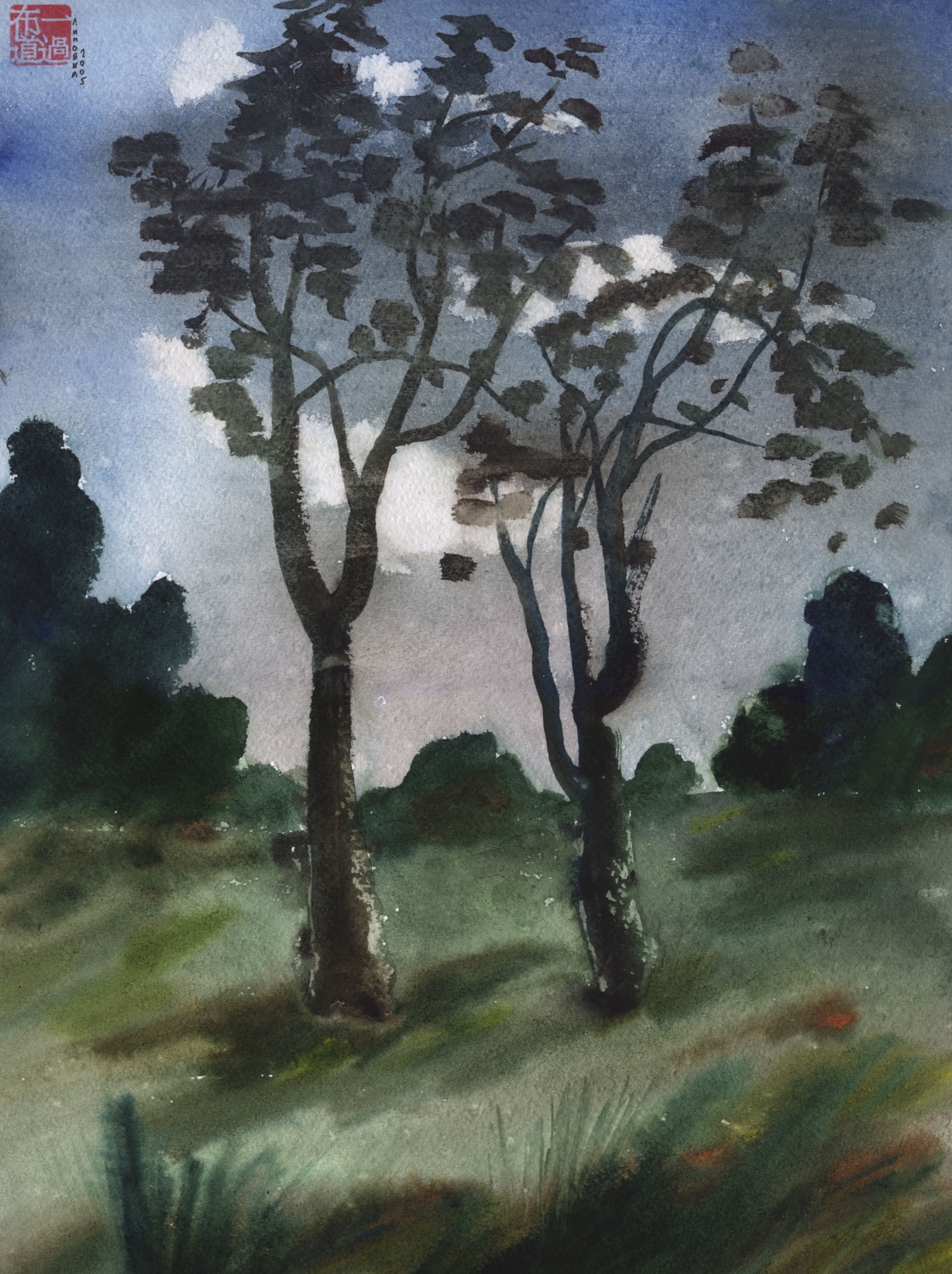 15. СМЕШЛИВО НЕБОСмешливо небо:Палец тучкам показал —Расхохотались.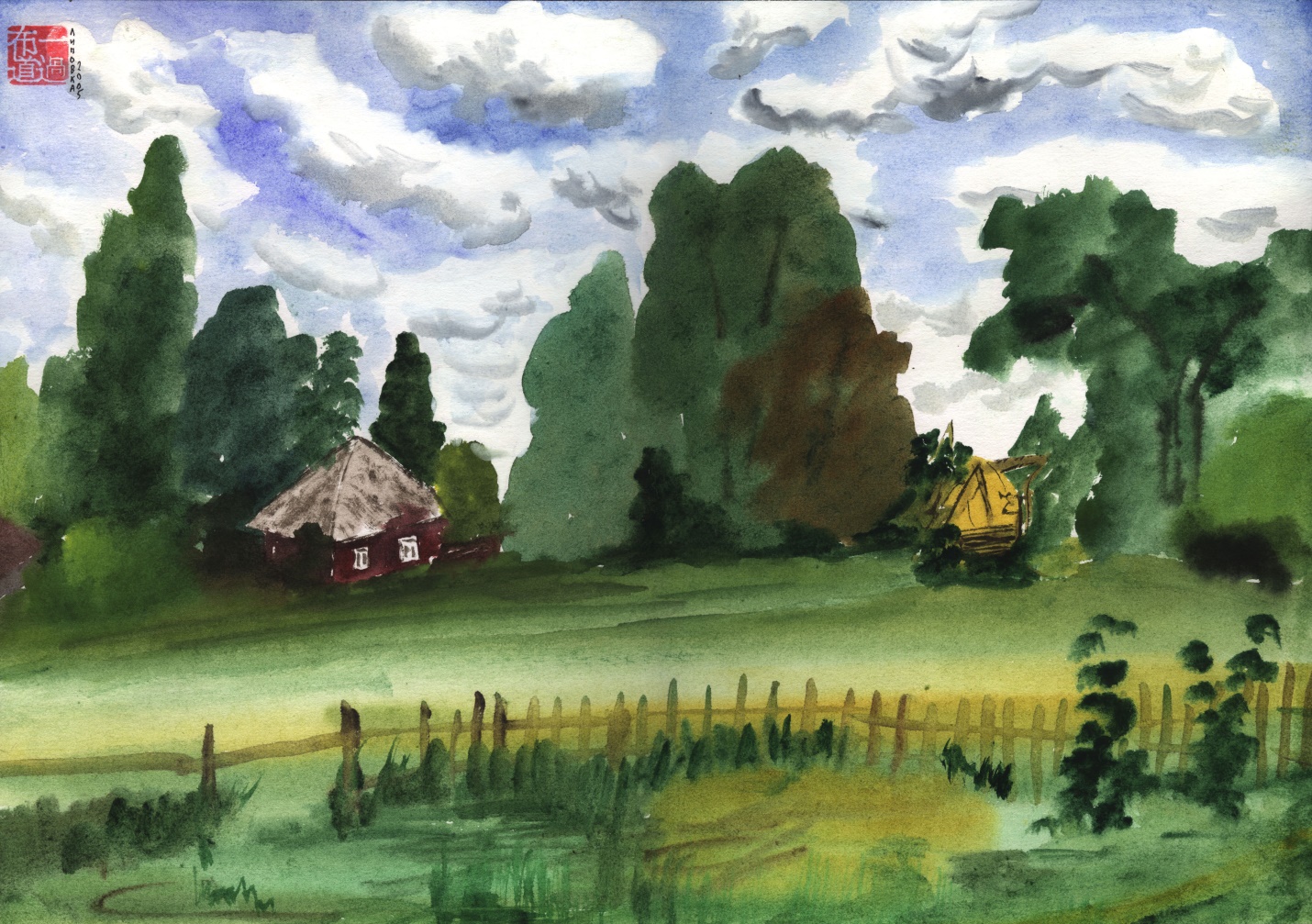 16. КАК В ПРОШЛОЙ ЖИЗНИКак в прошлой жизни:Деревья, дорога, дом.Дверь откроется.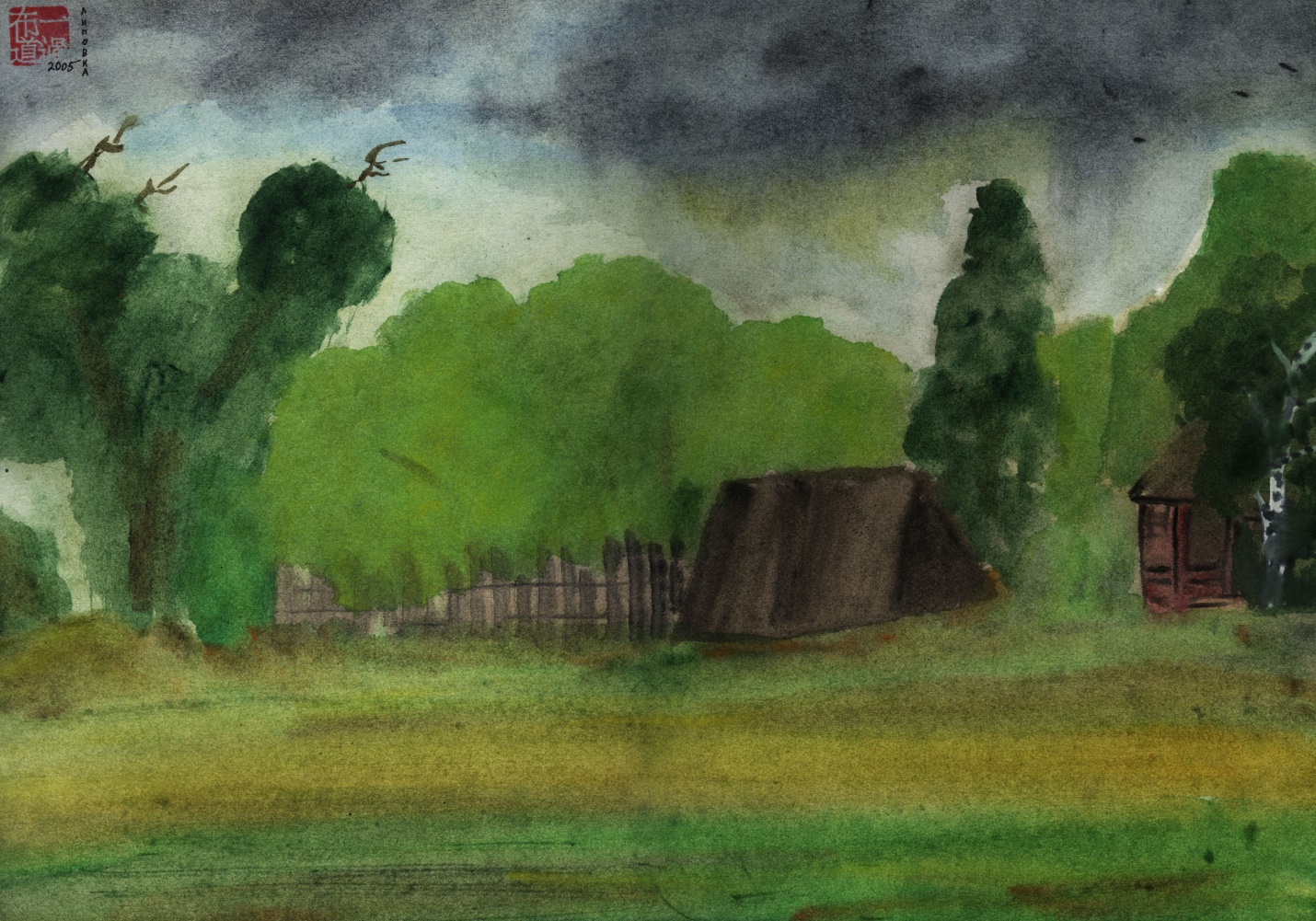 17. НЕБЕСНЕЙ НЕБАНебесней небаСущества земли, когдаГлядят на небо.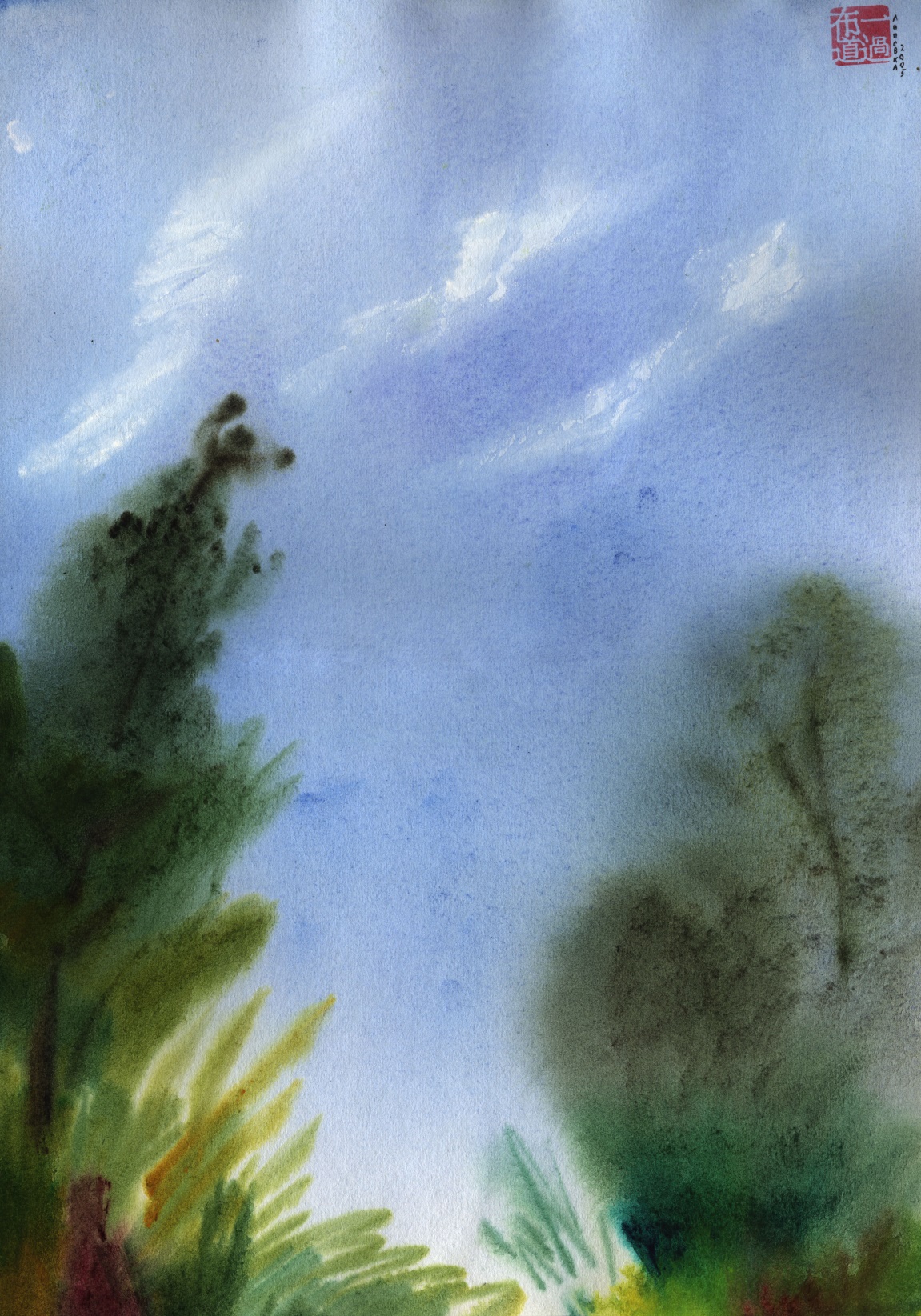 18. МЫ ПЬЁМ СОН-ВОДУМы пьём сон-воду:Смесь воздуха и светаС поллитром лета.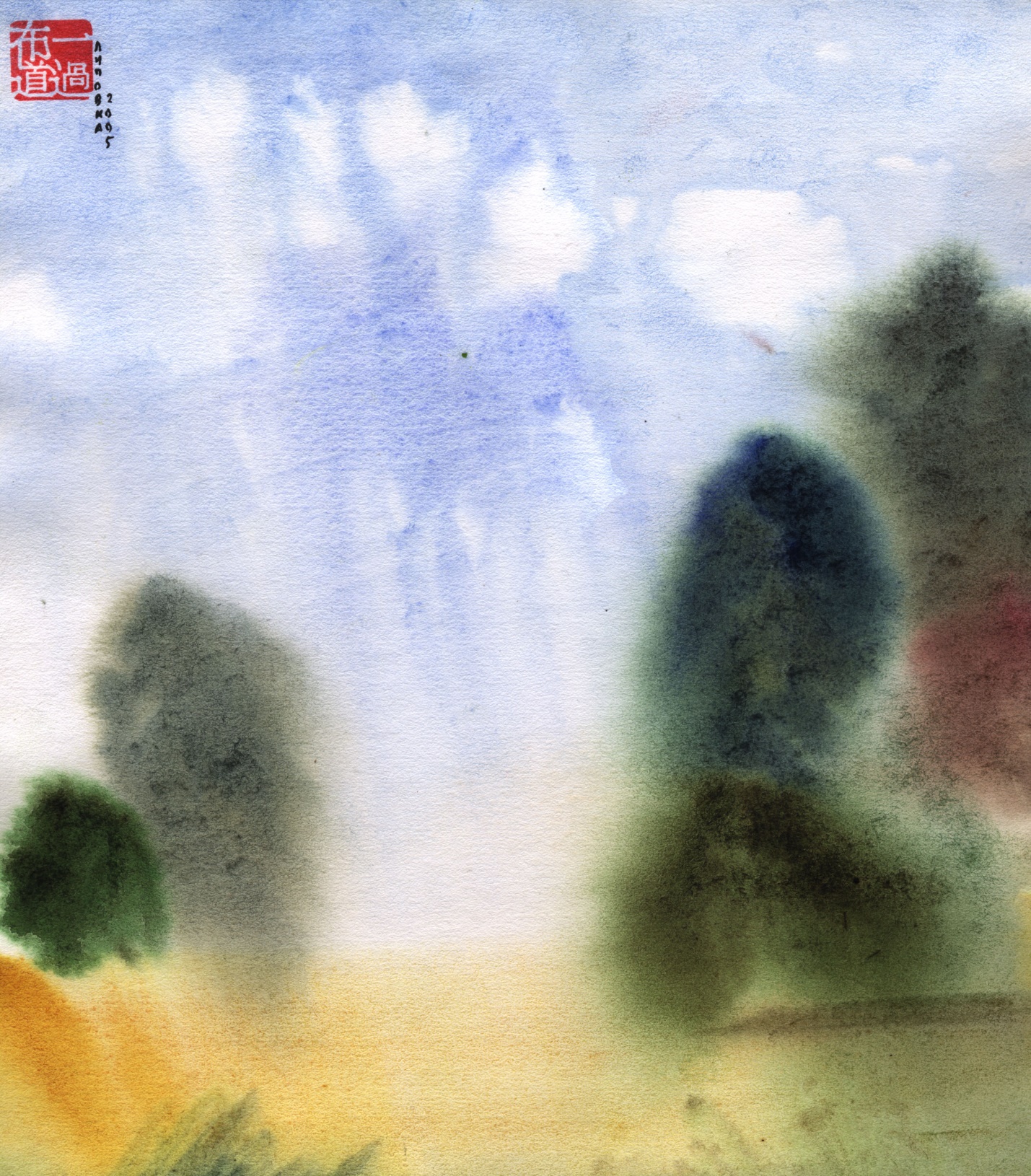 19. С НЕБА ДО ЗЕМЛИС неба до земли —Как от земли до неба.Дождь ещё в пути.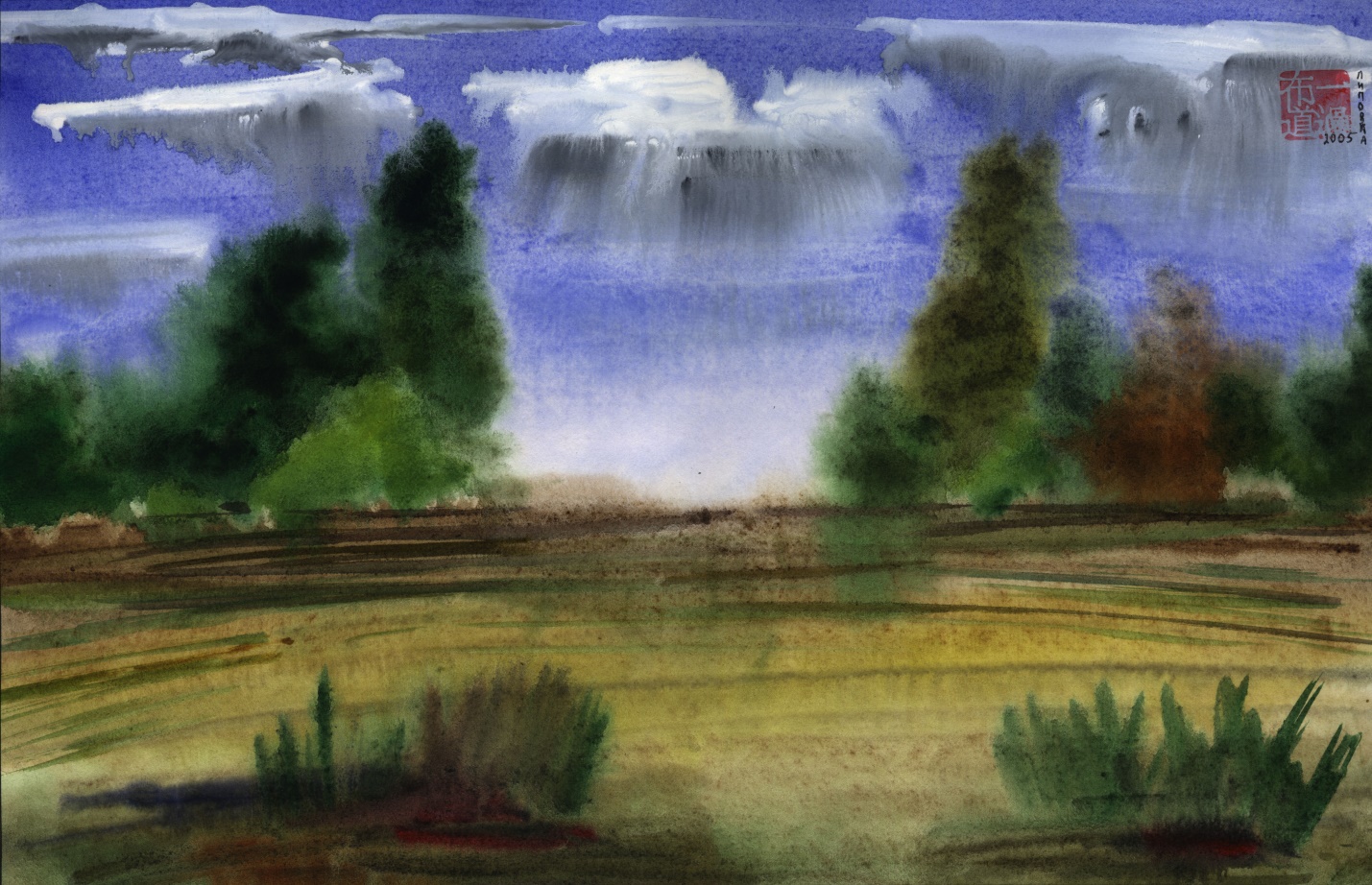 20. ХМУРЯТСЯ ТРАВЫХмурятся травы:Что за блажь у деревьевВзлетать к облакам!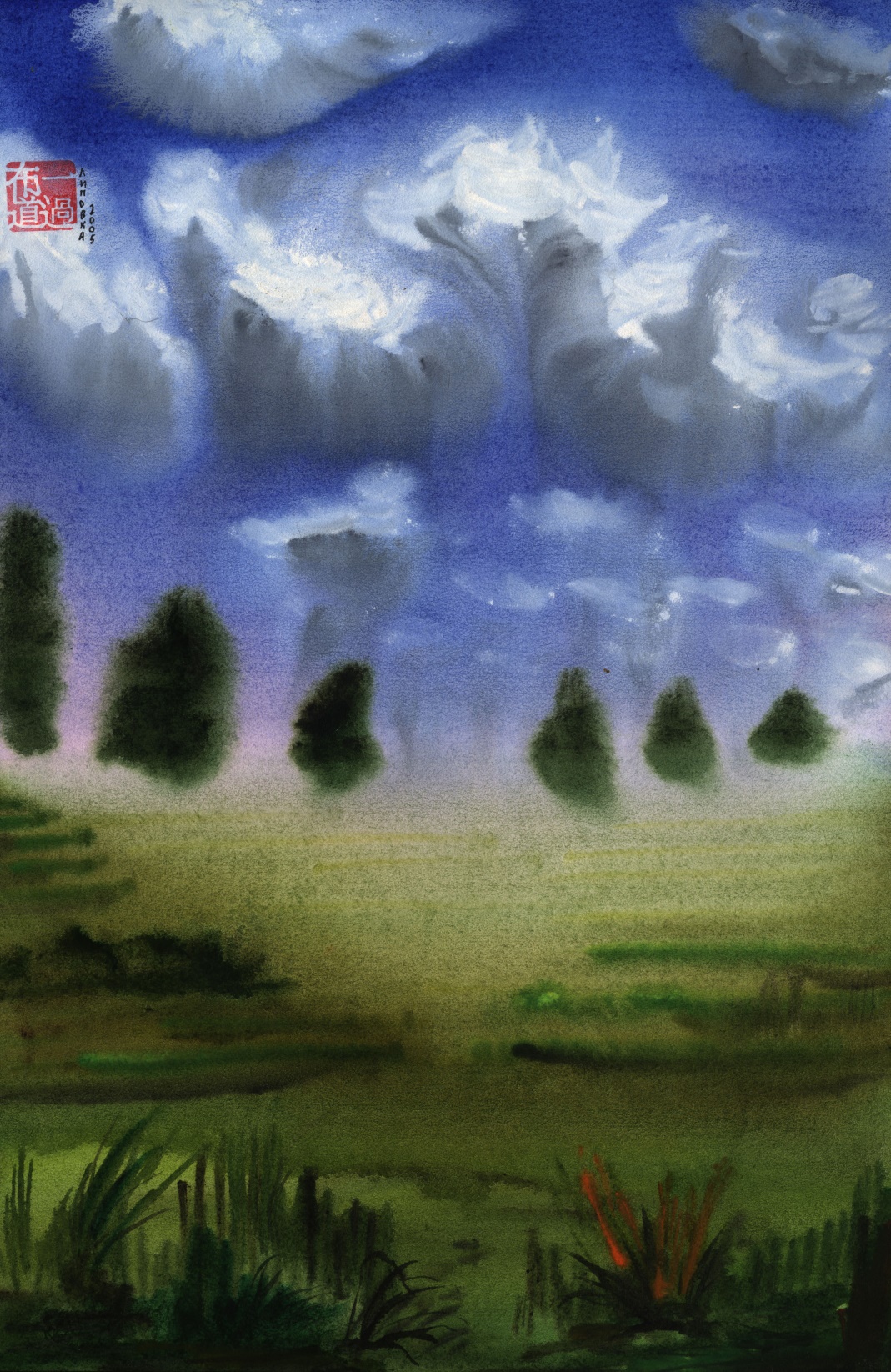 21. НА ПЕРЬЯ И ПУХНа перья и пухВсе облака растерзалВетер заката.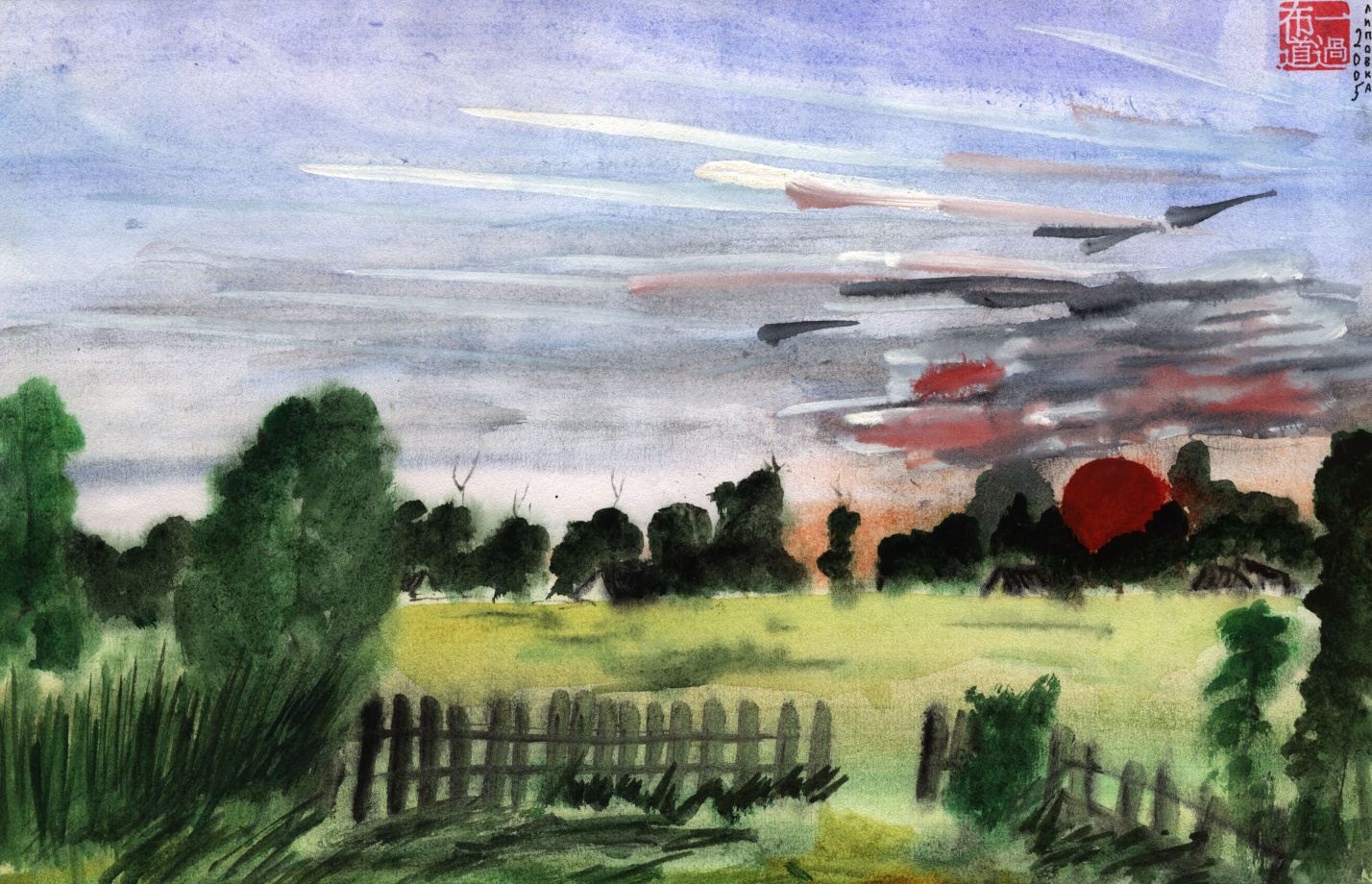 22. ЗЕРКАЛО ВОДЫЗеркало воды.Сколько ни смотришь — видишьЧто-то иное.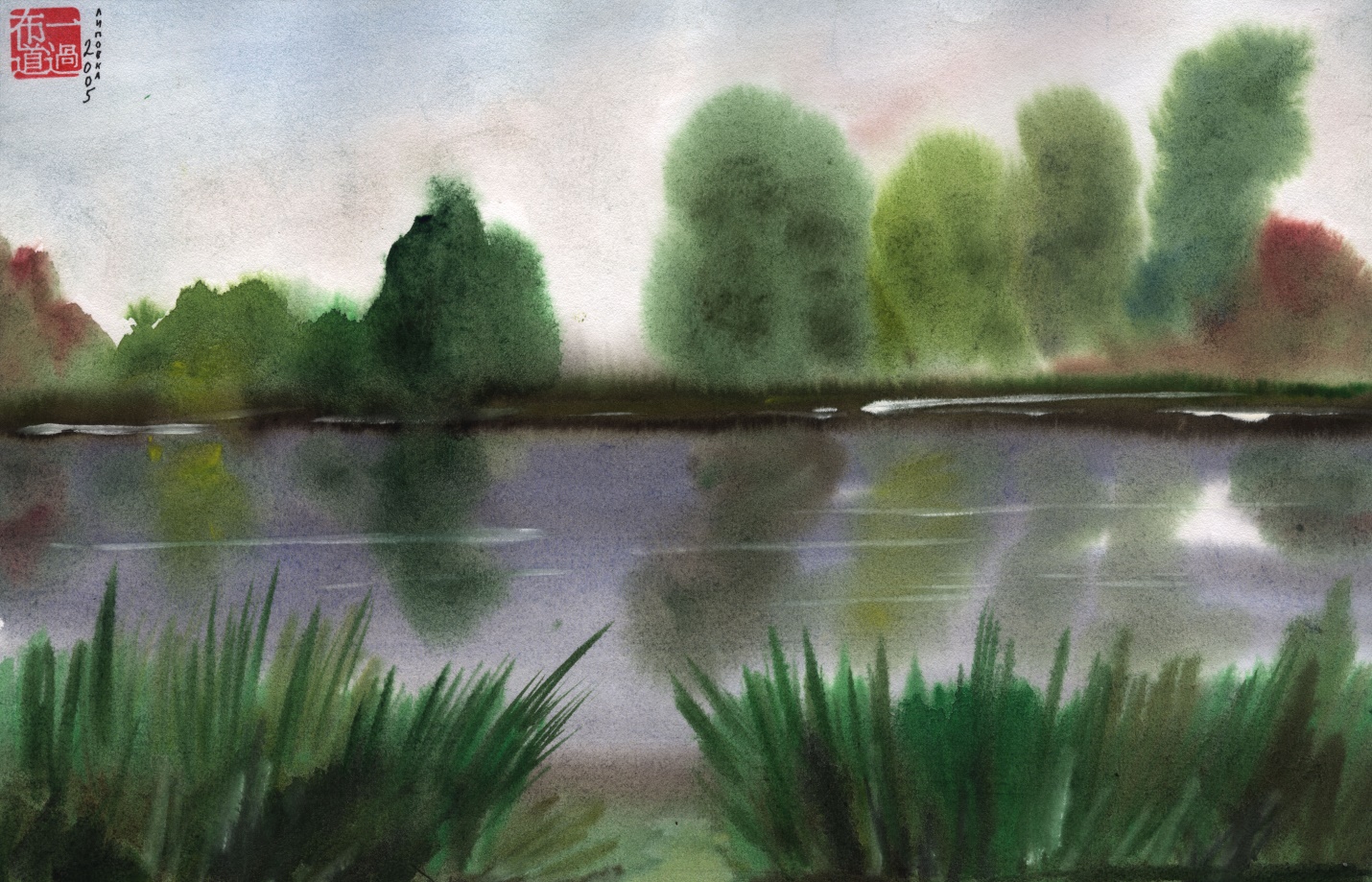 23. ТО НЕ ВЕТРА ШУМТо не ветра шум:На заре в лугах траваРазговорчива.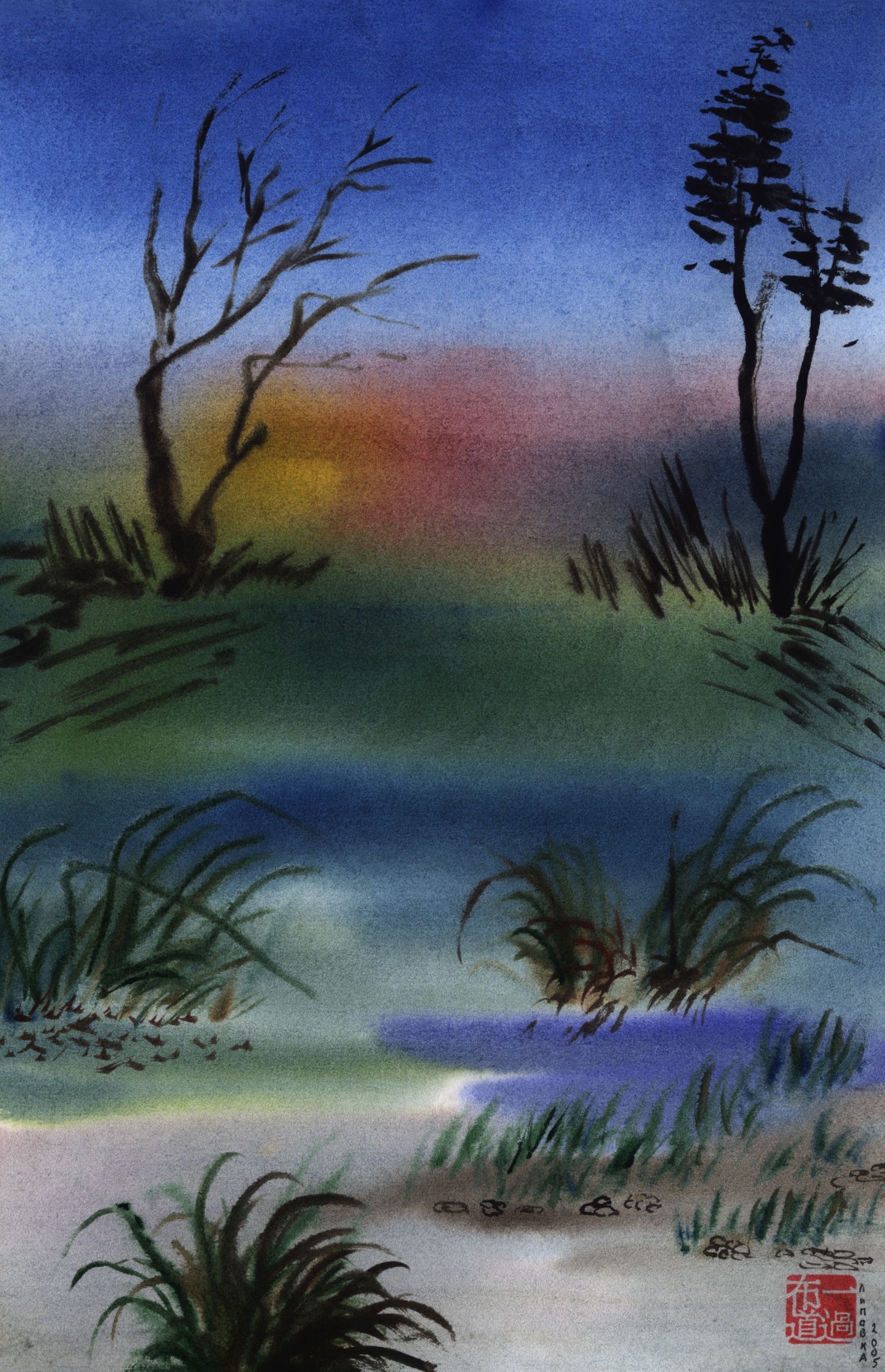 24. БУДТО КТО ЗОВЁТБудто кто зовётПройти среди деревьевВ туман и дымку.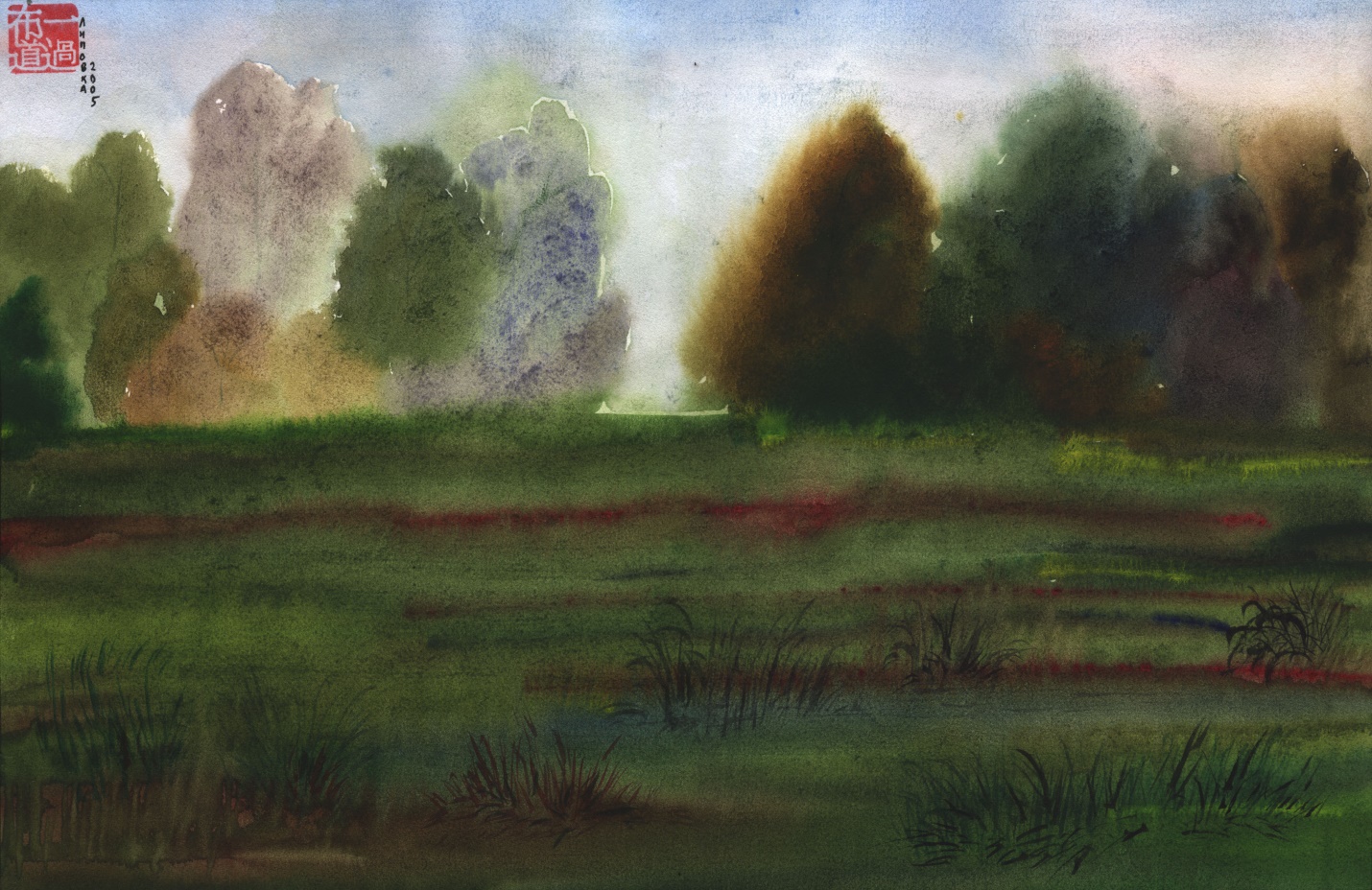 25. СРЕДИ ДЕРЕВЬЕВСреди деревьевПохожих нет. Откуда жОбщая печаль?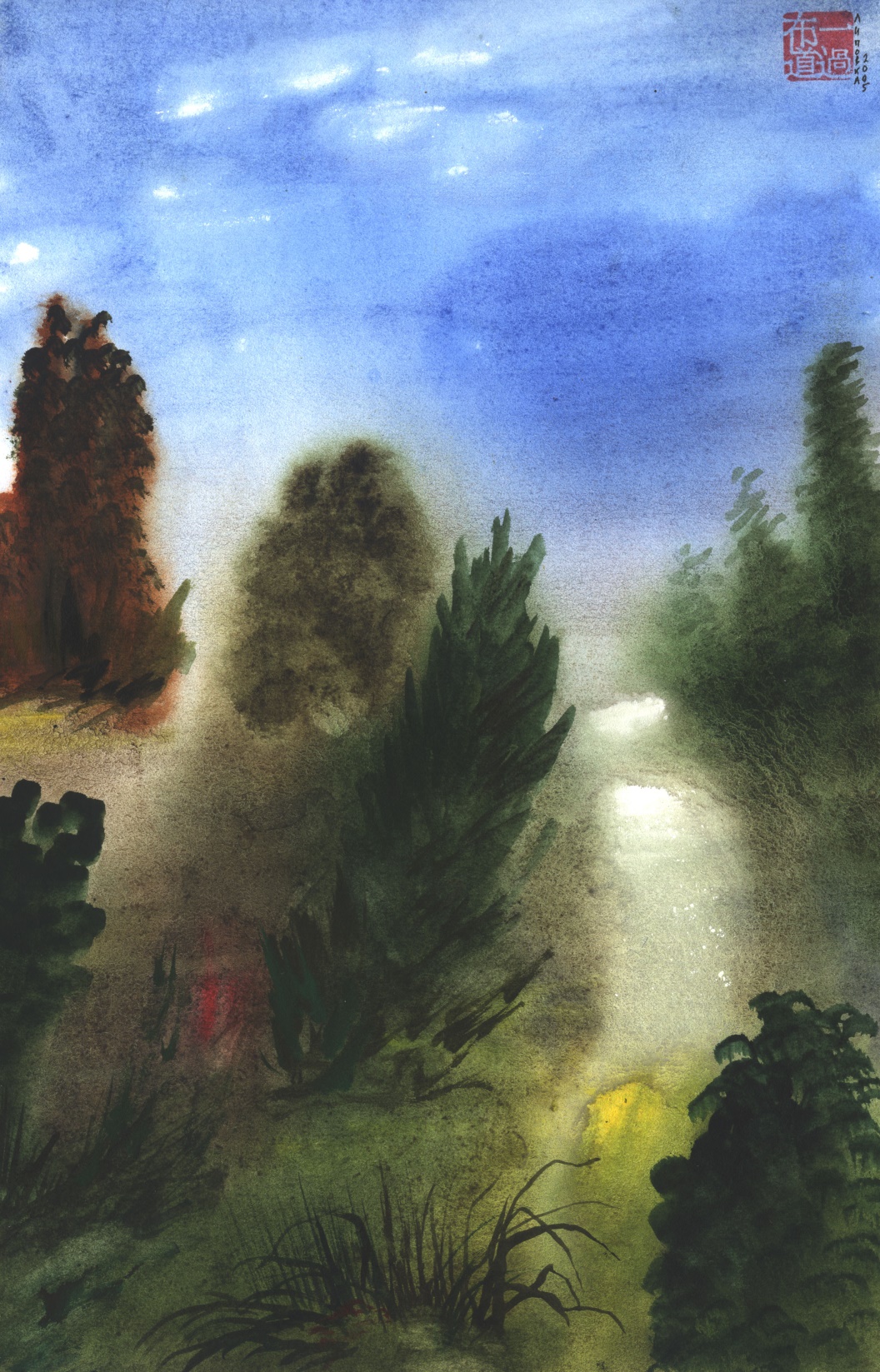 26. В ПЕЧАЛИ СКАЛЫВ печали скалы,Деревья и облака:Жизнь скоротечна!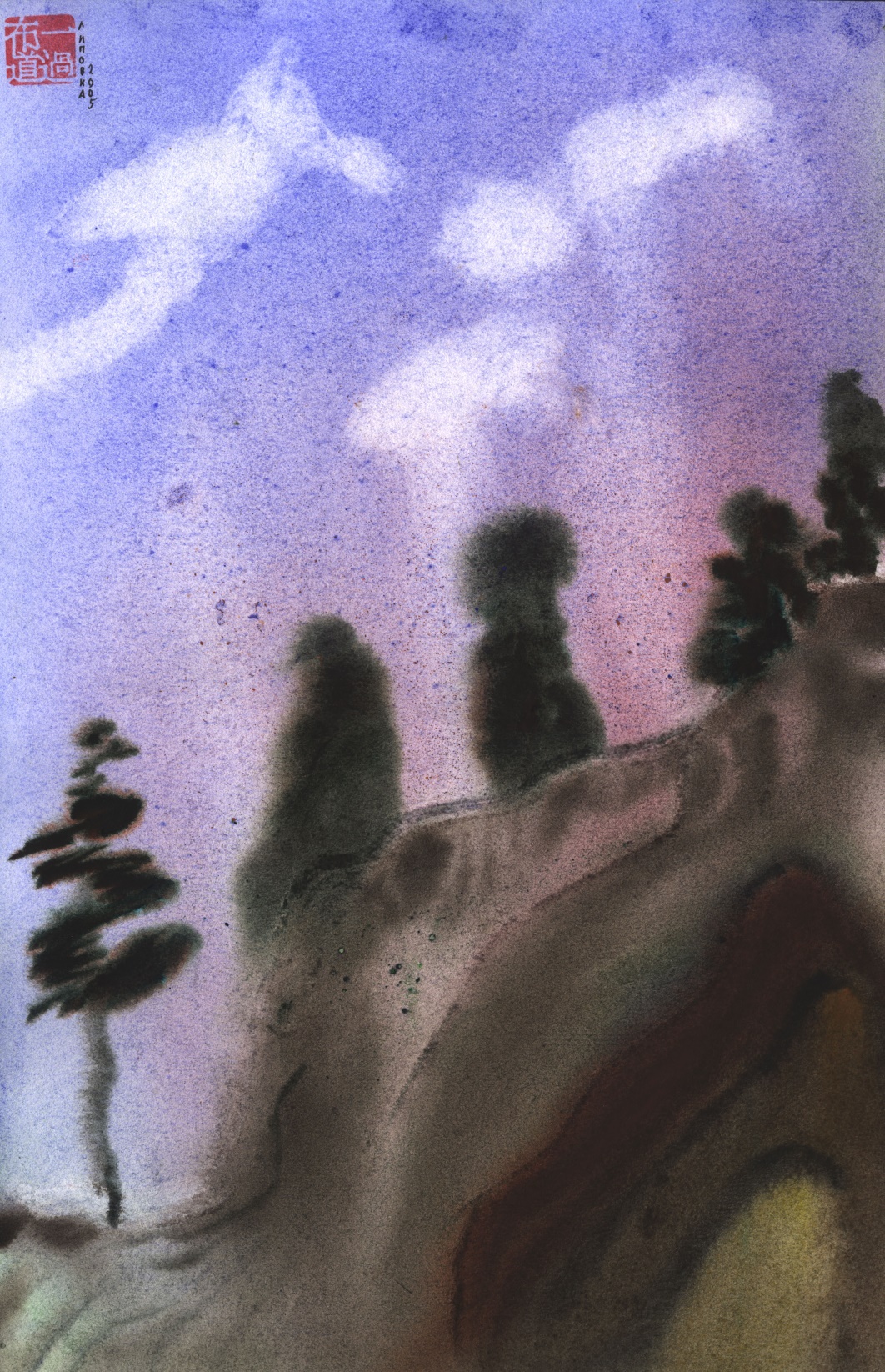 27. ПРИПЛЫЛИ ТУЧКИПриплыли тучкиПоглядеть, как деревьяДождь вызывают.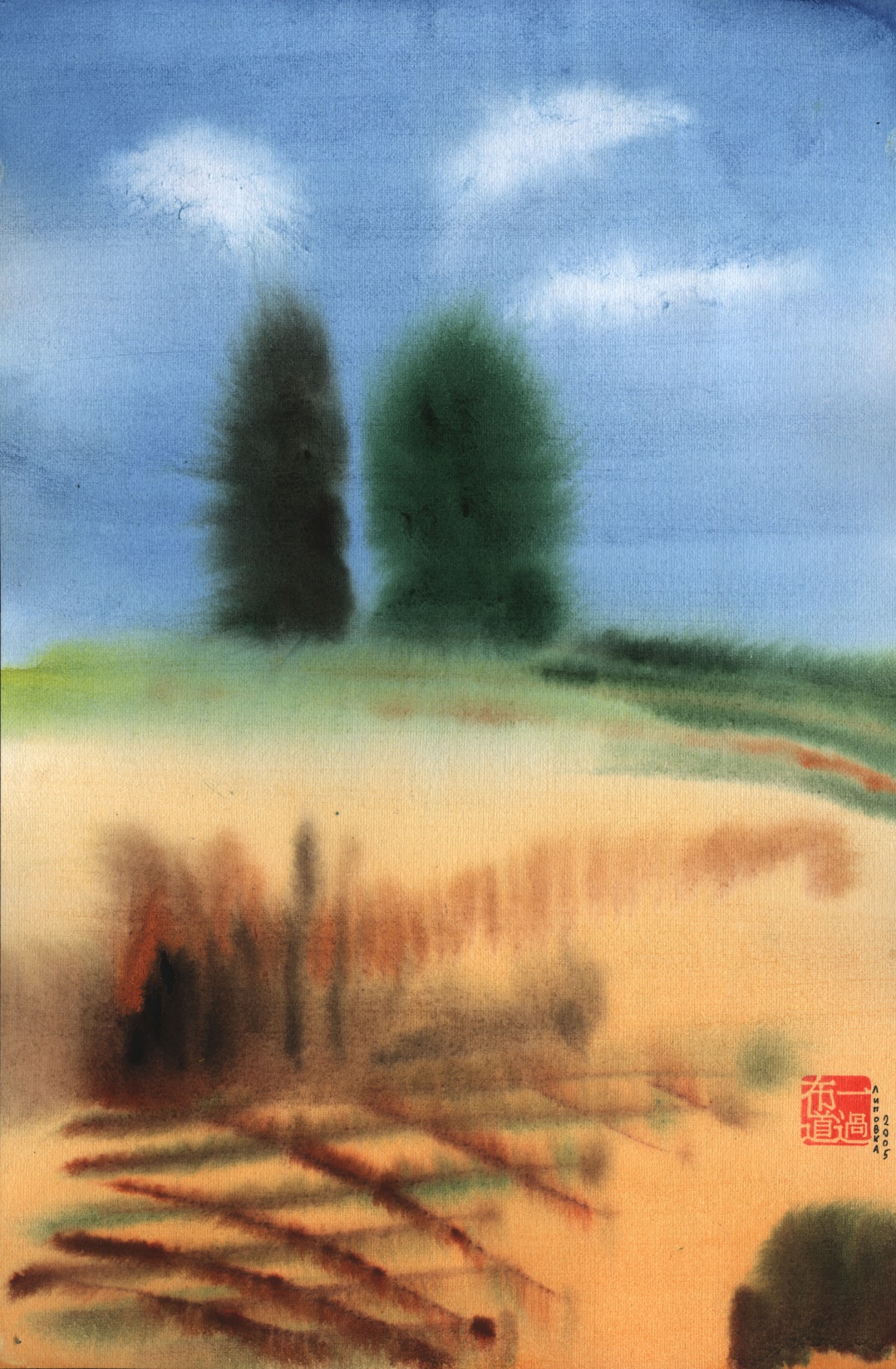 28. ВСЁ ВЫБЕЛИЛ ЗНОЙВсё выбелил зной:Небо, землю и воду.Рисую как есть.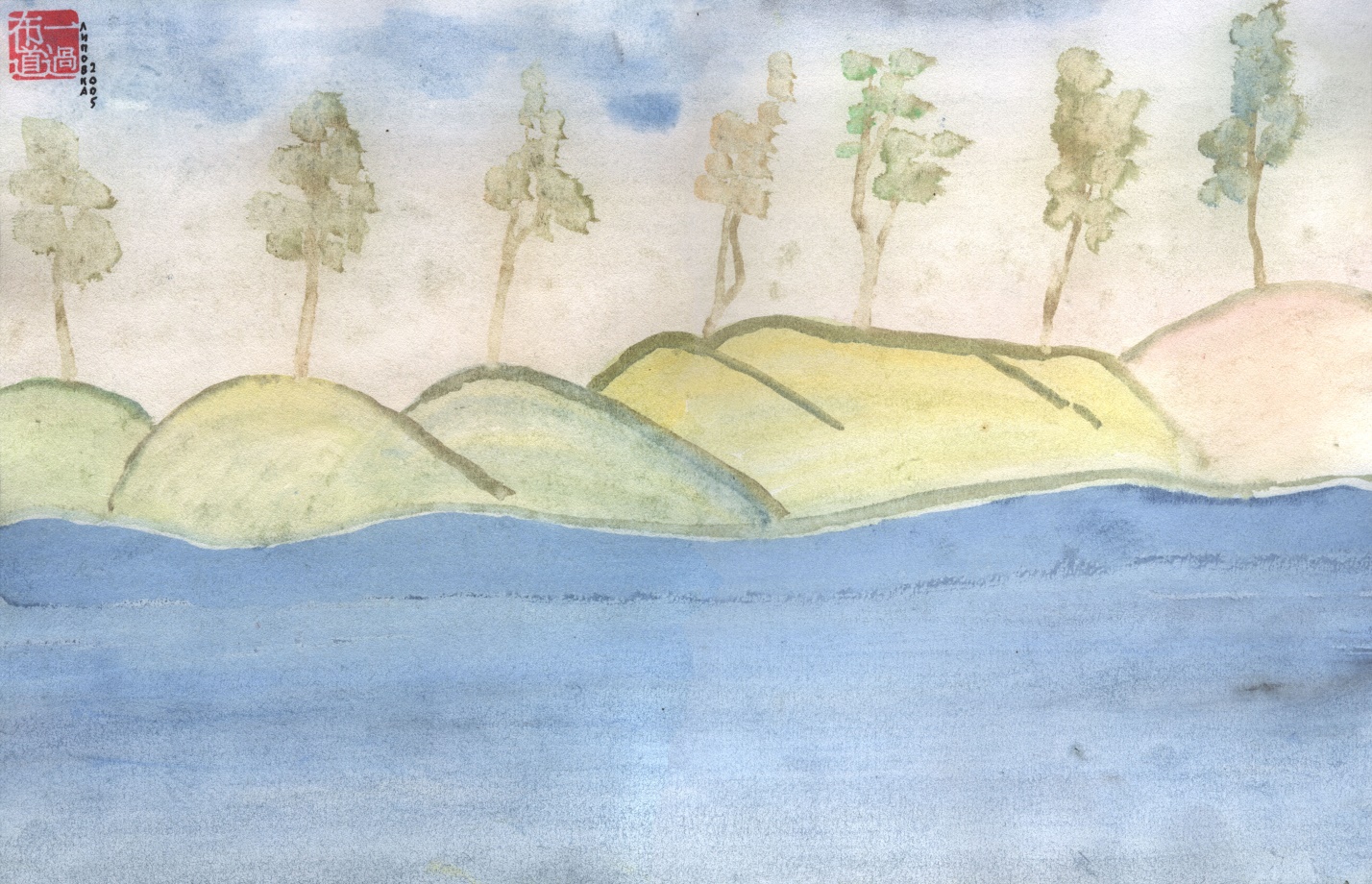 29. МУЗЫКА ЛЕТАМузыка лета:Дрожь басовых струн и дробьМажорных клавиш.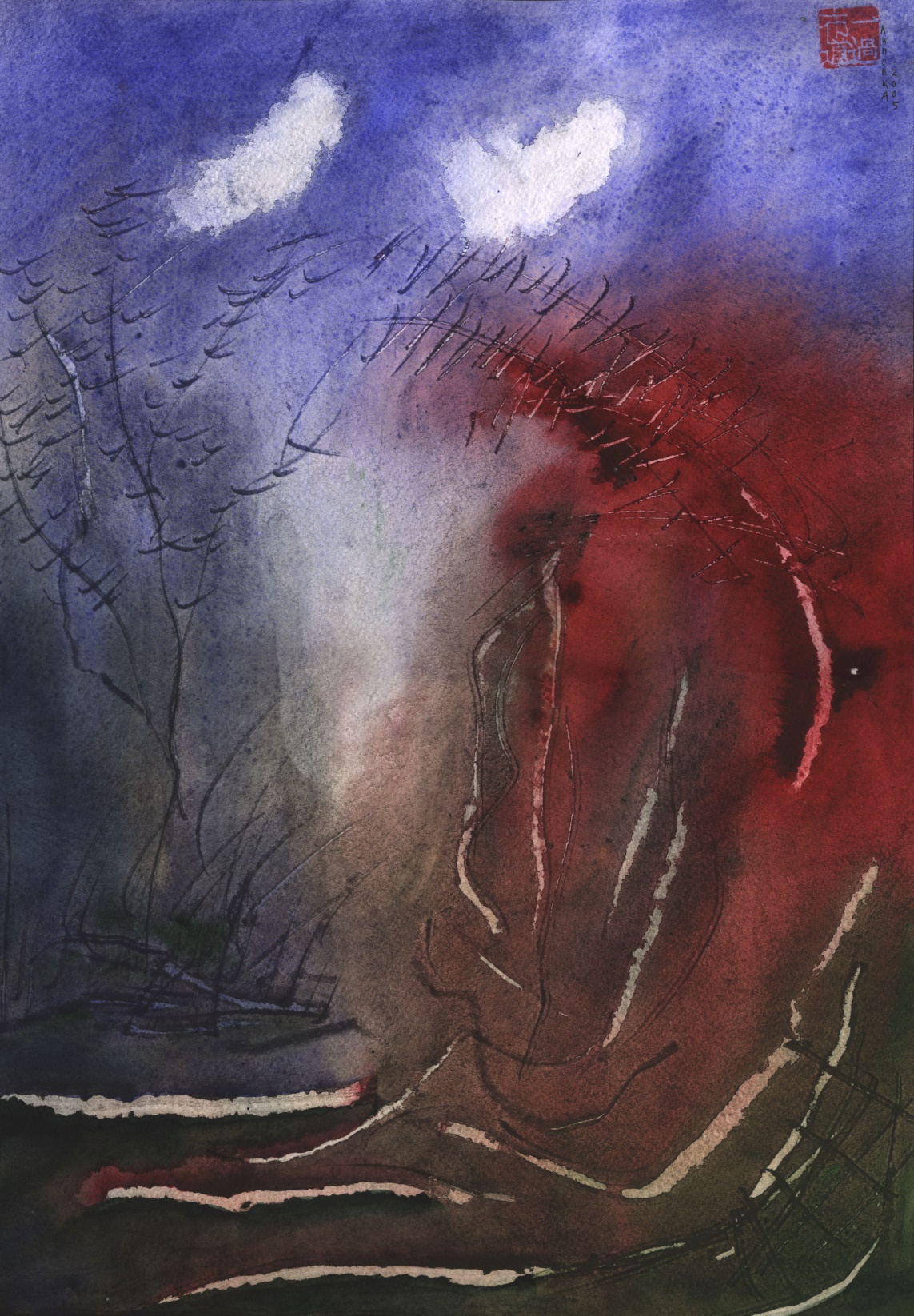 30. ВЕСЬ МИР ИСПИСАНВесь мир исписанХокку земли и неба.Иди и читай!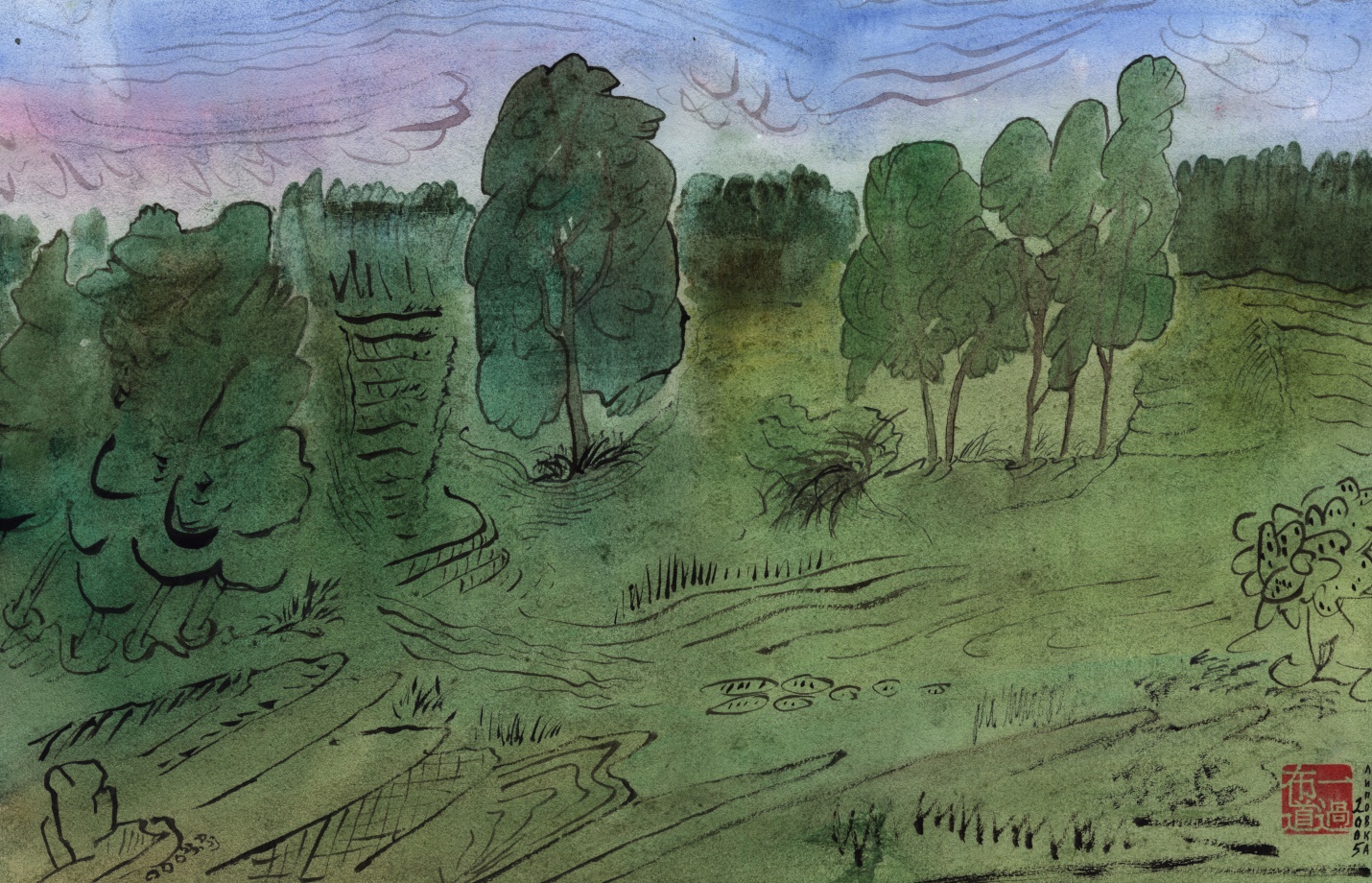 31. В ДУХЕ ШЕКСПИРАВ духе ШекспираПоставил трагедиюТеатр заката.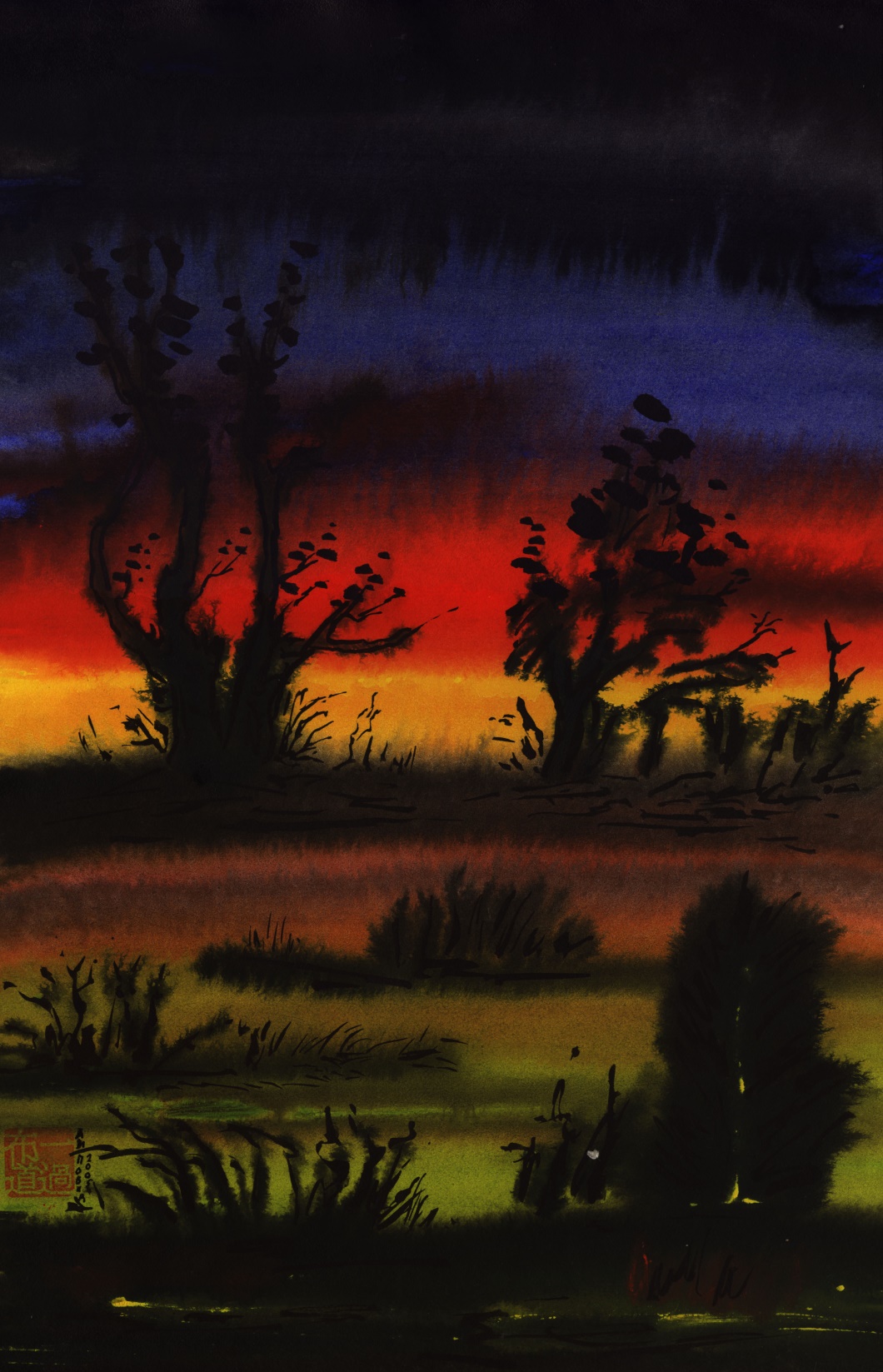 32. СПАСЕНЬЕ БЛИЗКО!Спасенье близко!Оскаленные скалыВнизу остались.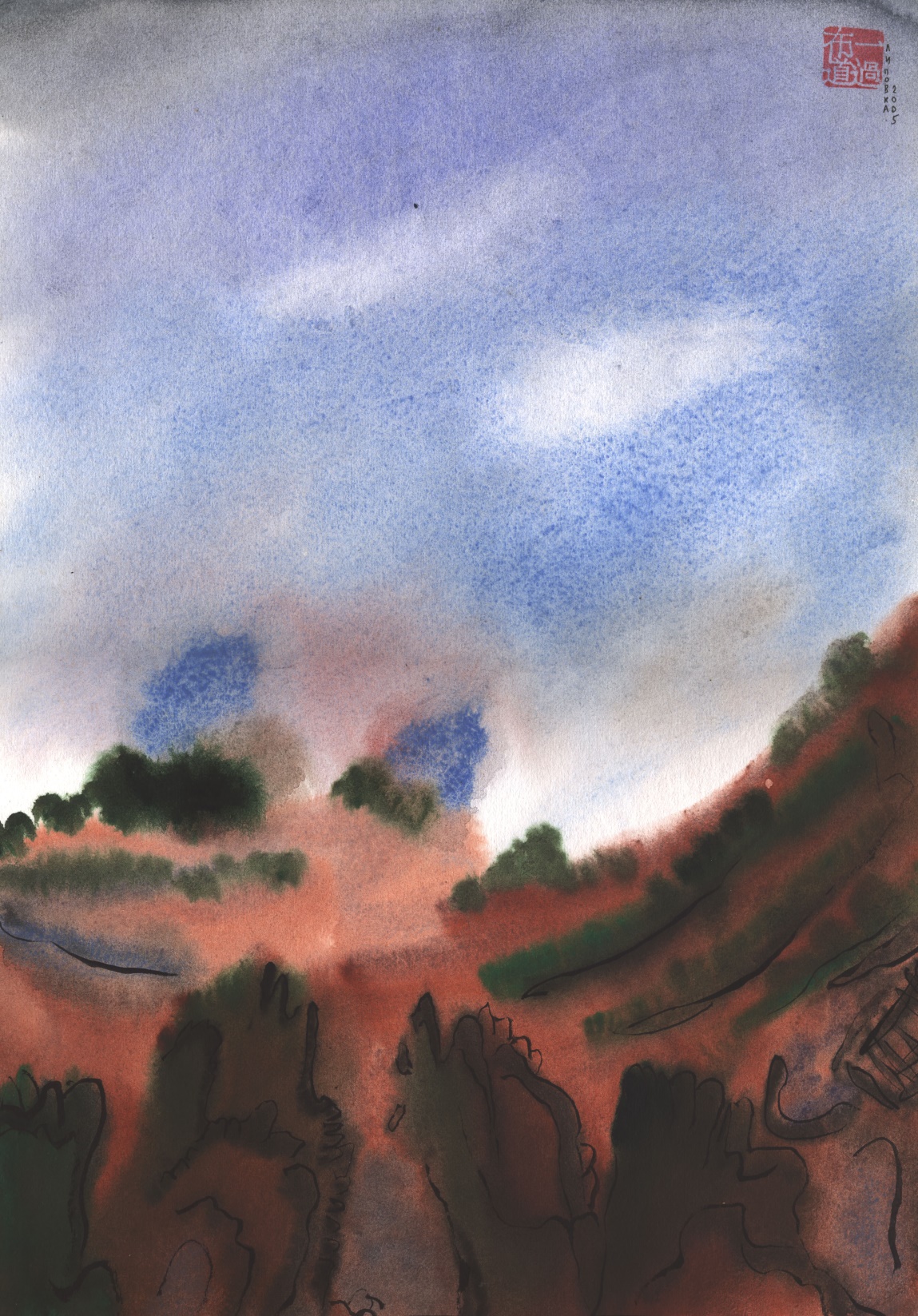 33. НАД БОЛЬШОЙ РЕКОЙНад большой рекойЧеловек — что дерево:Так же одинок.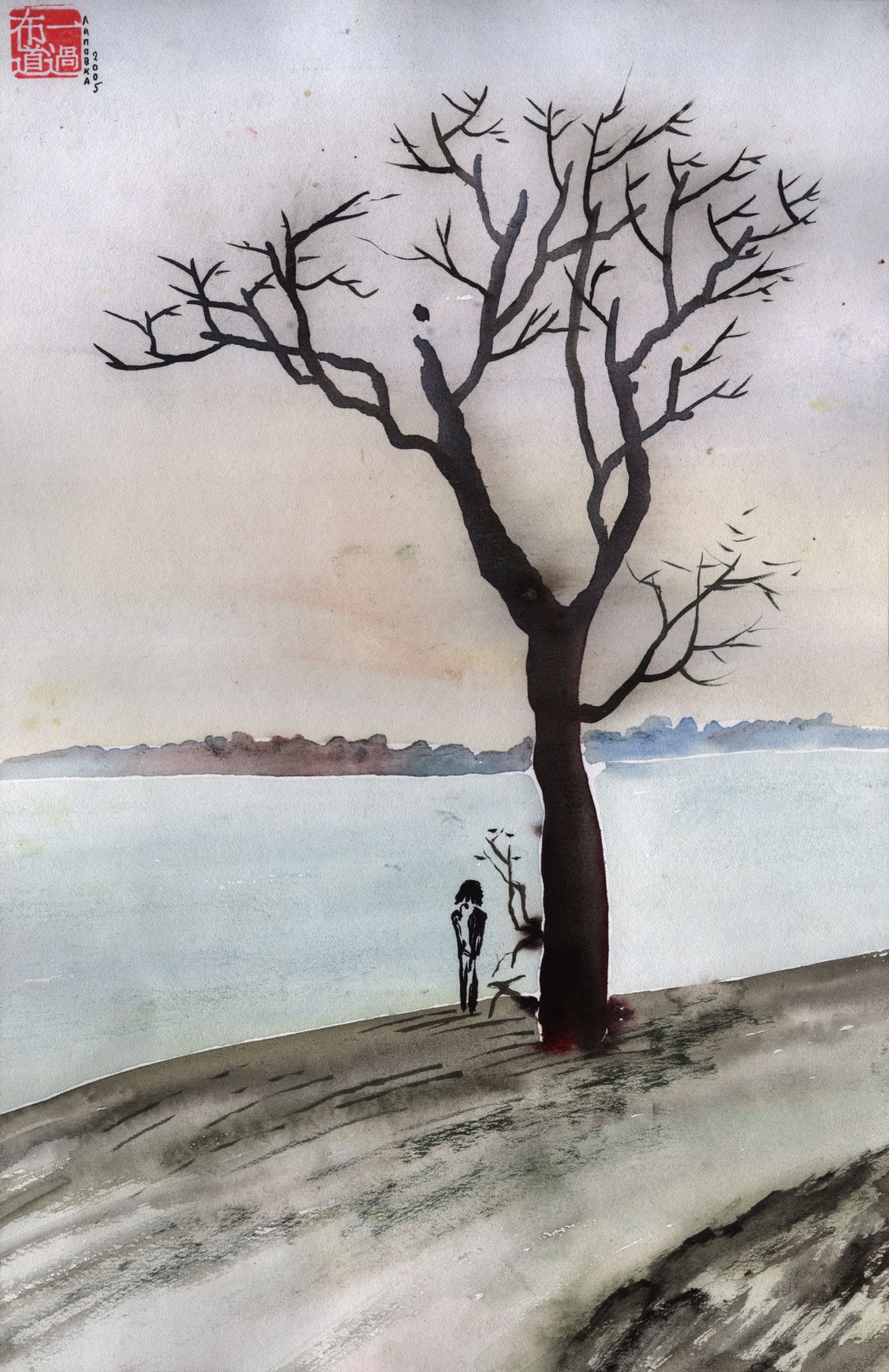 34. ЧТО ТАМ, В ПУСТОТЕ?Что там, в пустоте?Один лишь свет. Только светСреди деревьев.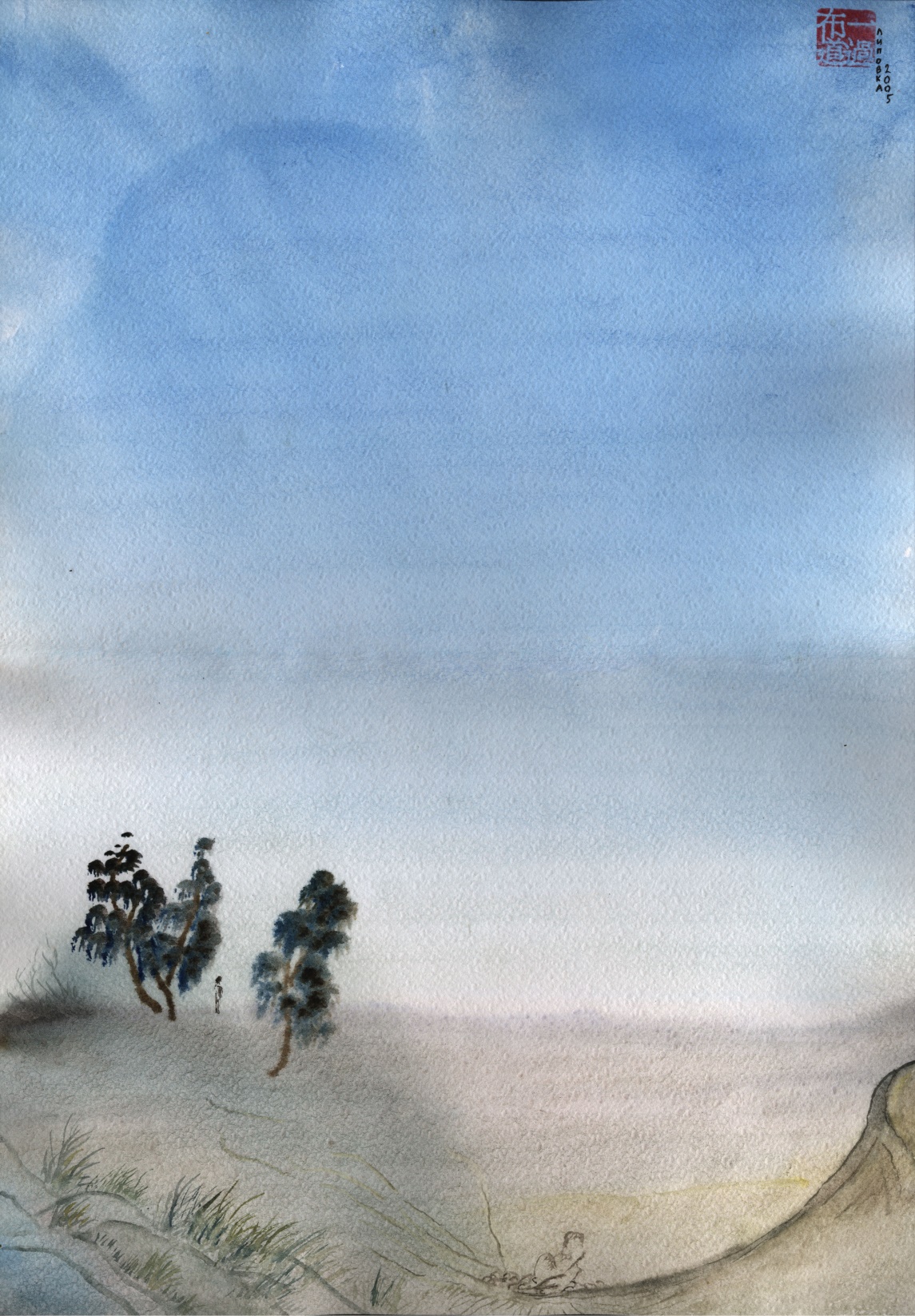 35. АВТОПОРТРЕТДом над обрывом.За оранжевой дверьюКто-то рисует.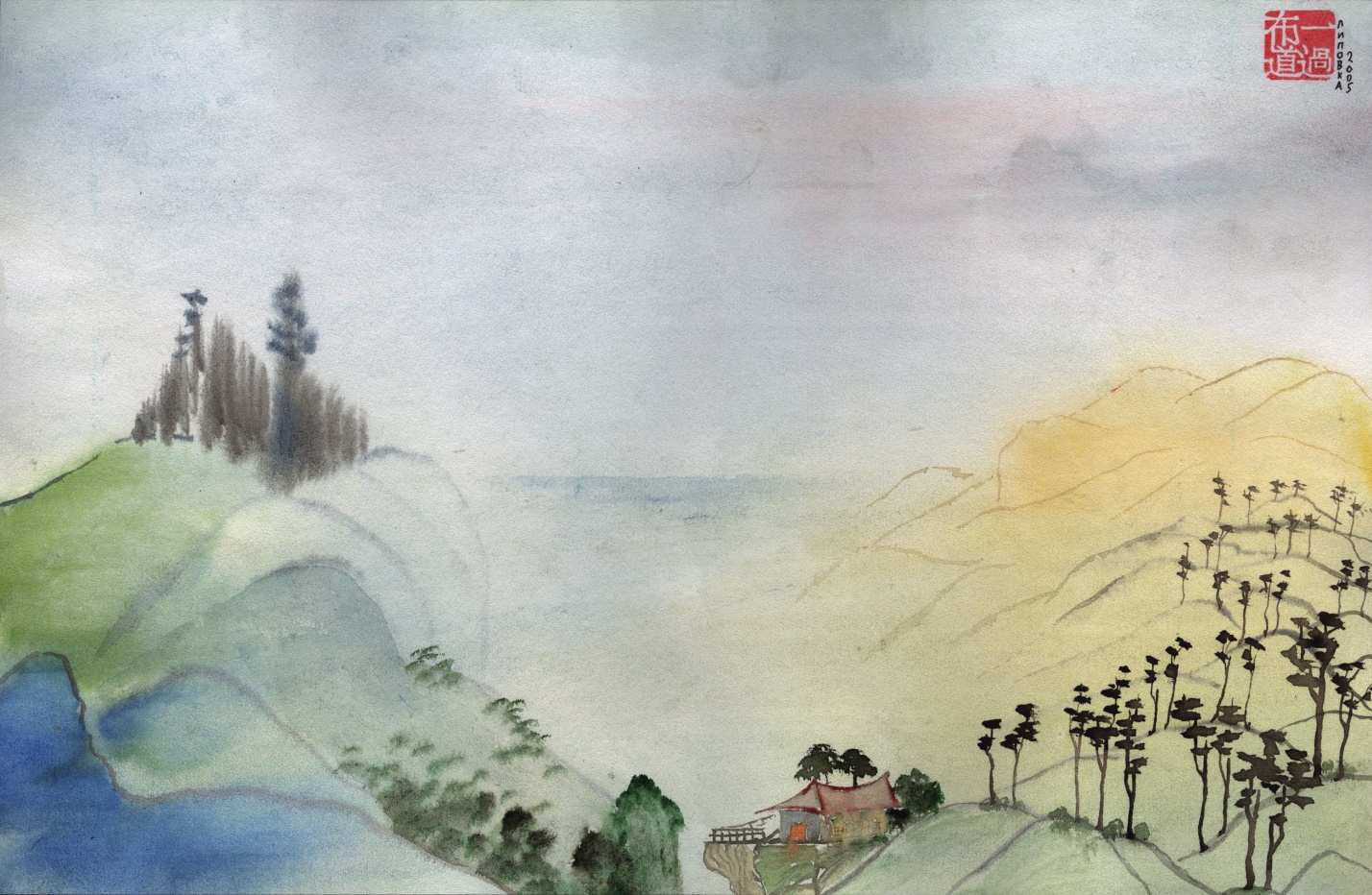 36. КАК ПУСТО НЕБОКак пусто небо!Будто нет его вовсе.Так — просто воздух.37. ПОЛНА ПУСТЫНЯРитуальные числаПолна пустыняПустотой по самый край,Где небо пусто.Лишь здесь, среди деревьев:Но и они печальны.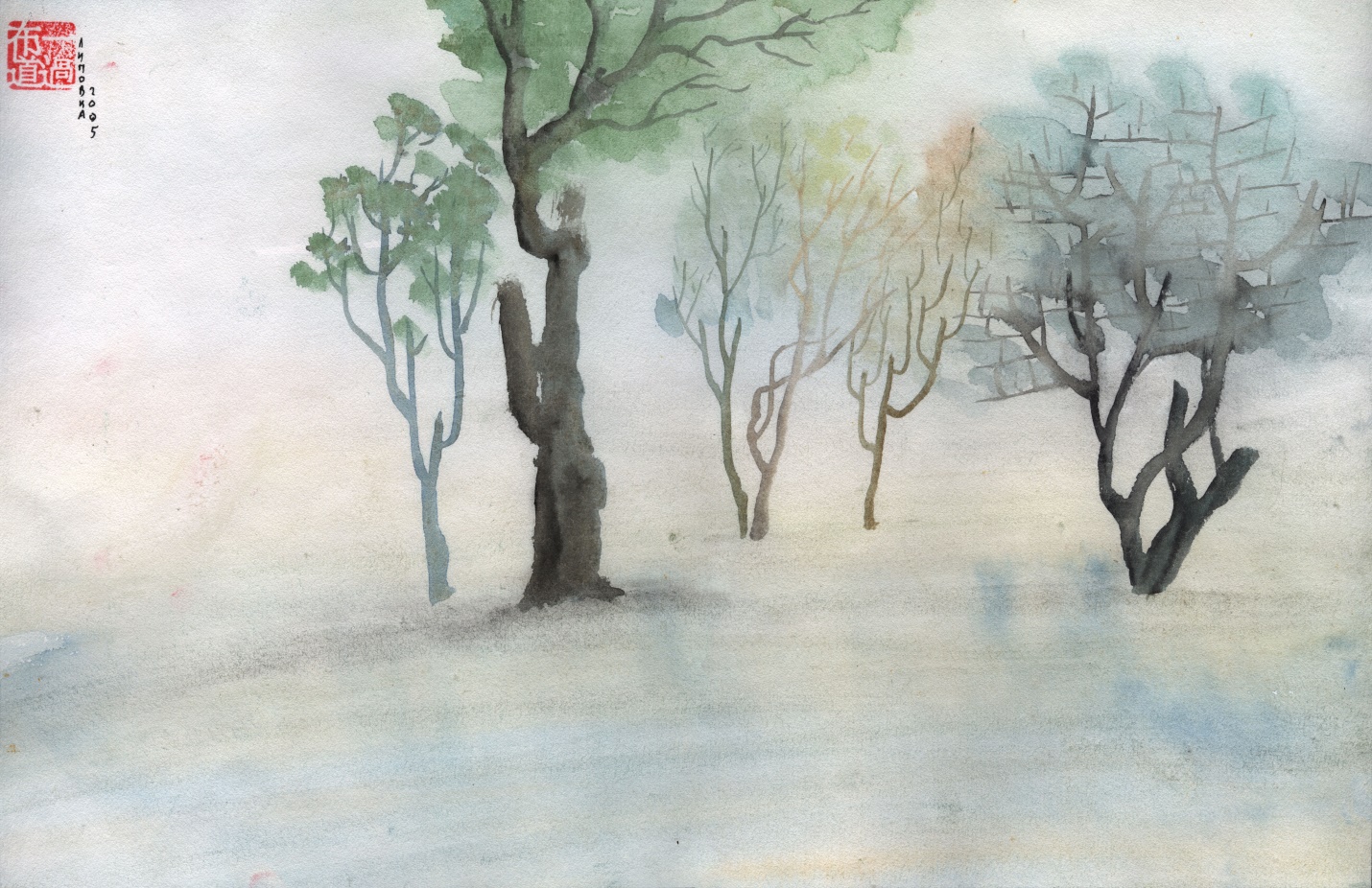 38. С ВЕРШИНЫ СКАЛЫС вершины скалыВидит тихую рощуУ кромки воды.И лишь пустота вдали,Где с небом слилась вода.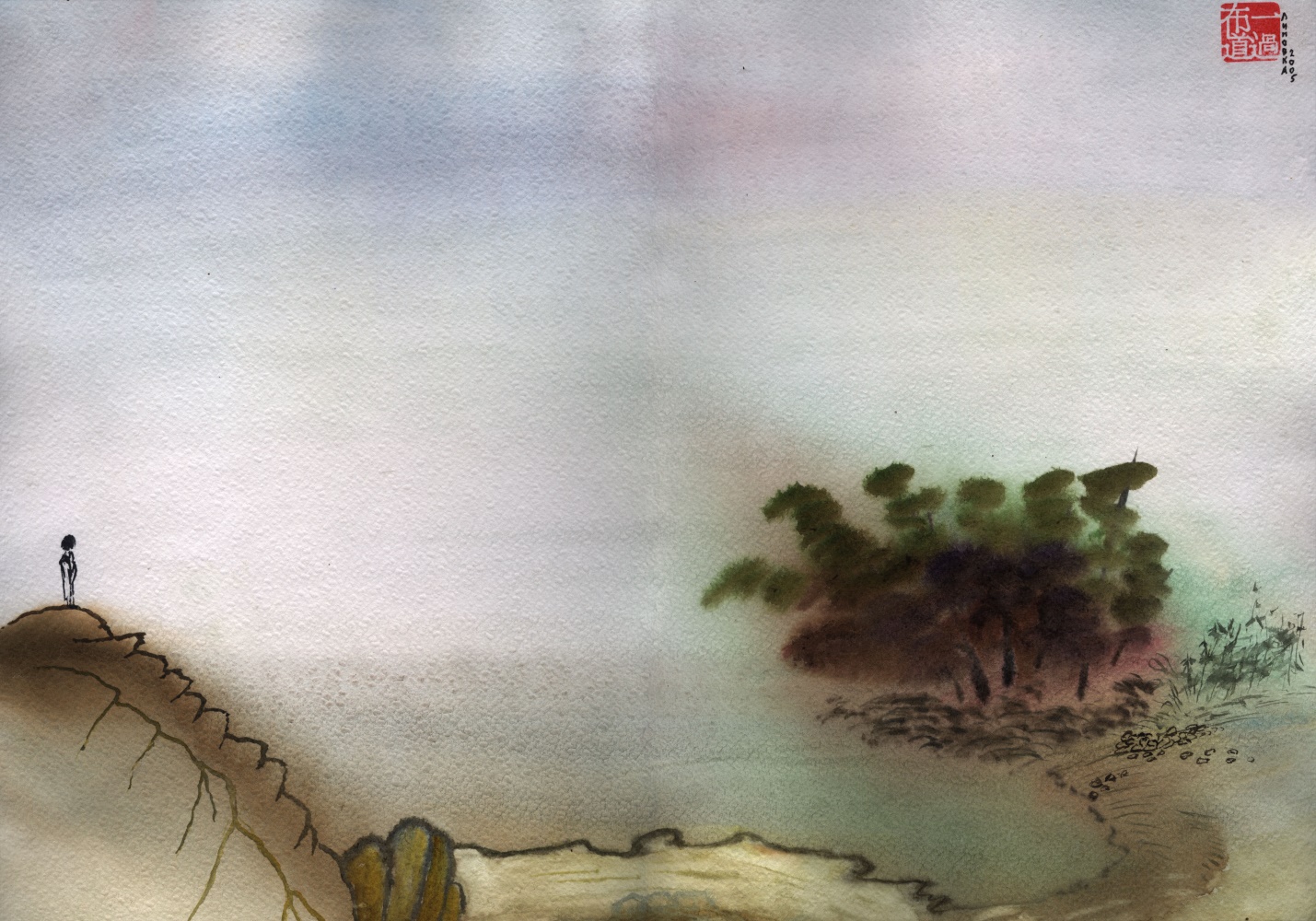 39. ВЗОШЁЛ НА СКАЛУ.Взошёл на скалу.Два дерева и трава.Выше лишь небо.Быть может, тех дальних горНебо не так печально?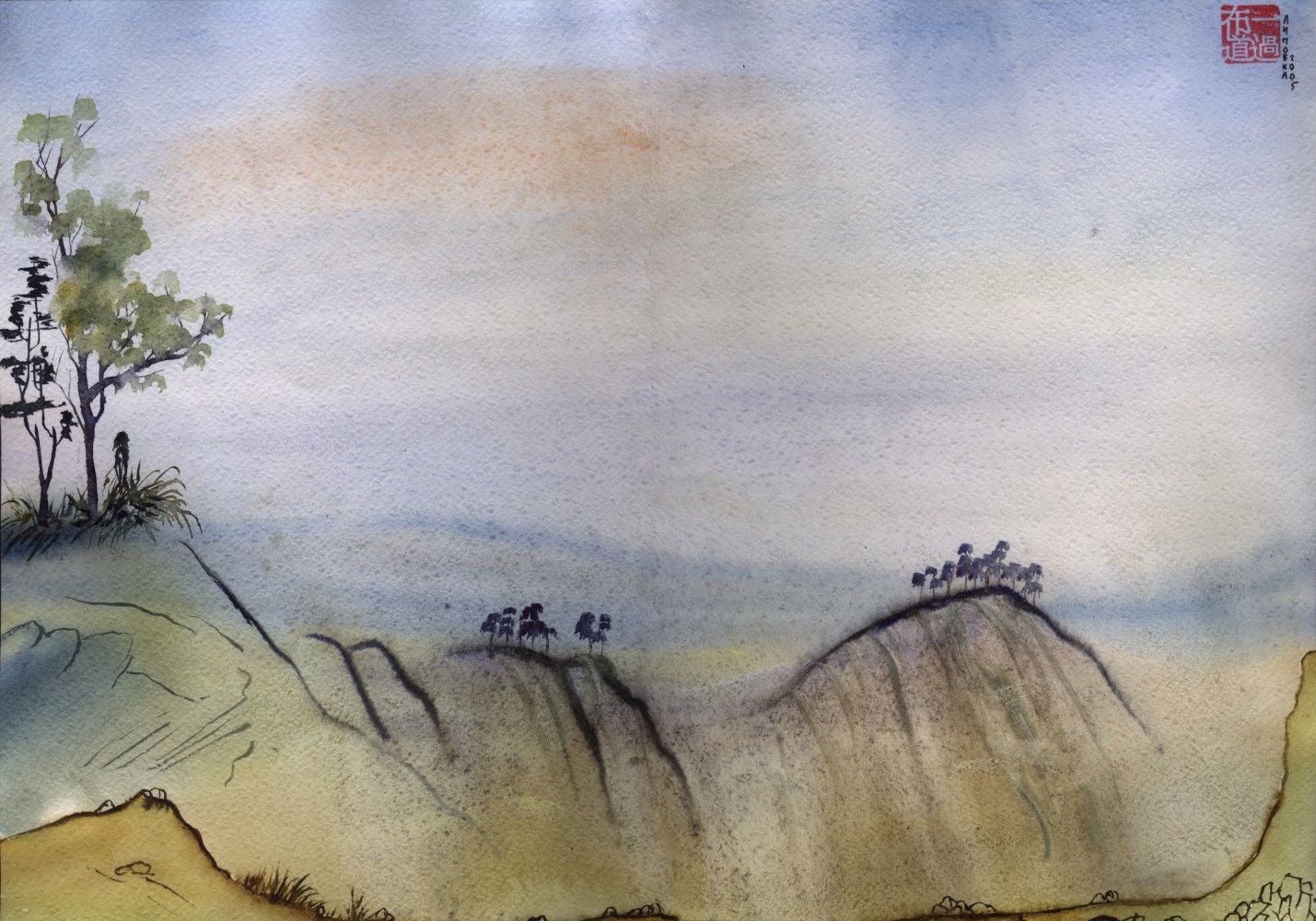 40. БЕРЕГ ПУСТЫННЫЙБерег пустынный.Камни. Сухая трава.Море уходит.Люди отсюда ушлиИ уже не вернутся.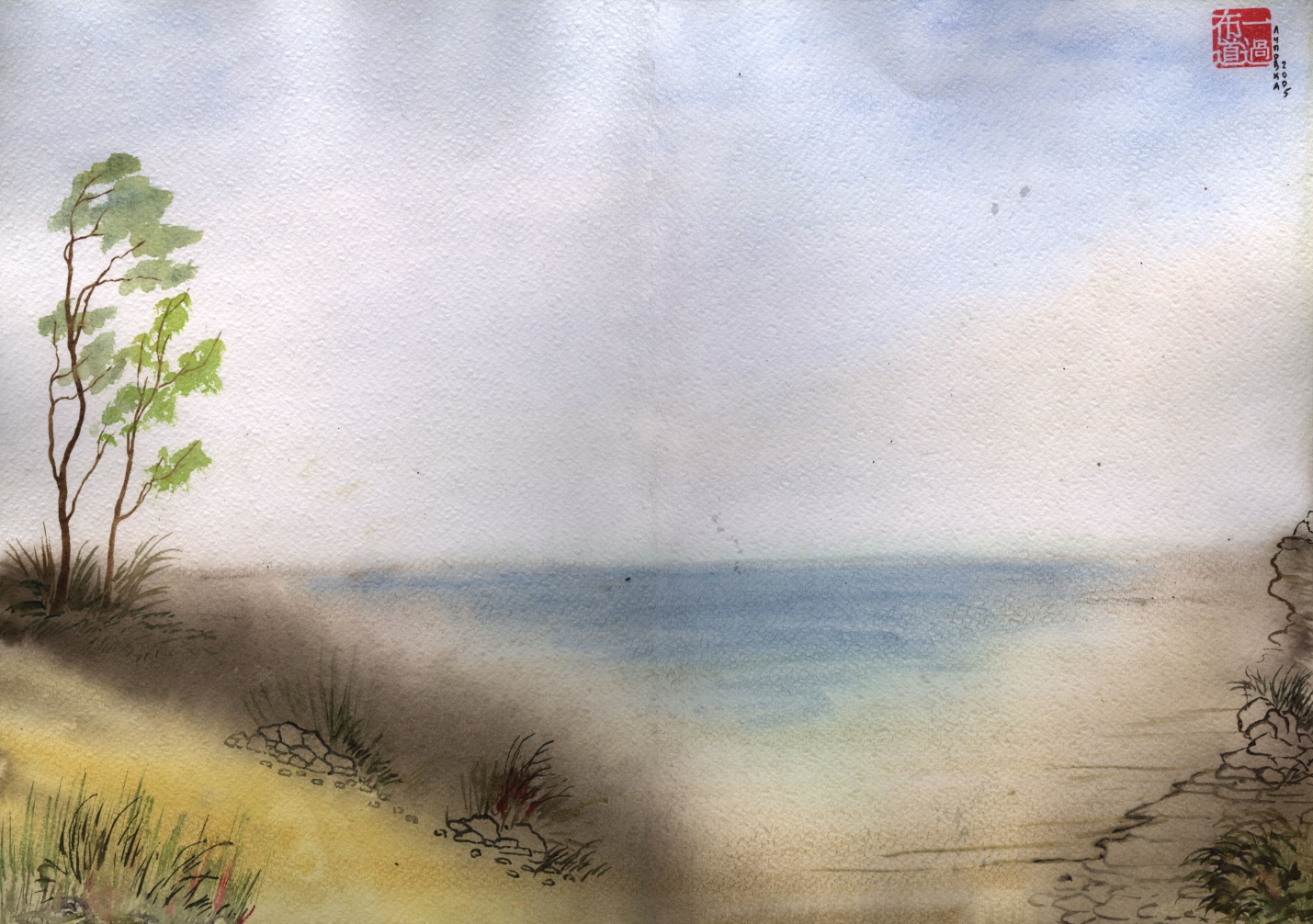 2006С КАЖДЫМ ГОДОМ ТРАВА ЗЕЛЕНЕЕС каждым годом трава зеленее,С каждым веком роса холодней.Я стихи сочинять не умею,Я их просто краду у полей,У деревьев в лесу, и у речки,У дороги в туманном бреду,По которой с дрожащею свечкойС непонятною целью бреду.Стану к старости много умнее,Перестану стихи воровать.На траву, что всегда зеленеет,Буду белой росой выпадать.Без надежды, что кто-то услышит.Без печали о том, что прошло,Не сбылось, не случилось, не вышло,И туманом на сердце легло.Будет ночь, будет век, будет утро.Кто-то снова свечу запалит.Безрассудно, ненужно, не мудроЧьё-то сердце опять заболит.Нет, конечно, он мне не ответит,И не станет со мной говорить.Я туманом рассеюсь с рассветом,А он будет жить...14 июня 2006ХОТЕЛ БЫ БЫТЬ ДЕВЧОНКОЙХотел бы быть девчонкойС юбчонкой на бедре.С косою до коленкиИ ветром в голове.Забросил бы науки,Забыл философов.Играла бы я в куклы,Читала про любовь.И пряталась от БогаИ мудрых стариков.Смеясь, я шёл за гробомСвоих ровесников.21 июня 2006ЧТО МОЖЕТ ЗНАТЬ КИТАЕЦОпубликовано в Рефлект...куадусешщт #39Что может знать китаецО русском бытие?Когда метель играетсяВ печной трубе...И белым иероглифомКружится за окном.А красный иероглифГорит огнём...Дрова подбросит в печку.Допьёт свой крепкий чай.И выйдет на крылечкоВдыхать печаль...Смотреть на бледнойтушью Плывущие поля.А лес темнее туши,Черней угля.Что может понимать онВ загадочной душе?По Богу ли, по матери,И вообще...22 июня 2006ЖЁЛТАЯ ДОРОГА, ПИЖМА У ДОРОГИЖёлтая дорога, пижма у дороги.Красные овраги полны бузиной.Кружатся и вьются боги надо мной.Мелкие крылатые боги.Озеро застыло зеркально.На осоке капли дождя.Из воды большое печальноНебо смотрит мимо меня.Сосны между небом и небом.Небо в них покой обрело.Где-то между был я и не былПролетело белое крыло.Было-пролетело мимо.Но горит неугасимоСлед космических огней.Свет давно угасших дней.Липовка, 1-2 августа 2006ЗАРОСЛА ВОДАЗаросла водазелёною травой.Жёлтые кубышки,белые кувшинки.Взрослая бедазачастила слишком.Пела свои песни,что поют песчинки,что уносит ветер,ветер верховой.На всём белом светенету больше места,где могли бы встретитьсяте, что унеслись.Тёмная вода,серебра мелькание.Отражает высьглубина зеркальная.Между ними ветер,облачные полосы,уходящий вечер,и мой слабый голос.Белые кувшинки,жёлтые кубышки.Смятые травинки.Старые покрышки.След от колеса.Брошенная спичка.Выпала роса,новая водичка.Старая водав ночи утонула.Старая бедадо утра уснула.Липовка, 3 августа 2006КОГДА ТЫ ЖДЁШЬ ГОСТЕЙКогда ты ждёшь гостей,А гости всё не едут,Выходишь на дорогуВ медлительный закат.С небесных областейУпавшие две тучи,В пустующей водеплывущие назад.Бредущие столбы.Играющая рыба.Травы крутые лбы.Кустов большие глыбы.И ветер у вершинБереговых осинВсё кружится на месте,Всё что-то говорит.Уже сокрылось солнце,Уже сомкнулись тучи.В небесное оконцеУже глядит Луна.Наверно, будет лучшеДомой скорей вернутьсяИ лечь в кровать, стоящую,У самого окна.Липовка, 8 августа 2006 У ЧЁРНОГО ОЗЕРАУ Чёрного Озера,У серебряного зеркала,Хорошо печалитьсяИ глядеть на небо.Ждать, когда устанетГром греметь вдали.Станут капли падатьНа круги свои.И, раскрыв ладониВодяной травы,Из воды поднимутсяЖёлтые цветы.Хорошо печалиться,Пальцами с лицаУтирая каплиЧистого дождя.Хорошо печалиться,Затаив движение.Струйкой время тянетсяСквозь ушко мгновения.Липовка, 5-6 августа 2006 ЛЕТО КОНЧИЛОСЬ — КРАПИВА ИЗРОСЛАСЬЛето кончилось — крапива изрослась,Жёлудь падает, смешно стуча по листьям.Лень-тоска повсюду разлилась,И её пронзительного смыслаСердце чует тягостную власть.В небо брошенная облачная шальПрячет в складках солнечную муть.Прошлого не будет больше жаль,Нужно только правильно проснуться,Там, во сне, похоронив печаль.И тогда, когда польют дожди,Леденя слепящей белизной,Сил достанет до конца пройтиПуть, тебе назначенный судьбой,С сердцем, не взорвавшимся в груди.26 августа 2006 КАК ДОЛГО ЛЬЁТ ЗЕЛЁНЫЙ ЗВЁЗДНЫЙ СВЕТЭто четверостишие я написал в рецензии на стихотворение Маргариты Сомелер "Сижу одна". Маргарита ответила, что было бы неплохо, если бы это четверостишие прочитали "все люди". Ну, насчёт всех не знаю, но вот решил поместить его отдельно. В свою очередь, спасибо Маргарите за "наводку" и было бы хорошо, если бы "все люди" прочитали и её стихотворение.Как долго льёт зелёный звёздный свет,Когда звезды угасшей больше нет?И прав ли астроном, что говорит:"Кто дальше всех, тот дольше всех горит"?10 сентября 2006 ЗАПАХ ОСЕНИ ГОРЬКОВАТЗапах осени горьковат.Солнце слабое — сорок ватт.И усеяна желудямиПод беременными дубамиЗемля, трава и листва.И "Мёртвая голова",Засохшая на иголке,В каком-то старом гербарииГде-то на дальней полке.17 сентября 2006СТАРЫЙ КЛЁНКартина 8-го императора династии Сун Чжао Цзи (1082—1135) называется "Журавли"Старый клён похож на крышуИмператорского дома,И взлетающую вышеСтаю диких и красивых.А мы бродим по коленоВ отсыревшей позолоте,Из фарфоровых осеннихПьём тяжёлое вино.В небе, разом потемневшем,Тело белой и холодной.Будто целый год не евши,Ветер рыскает голодный.Неприкаянно-крылата,Что украла чтю-то душу.Тает бледная над сушей,И над морем, и над небом.13 октября 2006苍老的枫树宋朝第八位皇帝（宋徽宗）赵佶（1082—1135）画的一幅画题为“鹤”一棵苍老的枫树像帝王宫殿的拱顶，一群美丽的野鹤飞翔在拱顶上空。踩踏堆积的黄叶，我们在随意闲逛，欣赏瓷器般的秋色，就像喝醉了酒一样。天空忽然暗下来，浮现出冷白的月亮。像一年到头挨饿，寒风凛冽带来凄凉。我心茫然不知所措，如有所失似被掏空。陆地，海上，云霄，月亮惨白渐渐消融，2006年10月132019，5，8 谷羽译2019，5，9 修改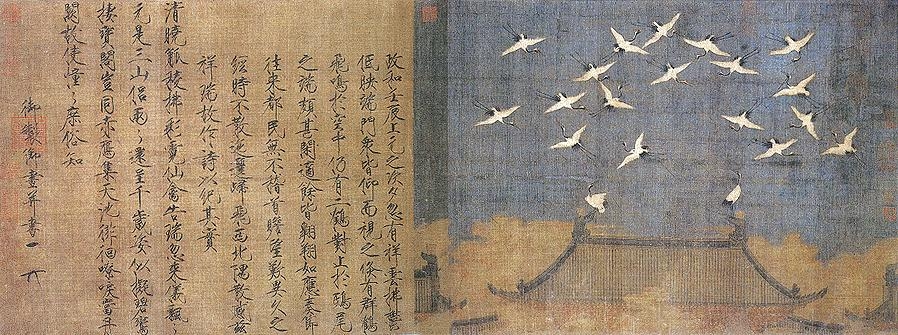 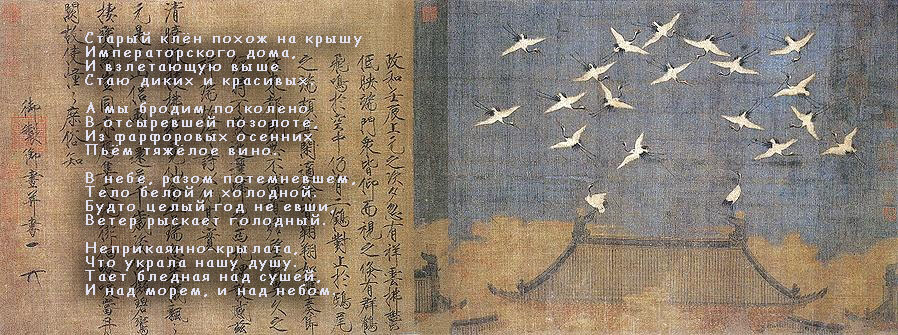 Стихотворный отклик Марии ПанфиловойВнешняя невозмутимость так благородна.Как доминошная косточка пусто/пусто.Друг мой, молчанье твое — бесконечность.Я благодарна за четкость формулировок.О, как тонко ты однажды подметил:Да, старый клён действительно напоминаетКрышу. Смотри: вот к Дому идет Император.Ветер голодный навстречу. Чуть помолчали.И разошлись. Пустота за ними сомкнулась.2007Сдвоенный японский сонет 575+575+5757: ТАМ ДУБ ГРЕМЯЩИЙОпубликовано в Рефлект...куадусешщт #39На сайте www.litsiovet.ru есть страничка "Японский сонет" и журнал "Японский сонет" (см. также http://www.otogiboko.narod.ru/).Там японским сонетом называют стихотворение из 10 строк: два хокку и ещё четыре строки по формуле 5757.Итого: 575+575+5757.Я вот тоже решил попробовать в этой форме.Но у меня сразу получился сдвоенный японский сонет.15 октября 2006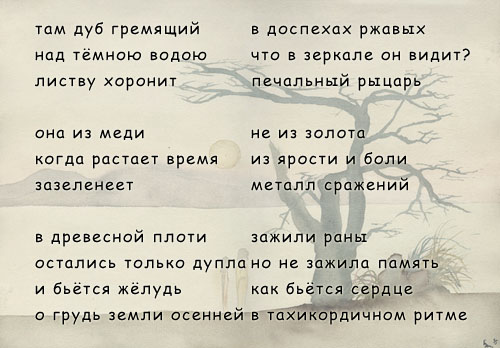 ПОД НЕБОМ ИТАЛИИ (итальянский сонет)Опубликовано в Рефлект...куадусешщт #39Газета «Литературные известия» 05 (73), 2011опубликовано в альманахе "СЛОВЕСНОСТЬ 2012"Где-то под небом ИталииЕсть город, которого нет.Ни улиц, ни стен, и так далее:Один только воздух и свет.Великие здесь не бывали:Ни шпага, ни меч, ни стилет,Художники не рисовали,И Данте не трогал сонет.Я мог бы здесь жить на природе:Рассвет италийский встречать,Фонтан провести в огороде,Забор крепостной починять.И хоть не великий я вроде,Но тоже мог кем-нибудь стать.16 октября 2006 ЗАЧЕМ ТЫ, МАЛЬЧИК, НА ДЕРЕВО ЛЕЗЕШЬ?Зачем ты, мальчик, на дерево лезешь?Упадёшь и сломаешь шею.Ты далёкими странами грезишь?Или в духа древесного веришь?Сколько в воздухе кружится листьев!Им недолго осталось кружиться.Ты считать научился числа,И не можешь остановиться.Вот и капли по листьям скачут,По ветвям, по морщинам и складкам.Ты не знал, что деревья плачут?Просто слёзы деревьев сладки.Небо скрылось за серой тучей.Ты спустился на ручки к маме.Знаешь, мальчик, а было бы лучше,Если б здесь ты остался с нами.Завтра мы перелётною стаейДалеко-далеко улетаем...22 октября 2006ЯПОНСКИЙ РОМАНСОпубликовано в Рефлект...куадусешщт #39Это один из видов новой стихотворной формы "японского сонета", состоящего из двух хокку и одного катрена по формуле 575+575+7575Что так падаетВ унылых тихих далях,Тая на лету?Той ли радостью,Что зреет из печали,Я теперь дышу?Что за дело до землиС её снегами!В небе ходят кораблипод парусами...26 ноября 2006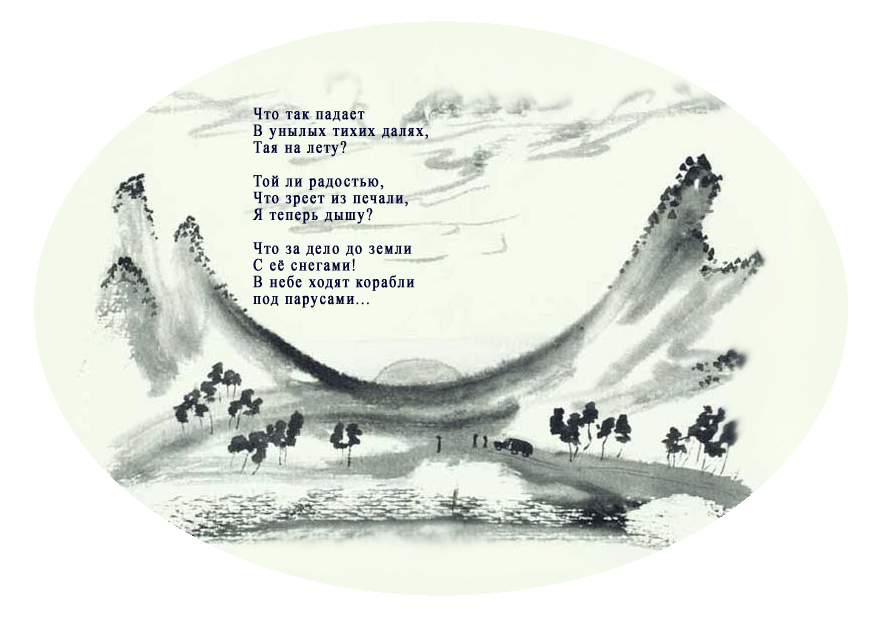 2007ТРАНСЦЕНДЕНТАЛЬНОЕ ВИНО (сонет)опубликовано в альманахе "СЛОВЕСНОСТЬ 9, 2014"Я тот, кто в небо строит путь,Но в землю падает, крича,Стоит у двери без ключа,И получает пулю в грудь,Кто просит Бога всё вернуть,Что сотворил Он сгоряча,И тайны разломав печать,В несотворённом ищет суть.Но Богу, видно, всё равно:Что жизнь и смерть? Что ты и я?И кто душе моей судья,Когда вольётся, выбив дно,Свободы и небытияТрансцендентальное вино.17 марта 2007 КОГДА ПО-ВАШЕМУ РАСЦВЕТ НЕБЫТИЯ?Опубликовано в Рефлект...куадусешщт #39Когда по-вашему расцвет небытия?Нет, не тогда, когда природы увяданье,И не когда всей жизни угасаньеХолодной ослепительной зимой.То только сон, он кончится весной,Когда задышат листья на ветру.Приходит смерть обычно поутруС внезапностью проклюнувшихся почек.И мир сожмётся в маленькую точкуСверхновую на синеве небес.А в новой пустоте сейчас и здесьПроснётся кто-то вдруг вместо тебя.31 марта 2007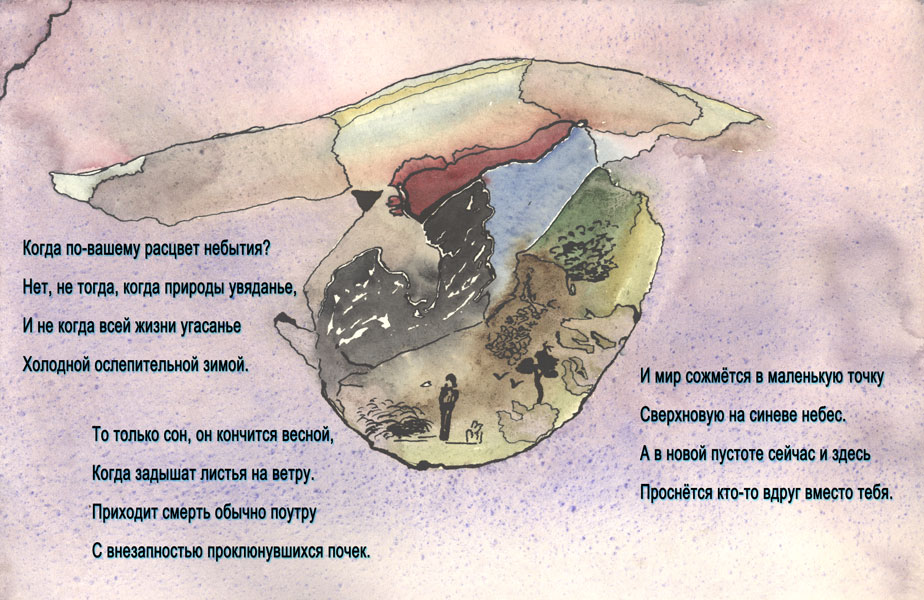 И ПОМЯНУВ ОТНЮДЬ НЕ ВСУЕИ, помянув отнюдь не всуеПлатона, Канта и других,Сказал он истину простую,Что нет, увы, миров иных,Что лучше, чем земная твердь,Годились, чтобы умереть.31 марта 2007Сдвоенный японский сонет 575+757+577: ЧТО НАШИ МЫСЛИ? ПОД САКУРОЙ ЦВЕТУЩЕЙОпубликовано в Рефлект...куадусешщт #39Это стихотворение состоит из двух японских сонетов. Каждый сонет построен по формуле 5-7-5 7-5-7 5-7-7. Эти сонеты можно соединять разными способами. Можно сначала один сонет, потом другой. Можно по катренам: один катрен из одного сонета, следующий — из другого. Можно по строчкам: строка из одного сонет, строка — из другого. При это каждый сонет можно читать как сверху вниз, так и снизу вверх. Кроме того, можно выбирать какой сонет 1-ый, а какой 2-ой. Ниже приведён один вариант: слева 1-ый сонет с чтением сверху вниз, справа 2-ой сонет с чтением снизу вверх. Соединение идёт по строкам.апрель 2007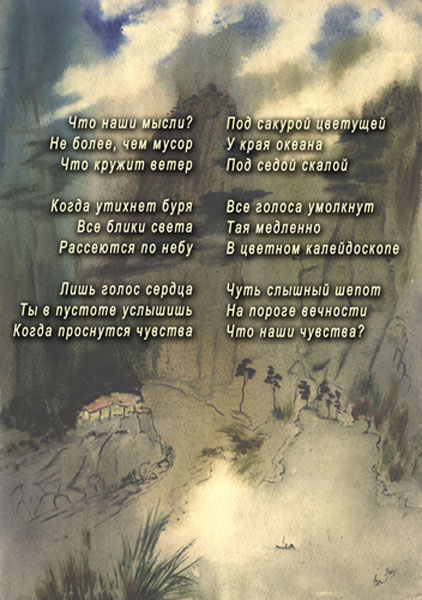 Сдвоенный японский сонет 575+575+7557: РЖАВАЯ КУКУШКА — ПАУЧОК118 стихотворений Игоря Бурдонова в переводе Гу Юя. № 65 и 66Эти два стихотворения – это два японских сонета, образующих вместе одно стихотворение: левое и правое; соединение идёт по строкам. Каждый сонет построен  по формуле 5-7-5 5-7-5 7-5-5-7.Стихотворение написано совместно с Татьяной Кудиновой.(http://www.litsovet.ru/index.php/author.page?author_id=1581).Мы обменивались строками: каждый послал по первой строке сонета (Таня — левого, я — правого).Далее каждый, получив письмо со строкой, отвечал письмом со следующей строкой.Последняя строка левого сонета моя, а последняя строка правого сонета принадлежит Тане.俳句变体 — 俳句变体1布谷生锈，壁钟上的布谷鸟， 定时出现鸣叫报时。布谷生锈，意味着壁钟损坏， 小孩子不关心时间。Сдвоенный японский сонет 575+575+7557: ДЛИННОНОГОЕ СОЛНЦЕ —  	В ПУТИ И В ПУТИопубликовано в газете "МОЛ" № 1 2008Опубликовано в Рефлект...куадусешщт #39118 стихотворений Игоря Бурдонова в переводе Гу Юя. № 63 и 64Эти два стихотворения – это два японских сонета,образующих вместе одно стихотворение: левое и правое; соединение идёт по строкам.Каждый сонет построен  по формуле 5-7-5 5-7-5 7-5-5-7.俳句变体 — 俳句变体ПОЭЗИЯ — ПРЕКРАСНАЯ КАК СМЕРТЬОпубликовано в Рефлект...куадусешщт #39Поэзия — прекрасная как смерть,Ужасная как полная Луна.То волком рыщет в поисках,То плачет на ветру.Она подобна вьющейся верёвке,Свисающей с дубовой высоты.И свисту старого металла,Целующего старые узлы.Где скачет конь, вбивая эти звукиВ упрямый череп каменной земли?Где падает в потоке полусветаИ полутьмы небесное крыло?Разложены на белых простыняхСверкающие никелем устройства.Палач натянет красный капюшон,Хирург поднимет белую повязку.Идущего последнею тропойБосые ноги холодит роса.В конце пути в тени и тишинеСледить скольжение плывущих лепестков.Над вечностью смеясь и потешаясь,Слова плывут, неверные как дым,Что вьётся над костром пустынным,Где булькает отшельника похлёбка.Струится нежный шёлк зари и девыНад грубой твердью серого гранита.Не перейти за грань бумажной ширмы,Не остудить разгорячённый меч.Скажи, рыбак, ты всё ещё плывёшьНад тихою водою в тростниках?И белого тумана сладкий ядВдыхаешь...Поэзия — безумная девица.Поэзия — безумная старуха.Прекрасней термоядерного взрыва,Ужасней одинокого цветка.  май 2007 Сдвоенный японский сонет 575+575+5757 и 757+757+7575: ЧТО ЖДЁШЬ, СААГУН?Опубликовано в Рефлект...куадусешщт #39Этот сдвоенный 10-строчный японский сонет построен по формуле:5+7, 7+5, 5+7 — 5+7, 7+5, 5+7 — 5+7, 7+5, 5+7, 7+5.май 2007 ЧТО МНЕ БАЛКАНЫ? ЧТО Я БАЛКАНАМ?Опубликовано в Рефлект...куадусешщт #39Что мне Балканы? Что я Балканам?Что я забыл в пустыне гор?Там скал седые обезьяныСтарославянский разговорВедут без слова и без жеста,Общаясь с Вечностью самой.Там горы обрели покой.Лишь человек не знает места:Бежит-шумит людской потокИ пенится у края моря.Что там на ухо шепчет Бог?Являет что в небесном взоре?Стремится в небо монастырьИ льнёт к груди горы высокой.Монах из кельи одинокойЦветущий край или пустырь —Что видит он? Ответа нет.Смешала всё веков трясина.Стремится в небо минарет.И плачет голос муэдзина.О чём он плачет? Мне ли знать!Я здесь турист: дышу, купаюсь,Не плачу, не зову, не каюсь...Но что-то не даёт мне спать.Быть может, в море много соли?Ракия слишком хороша?Или полна чужою больюДурная русская душа?Здесь слишком жарко обезьянам.А у меня мороз по коже.Мы с обезьянами похожи:Что мы Балканам? Что нам Балканы?октябрь 2007 А У НАС В ДЕРЕВНЕ (четыре липовских песни)1. А У НАС В ДЕРЕВНЕ ЕСТЬ ОДНА ДОРОГАА у нас в деревнеЕсть одна дорога,А по той дорогеЧеловек идет.И еще в деревнеНеба очень много,А по небу долгийОблаков разбег.Там за поворотомНа лугах широкихТеряется дорогаПропадает человек.И в высоком небеВ облаках летящихНичего не видно,Только белый свет.А у нас в деревнеЕсть одна дорога,Над которой небоБольше и светлей.Но она забытаНа лугах широких,Там она потеряна,Не ходи по ней.август 20072. А У НАС В ДЕРЕВНЕ ЕСТЬ ОДНА ВОДИЦАА у нас в деревнеЕсть одна водица,Что кружится чистымСеребряным ключом.А еще в деревнеБыла одна девица,Чьи глаза светилисьГолубым лучом.И на той девицеВсе хотел жениться,А потом раздумалПарень молодой.И с обидой горькойНе смогла смиритьсяИ пошла девицаК черному ручью.Видимо решилаС горя утопитьсяИ сложила платьеНа топком берегу.Что там было дальшеЛюди не припомнят,Но обходят речкуДальней стороной.Лишь старик угрюмыйХодит по тропинкеИ сидит над речкой,Глядя как кружитсяЧерная водица,Серебряное облакоИ лучик голубой.август 20073. А У НАС В ДЕРЕВНЕ ЕСТЬ ОДИН ДОМИШКОА у нас в деревнеЕсть один домишко,А в домишке этомКое-кто живет.Я, когда гуляюМимо по дороге,То гляжу в окошко,Что горит в ночи.Там, за занавескойНичего не видно,Только край печуркиИ белый потолок.Над дорогой белойВ небе темно-синемГусто выпадаетЗвездная роса.А над самой крышейСырной головоюШар Луны всплывает,Оранжев и округл.Постучать бы в двериС желтым окоемом,Ждать, когда откинутВнутренний крючок.Да боюсь, что выйдетДревняя старуха,"Заходи, голубчик", —Всхлипнет ртом пустым.Лучше двигать дальшеПо дороге белой,Под Луной, взлетевшейК самым небесам,Глубоко вдыхаяВсю ночную темень,И напиться допьянуЗвездною росой.август 20074. ЧТО СЛЫШУ Я, КОГДА НИЧТО НЕ СЛЫШНО?Что слышу я,Когда ничто не слышно?Молчание сосны,Березы тихий бред,И крик осинНад темною водой.Что вижу я,Когда ничто не видно?В стоглазой темениПотухшую ЛунуИ тело белоеДороги луговой.Что помню я,Когда ничто не было?Движение руки,Касание плеча,И медленно, туманно, безнадежноПадение одежды на траву.Что знаю я,Когда ничто не верно?Над этой ли землей,На этих ли ветрах,Под этим ли чужимИ синим небом?Что я живу,А больше ничего.август 200713 хокку: СТИХИ ЗА ВИНОМСмотри фильм «СТИЗИ ЗА ВИНОМ»: http://burdonov.ru/slides/ctixi_za_vinom/index.htmlВ китайском классическом романе «Троецарствие» описывается эпизод, когда Цао Цао — полководец и первый министр при последнем марионеточном императоре династии Хань, тот самый Цао Цао, который в будущем, после распада империи, создаст северное царство Вэй, пригласил к себе полководца Лю Бэя — будущего основателя западного царства Шу — для того, чтобы определить: герой Лю Бэй или нет, и может ли он составить конкуренцию Цао Цао в борьбе за власть над Поднебесной.Это определение героя делалось с помощью подогретого вина. Говоря попросту, Цао Цао пытался споить Лю Бэя, но тот был начеку. Я нашел в интернете картину, правда, не знаю, какого художника, которая так и называется: «Defining a Hero While Warming the Wine» — ну что-то вроде «Определение героя с помощью подогретого вина».А потом я нашел в интернете еще одну картину художника Yi Yong, которую он нарисовал в 2005 году и которую назвал чуть иначе: "Defining a Hero While Drinking the Wine", что в вольном, но не менее точном, переводе звучит как «Соображают на троих».Вот на этой картине я и написал свои двенадцать хайку. Для этого картина преобразовывалась в программе Adobe Photoshop в полярные координаты — последовательно 12 раз.  И после каждого преобразования получалось новое изображение, на котором я и писал хайку. Кстати, все они правильно размера: 5 - 7 - 5 слогов. Посмотрите, что вышло.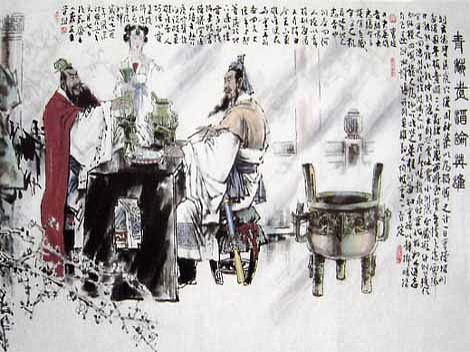 吟诗须饮酒（俄罗斯）伊戈尔·布尔东诺夫中国古典小说《三国演义》中有一段情节，写曹操与刘备饮酒论英雄的故事。曹操是挟天子以令诸侯的统帅与丞相，他的儿子曹丕逼宫篡位称帝建立了北方的魏，刘备后来成了西蜀的君主。曹操请刘备饮酒，为了试探刘备是不是真正的英雄，会不会跟他争夺天下的主宰权。   这段试探英雄的描写借助了温酒的细节。简单说吧，曹操指望刘备酒后吐真言，不料刘备早有提防。我从网上找到了一幅图画，不知画家是哪一位。画上写着：“青梅煮酒论英雄”。   后来我在网上又找到一幅中国画，是画家易阳2005年的作品。画的题目稍有不同：“把酒论英雄”，如果采用比较随意、不太准确的译法，意思大概是“对三国的想象”。	正是根据这幅画，我写了12首俳句。	并把这幅画图画变形做了12幅插图。	附带说，所有俳句都遵循5 — 7 — 5音节的格律。	请大家观赏，会有怎样的结果。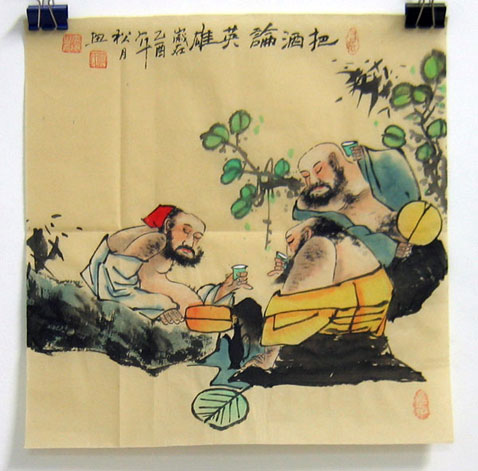 1Стихи за вином... Подражание древним.Тоже ведь пили!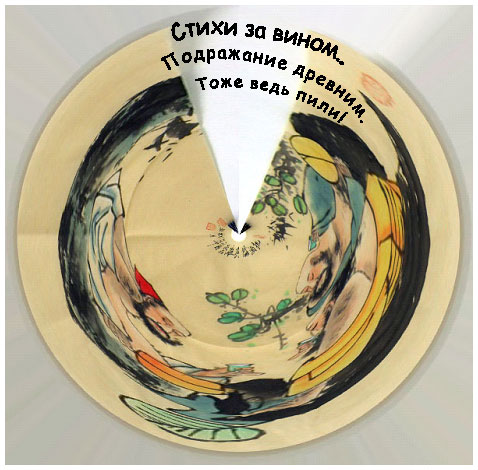 一把酒须吟诗……古代风尚应延续。饮酒人人迷！2Стихи за вином…Хризантема в бокале.Все же закуска!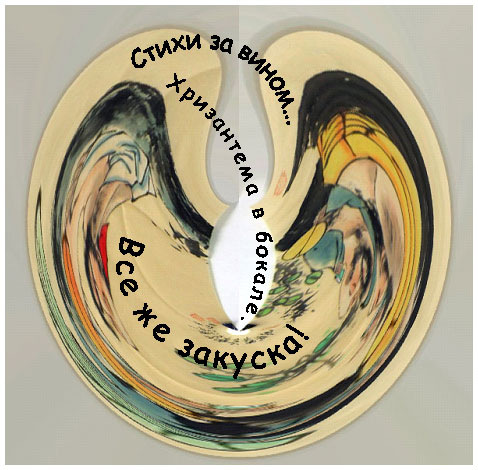 二把酒须吟诗……菊花泡在酒杯里。有菜更可喜！3Стихи за вином... Где же ты, любовь моя?Опять трезвая…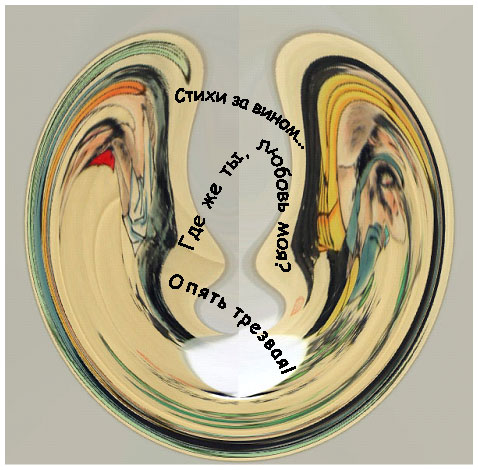 三把酒须吟诗……我的爱人在哪里？头脑又清晰……4Стихи за вином... Чокаюсь с древним поэтомПочти на равных…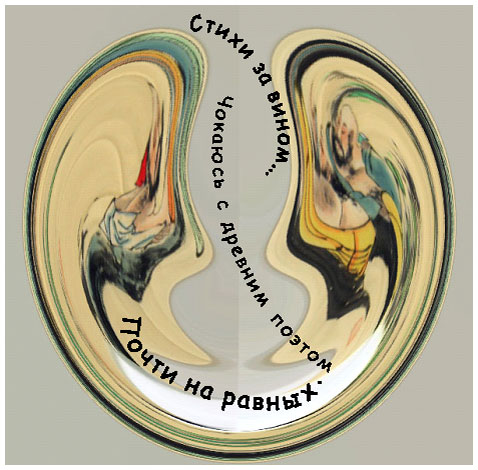 四吟诗须饮酒……陪古代诗人朋友几乎是平手……5Стихи за вином... Содрогаются горы!Допьёшь — тишина…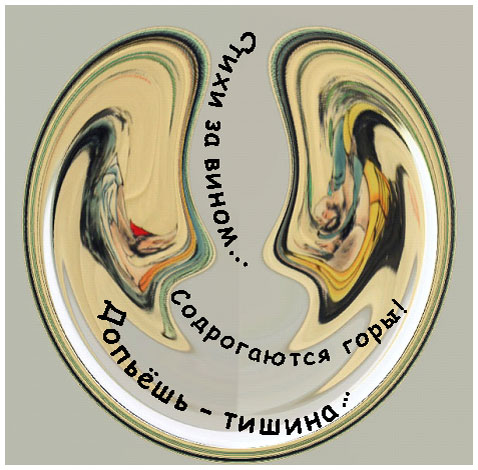 五把酒须吟诗……四周山岭在摇晃！干杯无声响……6Стихи за вином... Вместе радостно льются,Вместе иссякнут…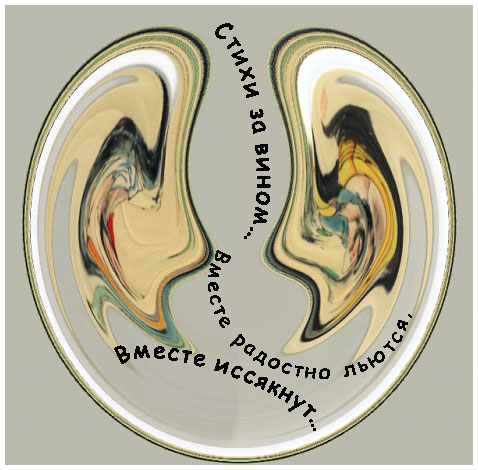 六把酒须吟诗……美酒流淌同欢畅，万事皆可忘……7Стихи за вином... За хорошим — хороши,За плохим — плохи…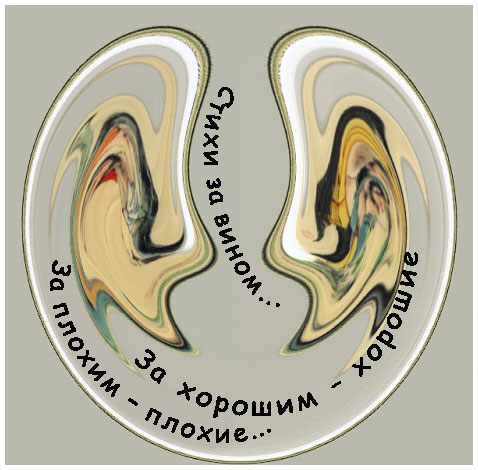 七把酒须吟诗……碰到美酒诗亦好，酒次诗亦次……8Стихи за вином... Так и вертятся рифмыЗелёненькие…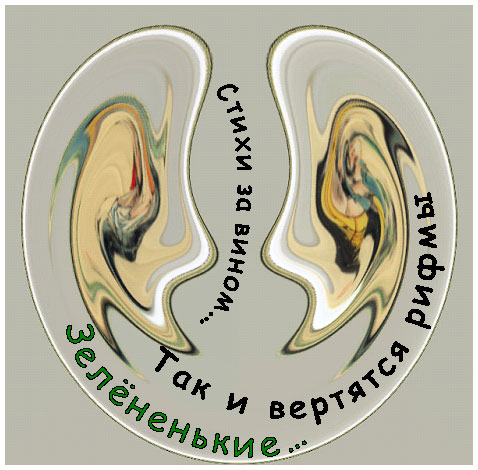 八把酒须吟诗……诗韵委婉遂心愿，韵律绿如蓝……9Стихи за вином…В придорожной канаве. Трезвый не знает!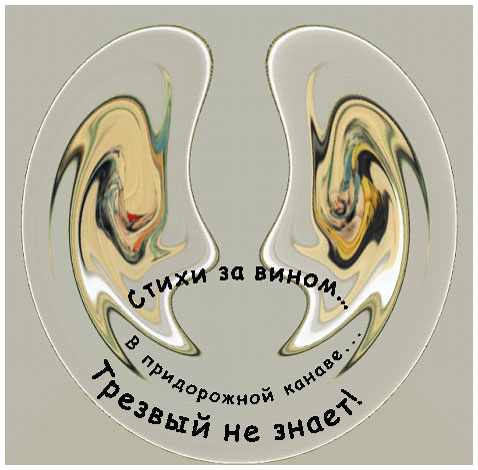 九把酒须吟诗……醉后卧倒大路边。酣美人不知！10Стихи за вином...На дружеской попойкеТак поэтичны!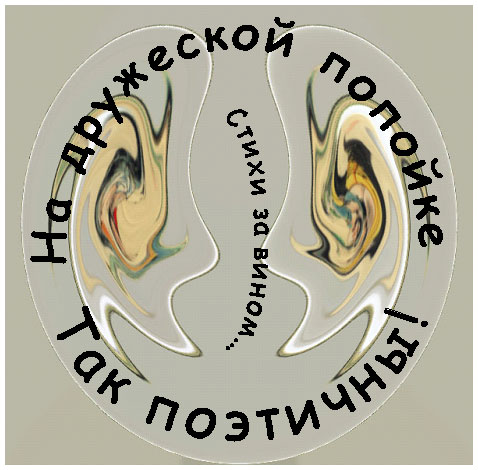 十把酒须吟诗……奉陪友人须尽欢，诗意留心间！11Стихи за вином... До самой смерти, то естьДо самого дна!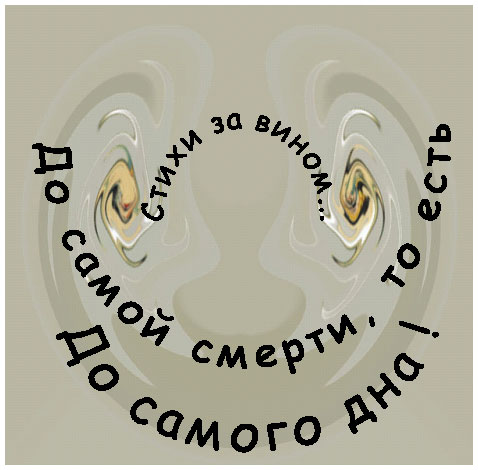 十一吟诗必饮酒……挚友至死心不变，饮酒要喝干！12Стихи за вином... Ну, а ты что, прозаик? Водка да водка...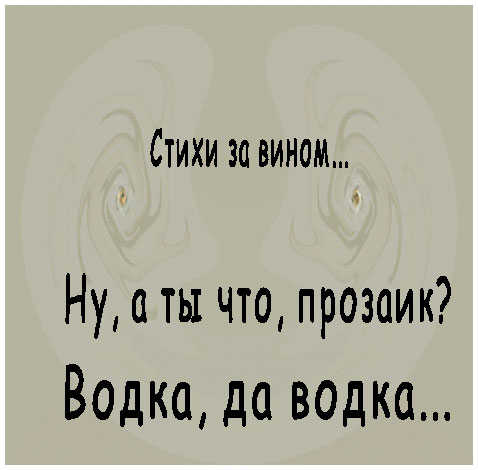 十二吟诗须饮酒……散文家，你怎么看？白酒啊白酒……13Не ждите конца!Разве могут иссякнутьСтихи и вино?13 октября 2006 — октябрь 2007 — 2021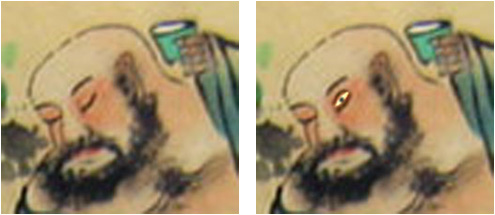 十三不必等收场！取之不尽如流水诗酒岁月长！                              2021，6，20谷羽译  2021，6，23修改。ОТЧЕГО БЕЛЕЮТ ТРАВЫ?Опубликовано в Рефлект...куадусешщт #39Отчего белеют травы?Отчего вода темнеет?И куда бегут так быстроКрошечные человечки,Что несут над головамиЛистья клëна, листья дуба?Лишь когда утихнет ветер,Успокоятся как-будто...Только вздрогнет лист кленовый,Покачнëтся лист дубовый,И ещë чернее станетПочерневшая вода.Отчего белеют травы?Отчего звенят подошвы?Где нашëл колючки ветер?– Не рассказывай мне сказки...Это просто скоро осеньПознакомится с зимою. –Ну, конечно, дорогая,Ты права: всего лишь осень.Ты устала, дорогая,Я возьму твой лист кленовый.Нам осталось жить недолго,Донесу уж как-нибудь...31 октября 2007 Я ТЕПЕРЬ НЕ ПИШУ О СМЕРТИОпубликовано в Рефлект...куадусешщт #39Международный Союз писателей "Новый современник". "ЛАУРЕАТ" Журнал литературной элиты. 1. 2008Я теперь не пишу о смерти,Я теперь не пишу о любви.Я пишу о дожде за дверью,Я пишу о Луне в окне.Смерть в моем поселилась доме:Пьет мое пивоИ смотрит мой телевизор.А любовь за моей спинойПоложила мне руки на плечи,Что-то шепчет мне тихо в ухо.Я бы вышел за дверь,Но там дождь, дождь..Я бы выбил окно,Но там ночь, ночь...ноябрь 2007 ИЗМЕРЕНИЯ ВСЕЛЕННОЙОпубликовано в Рефлект...куадусешщт #39Как видятся года и десятилетия,японский садик жизни и рождения,и смерти каменистая пустыня,и времени ползущая змеяиз пятого глухого измерения?Среди травы, камней и старой пылипрокладывают кабели Вселенной,чтоб подключить к обзорному экрану,где бесконечно долгий сериалуныло смотрит мутными глазаминебритый и обкуренный божок.А в пустоте шестого измерения,свободной от бессмысленных вещей,их сверху беспристрастно созерцаетвлиятельная важная персона,склонившаяся в долгом размышлениинад пятимерной шахматной доской.Седьмое измерение очень мило:в садах цветущих тихие дорожки,гуляющие бледные создания,высоки белокаменные стены,и золотом сверкают купола.В просторной трапезнойбожественно и чинновкушают хлеб и пьют вино из кубка,с любовью наблюдая, как играетпрелестное невинное дитязабавной шестимерною игрушкой,и тычет пальчиком в отверстия её.Восьмое измерение пропустим:здесь был пожарно недавно,всё дотла сгорело.В девятом измерении тоже пусто:сейчас здесь ночь,и слышен только храпи чьё-то шумное тревожное сопение,чему причиной стало сновидение,кошмарное такое сновидениев убогом восьмимерном исполненииподобно тени на стене.В десятом измерении только двое,что пьют девятимерную текилу,и спорят бесконечно и уныло,пытаясь объяснить, как надо былоВселенную творить из ничего,чтоб не случилось всяких безобразий,и вообще, чтоб было хорошо.В одиннадцатом мрачном измерениивсе померли - лежат в своих гробах.Лишь ветер стелется по пслокому граниту,цепляя чёрточки и завиточкив десятимерных нарисованных крестах.И больше ничего.В двенадцатом весёлом измеренииуже двенадцать вечностей подрядбушует сумасшедшая попойка,все под столом довольные лежатв одиннадцатимерном просветлении,а может, затемнении, как сказать.В тринадцатом: а, впрочем, всё уж ясно:всё это мы могли бы испытатьв японском садике - пускай в миниатюре.А всё-таки, ну что там - за пределом?Там только пыль, такая красноватая,что отшелушивается от змеиной кожи,давно отброшенной,и бесконечно долго оседаетв двумерной плоскости пустыни каменистой,не знающей годов и десятилетий.осень 2007Дневные сныНа закатеБелые облакаСфера ЛуныПрогулка с ЛунойЦикады звенятЖëлтая пыльцаВечерние тениДикая ромашкаРассвет в туманеГрущу об отъездеГрущу об отъездетам дуб гремящийнад тёмною водоюлиству хоронитона из медикогда растает времязазеленеетв древесной плотиостались только дуплаи бьётся жёлудьо грудь земли осеннейв доспехах ржавыхчто в зеркале он видит?печальный рыцарьне из золотаиз ярости и болиметалл сраженийзажили раныно не зажила памятькак бьётся сердцев тахикордичном ритмеЧто наши мысли? Не более, чем мусорЧто кружит ветерКогда утихнет буряВсе блики светаРассеются по небуЛишь голос сердцаТы в пустоте услышишьКогда проснутся чувстваПод сакурой цветущейУ края океанаПод седой скалойВсе голоса умолкнутТая медленноВ цветном калейдоскопеЧуть слышный шёпотНа пороге вечностиЧто наши чувства?Знаки восходаКто рисует на небе?Ветер не вспомнит...Маленький мальчикДарит счастье забвеньяРжавой кукушкеБелым песком сквозь пальцыДетство уходитВ долгом узоре нитейНет колыбелькиапрель 2007Бледною тушьюНитей переплетеньеЯ нарисуюСтарым игрушкамМесто на дне сундукаКлюч потерялся...Что же уходит в вечность?Тень оставляяПлачет о чём паучок?Нет паутинкиапрель 2007日出的标志这是哪位的画作？阵风不记得一个小男孩不在乎布谷生锈一心图快活白沙穿过指缝流童年正蹉跎光阴之线虽好看没有摇篮歌2007年 4月句式：5-7-5 5-7-5 7-5-7-5.2019，2，14 谷羽译淡淡的墨汁线条的纵横交织我作画运笔陈旧的玩具被我锁在箱子底钥匙已丢失……什么能进入永恒？只留下影子蜘蛛网已不存在蜘蛛在哭泣2007年 4月句式：5-7-5 5-7-5 7-5-5-7.2019，2，14 谷羽译Идёт по землеДлинноногое солнцеС макушкой в небеИ прячется теньУлыбаются тучиСмеются людиНо что ему краски дняЛуну-подружкуОн ищет в ночиНо ночь от него бежитапрель 2007В пути и в путиПо сути, бродяга-бомжС росой на ступняхВ его котомкеК бумаге прижалась кистьОни ждут чудесВстречного ветра песниОн сердцем слышитИ пишет стихиГде чудо дневной Луныапрель 2007沿大地行走腿脚长长的太阳头顶亮光光阴影尽躲藏天空的云彩微笑人们笑脸扬不爱白昼的美景夜晚他寻找女朋友月亮可黑夜怕见太阳2007年 4月句式：5-7-5 5-7-5 7-5-5-7.2019，2，14 谷羽译上路吧上路流浪汉颠簸流离台阶露水湿他的背囊里白纸紧贴着毛笔纸笔等奇迹迎面来风唱小曲他的心聆听运笔写成诗白昼月亮的传奇2007年 4月句式：5-7-5 5-7-5 7-5-5-7.2019，2，14 谷羽译Кто здесь, у окна?Здесь только я, Саагун,И летящий снег.Кто ты, Саагун?Смотрящий в снежную мглуВ ожидании.Что ждёшь, Саагун?Того, кто придёт из мглы.Но там только снег!Да, там только снег и ты.Кто смотрит в снежную мглу?Здесь я, Саагун,И больше нет никого.Что значит имя твоё?Здесь я, Саагун,И больше нет никого.Что видишь ты в снежной мгле?Я вижу тебя.И больше нет никого.Здесь я, Саагун.